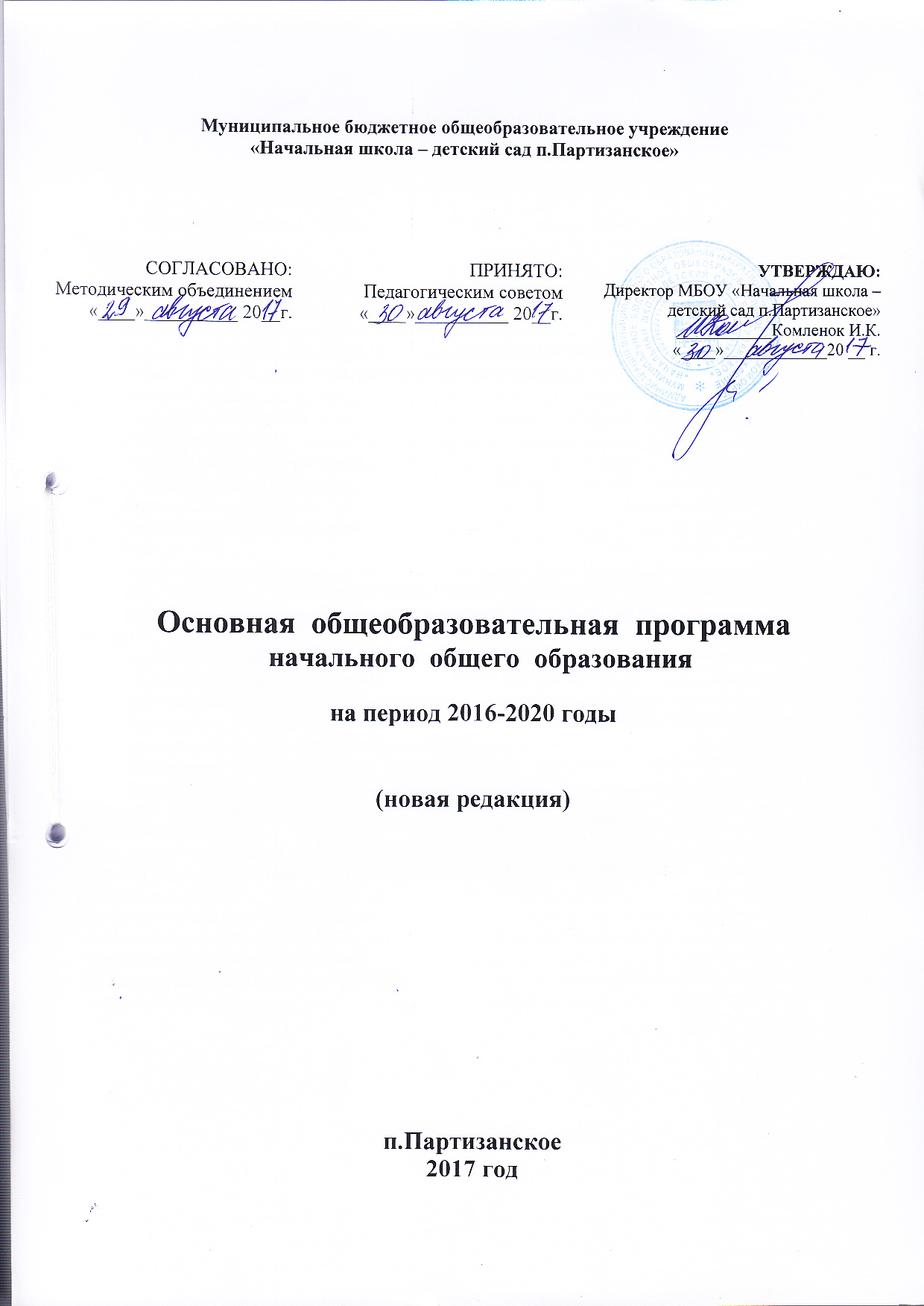 СОДЕРЖАНИЕОбщие положенияОсновная образовательная программа начального общего образования (далее — Программа) муниципального бюджетного общеобразовательного учреждения  для детей дошкольного и младшего школьного возраста начальная школа-детский сад п.Партизанское (далее - Учреждение) разработана в соответствии с требованиями федерального государственного образовательного стандарта начального общего образования к структуре основной образовательной программы, определяет содержание и организацию образовательного процесса на уровне начального общего образования и направлена на формирование общей культуры обучающихся, на их духовно-нравственное, социальное, личностное и интеллектуальное развитие, на создание основы для самостоятельной реализации учебной деятельности, обеспечивающей социальную успешность, развитие творческих способностей, саморазвитие и самосовершенствование, сохранение и укрепление здоровья обучающихся.      Содержание основной общеобразовательной программы МБОУ начальная школа-детский сад п.Партизанское (далее - Учреждение) включает три основных раздела: целевой, содержательный и организационный.     Целевой раздел определяет общее назначение, цели, задачи и планируемые результаты реализации основной образовательной программы, конкретизированные в соответствии с требованиями ФГОС НОО и учитывающие региональные, национальные и этнокультурные особенности народов Российской Федерации, а также способы определения достижения этих целей и результатов. Целевой раздел включает:пояснительная  записка;планируемые результаты освоения обучающимися основной общеобразовательной программы начального общего образования;система оценки достижения планируемых результатов освоения основной общеобразовательной программы начального общего образования.     Содержательный раздел определяет общее содержание начального общего образования и включает образовательные программы, ориентированные на достижение личностных, предметных и метапредметных результатов, в том числе:программу формирования универсальных учебных действий у обучающихся на уровне начального общего образования;программы отдельных учебных предметов, курсов и курсов внеурочной деятельности;программу духовно-нравственного развития, воспитания обучающихся на уровне начального общего образования;программа формирования экологической культуры,  здорового и безопасного образа жизни;программу коррекционной работы.     Организационный раздел  устанавливает общие рамки организации образовательной деятельности, а также механизм реализации компонентов основной образовательной программы. Организационный раздел включает:учебный план начального общего образования; план внеурочной деятельности;система условий реализации основной общеобразовательной программы начального общего образования.Раздел I. Целевой Пояснительная записка Основная общеобразовательная программа начального общего образования (ОПП) Учреждения  разработана в соответствии с требованиями Федерального государственного образовательного стандарта начального общего образования (приказ Министерства образования и науки РФ от 6 октября 2009 года № 373).На первый план в Программе выдвигается функция образования, обеспечивающая становление личности учащегося и ориентацию педагога на его индивидуальные особенности, что соответствует современным научным концепциям о признании самоценности начального общего образования. Актуальность Программы заключается в ее ориентации на формирование умения учиться, составляющего основу личностного развития ученика начальных классов, и означает умение познавать мир, ставить проблемы, искать и находить решения, учиться сотрудничать с другими учащимися и взрослыми на принципах уважения и равноправия.Программа направлена на взаимодействие с семьями учащихся в целях осуществления полноценного развития ребенка, создания равных условий образования детей младшего школьного возраста, независимо от материального достатка семьи, языковой и культурной среды, этнической принадлежности.Программа создана с учетом особенностей и традиций Учреждения, предоставляющего возможности раскрытия интеллектуального и творческого потенциала каждого ученика  и удовлетворяющего потребности родителей и социума.В соответствии с этим специфика Программы заключается в том, что универсальные учебные действия (далее — УУД): личностные, познавательные, регулятивные, коммуникативные, обеспечивающие компетенцию «научить учиться», а не только осваивать конкретные предметные знания и навыки в рамках отдельных дисциплин, формируются у детей постепенно (адекватная мотивация учебной деятельности, предпосылки успешного овладения чтением и письмом, понимание условных изображений, умение решать простейшие математические и лингвистические задачи, произвольно регулировать свое поведение и деятельность в сотрудничестве с педагогами и детьми, использовать эталоны обобщенных способов действий и т.д.) Программа предусматривает преемственность методов и форм организации дошкольного и начального общего образования за счет максимального полного охвата детей различными образовательными  услугами, оптимизации интеллектуальной нагрузки, что, в отличие от искусственного ускорения, дает возможность сохранить и укрепить физическое и психическое здоровье детей, обеспечивая их гармоничное развитие.Основные цели начального общего образования   МБОУ начальная школа – детский сад п. Партизанское формулирует   следующим образом:- укрепить духовно-нравственное, душевное и физическое здоровье ребёнка, сохранить его безопасность и эмоциональное благополучие; - сформировать у младшего школьника основы российской гражданской идентичности, чувства принадлежности к своему народу и своей Родине; способствовать становлению у него гуманистических и демократических ценностных ориентаций;-помочь школьникам овладеть основами функциональной грамотности, знаниями, умениями и навыками согласно целевым установкам рабочих  программ учебных предметов, курсов и модулей, входящих в состав этой Основной образовательной программы;- поддержать индивидуальность каждого ребенка,  развить  его творческие способности, желание и умение учиться, т.е. умение постоянно расширять границы своих возможностей; - сформировать понятийное и практическое мышление и  сознание ученика, дать ему опыт осуществления различных видов деятельности, средства ощущать себя субъектом отношений с людьми, с миром и с собой, способным к самореализации в образовательных и других видах  деятельности;- обучить школьников навыкам общения и сотрудничества, поддержать оптимистическую самооценку и уверенность в себе, сформировать  опыт самостоятельного выбора;- создать педагогические условия, обеспечивающие не только успешное образование на уровне начального общего образования, но и широкий перенос средств, освоенных в начальной школе, на последующие уровни образования и во внешкольную практику.В качестве инструмента достижения этих целевых установок  педагогический коллектив  учреждения применяет системно-деятельный подход, который предусматривает: - переход к стратегии социального проектирования и конструирования в системе образования на основе разработки содержания и технологий образования, определяющих пути и способы достижения социально желаемого уровня (результата) личностного и познавательного развития обучающихся; - признание решающей роли содержания образования, способов организации образовательной деятельности и взаимодействия участников образовательных отношений в достижении целей личностного, социального и познавательного развития обучающихся;- ориентацию на результаты образования как системообразующий компонент ФГОС; - активную учебно-познавательную деятельность обучающихся; - построение образовательной деятельности с учетом индивидуальных возрастных, психологических, физиологических особенностей и здоровья обучающихся (включая одаренных детей и детей с ограниченными возможностями здоровья); - воспитание и развитие качеств личности, отвечающих требованиям информационного общества, инновационной экономики, задачам построения демократического гражданского общества на основе толерантности, диалога культур и уважения многонационального, поликультурного и поликонфессионального состава российского общества.Значительное внимание образовательная программа начального общего образования уделяет развитию эмоциональной привлекательности процесса учения, укреплению познавательного интереса младшего школьника, как ведущего фактора его успешности. Задачи Программы:- совершенствовать предметно-развивающую и информационно-образовательную среду;- всесторонне развивать физические и психические качества детей в соответствии с их возрастными и индивидуальными особенностями, обеспечивать безопасность их жизнедеятельности;- раскрывать интеллектуальные и творческие возможности личности детей младшего школьного возраста, совершенствовать регулятивные и познавательные учебные действия;- формировать основы базовой культуры, приобщать к краеведческим знаниям и национальным традициям;-развивать коммуникативные качества личности.
Программа построена на единых подходах и принципах:- непрерывности и преемственности педагогического процесса, в котором программный материал располагается в единой последовательности с учетом возрастающей детской компетентности;- интеграции программных областей знаний, позволяющей ребенку осваивать не только конкретное содержание их отдельных направлений, но и целостную картину мира;- развивающего характера обучения, основанного на детской активности в экспериментировании, решении проблемных ситуаций, усвоении обобщенных способов действий;- рационального сочетания разных видов детской деятельности (адекватное возрасту сочетание интеллектуальных, двигательных и эмоциональных нагрузок), обеспечения;
            - психологического комфорта, повышенного внимания к здоровью детей;            - уважения личности ребенка, ориентации на его интересы, эмоциональную мотивационную сферу;- сотрудничества между детьми и педагогами, предоставления самостоятельности, права выбора, самоопределения в соответствии с индивидуальными способностями и интересами;- формирования универсальных для последующих уровней образования способностей (рефлексии, коммуникативности, самооценки, умении разрешать проблемные и межличностные ситуации и др.).Планируемые  результаты освоения обучающимися основной  образовательной программы начального общего образования Планируемые результаты освоения основной образовательной программы начального общего образования (далее — планируемые результаты) являются одним из важнейших механизмов реализации требований ФГОС НОО к результатам обучающихся, освоивших основную образовательную программу. Они представляют собой систему обобщённых личностно ориентированных целей образования, допускающих дальнейшее уточнение и конкретизацию, что обеспечивает определение и выявление всех составляющих планируемых результатов, подлежащих формированию и оценке. Планируемые результаты: – обеспечивают связь между требованиями ФГОС НОО, образовательной деятельностью и системой оценки результатов освоения основной образовательной программы начального общего образования, уточняя и конкретизируя общее понимание личностных, метапредметных и предметных результатов для каждой учебной программы с учётом ведущих целевых установок  их освоения, возрастной специфики обучающихся и требований, предъявляемых системой оценки; – являются содержательной и критериальной основой для разработки программ учебных предметов, курсов, учебно-методической литературы, а также для системы оценки качества освоения обучающимися основной образовательной программы начального общего образования. В соответствии с системно-деятельностным подходом, содержание планируемых результатов описывает и характеризует обобщённые способы действий с учебным материалом, позволяющие обучающимся успешно решать учебные и учебно-практические задачи, в том числе задачи, направленные на отработку теоретических моделей и понятий, и задачи, по возможности максимально приближенные к реальным жизненным ситуациям. Структура планируемых результатов учитывает необходимость: – определения динамики развития обучающихся на основе выделения достигнутого уровня развития и ближайшей перспективы — зоны ближайшего развития ребёнка; – определения возможностей овладения обучающимися учебными действиями на уровне, соответствующем зоне ближайшего развития, в отношении знаний, расширяющих и углубляющих систему опорных знаний, а также знаний умений, являющихся подготовительными для данного предмета; – выделения основных направлений оценочной деятельности - оценки результатов деятельности систем образования различного уровня, педагогов, обучающихся. Планируемые предметные результаты, приводятся в двух блоках к каждому разделу учебной программы. Первый блок «Выпускник научится». Критериями отбора данных результатов служат: их значимость для решения основных задач образования на данном уровне, необходимость для последующего обучения. Достижение планируемых результатов этой группы выносится на итоговую оценку, которая может осуществляться как в ходе освоения данной программы посредством накопительной системы оценки (например, портфеля достижений) так и по итогам её освоения (с помощью итоговой работы). Успешное выполнение обучающимися заданий базового уровня служит единственным основанием для положительного решения вопроса о возможности перехода на следующий уровень обучения. Цели, характеризующие систему учебных действий в отношении знаний, умений, навыков, расширяющих и углубляющих опорную систему или выступающих как пропедевтика для дальнейшего изучения данного предмета, приводятся в блоках «Выпускник получит возможность научиться». Уровень достижений, соответствующий планируемым результатам этой группы, могут продемонстрировать только отдельные обучающиеся, имеющие более высокий уровень мотивации и способностей. В повседневной практике обучения эта группа целей не отрабатывается со всеми без исключения обучающимися. Частично задания, ориентированные на оценку достижения этой группы планируемых результатов, могут включаться в материалы итогового контроля.  Основные цели такого включения — предоставить возможность обучающимся продемонстрировать овладение более высокими (по сравнению с базовым) уровнями достижений и выявить динамику роста численности группы наиболее подготовленных обучающихся. При этом невыполнение обучающимися заданий, с помощью которых ведётся оценка достижения планируемых результатов этой группы, не является препятствием для перехода на следующий уровень обучения. Подобная структура представления планируемых результатов основана на дифференциации требований к подготовке обучающихся.Формирование универсальных учебных действийЛичностные универсальные учебные действия У выпускника будут сформированы: – внутренняя позиция школьника на уровне положительного отношения к школе, ориентации на содержательные моменты школьной действительности и принятия образца «хорошего ученика»; – широкая мотивационная основа учебной деятельности, включающая социальные, учебно-познавательные и внешние мотивы; – учебно-познавательный интерес к новому учебному материалу и способам решения новой задачи; – ориентация на понимание причин успеха в учебной деятельности, в том числе на самоанализ и самоконтроль результата, на анализ соответствия результатов требованиям конкретной задачи, на понимание оценок учителей, товарищей, родителей и других людей; – способность к оценке своей учебной деятельности; – основы гражданской идентичности, своей этнической принадлежности в форме осознания «Я» как члена семьи, представителя народа, гражданина России, чувства сопричастности и гордости за свою Родину, народ и историю, осознание ответственности человека за общее благополучие; – ориентация в нравственном содержании и смысле как собственных поступков, так и поступков окружающих людей; – знание основных моральных норм и ориентация на их выполнение; – развитие этических чувств - стыда, вины, совести как регуляторов морального поведения; понимание чувств других людей и сопереживание им; – установка на здоровый образ жизни; – основы экологической культуры: принятие ценности природного мира, готовность следовать в своей деятельности нормам природоохранного, нерасточительного, здоровьесберегающего поведения; – чувство прекрасного и эстетические чувства на основе знакомства с мировой и отечественной художественной культурой. Выпускник получит возможность для формирования: – внутренней позиции обучающегося на уровне положительного отношения к образовательной организации, понимания необходимости учения, выраженного в преобладании учебнопознавательных мотивов и предпочтении социального способа оценки знаний;  – выраженной устойчивой учебнопознавательной мотивации учения; – устойчивого учебнопознавательного интереса к новымобщим способам решения задач; – адекватного понимания причин успешности/неуспешности учебной деятельности; – положительной адекватной дифференцированной самооценки на основе критерия успешности реализации социальной роли «хорошего ученика»; – компетентности в реализации основ гражданской идентичности в поступках и деятельности; – морального сознания на конвенциональном уровне, способности к решению моральных дилемм на основе учёта позиций партнёров в общении, ориентации на их мотивы и чувства, устойчивое следование в поведении моральным нормам и этическим требованиям; – установки на здоровый образ жизни и реализации её в реальном поведении и поступках; – осознанных устойчивых эстетических предпочтений и ориентации на искусство как значимую сферу человеческой жизни; – эмпатии как осознанного понимания чувств других людей и сопереживания им, выражающихся в поступках, направленных на помощь другим и обеспечение их благополучия. Регулятивные универсальные учебные действия Выпускник научится: – принимать и сохранять учебную задачу; – учитывать выделенные учителем ориентиры действия в новом учебном материале в сотрудничестве с учителем; – планировать свои действия в соответствии с поставленной задачей и условиями её реализации, в том числе во внутреннем плане; – учитывать установленные правила в планировании и контроле способа решения; – осуществлять итоговый и пошаговый контроль по результату; – оценивать правильность выполнения действия на уровне адекватной ретроспективной оценки соответствия результатов требованиям данной задачи; – адекватно воспринимать предложения и оценку учителей, товарищей, родителей и других людей; – различать способ и результат действия; – вносить необходимые коррективы в действие после его завершения на основе его оценки и учёта характера сделанных ошибок, использовать предложения и оценки для создания нового, более совершенного результата, использовать запись в цифровой форме хода и результатов решения задачи, собственной звучащей речи на русском, родном и иностранном языках. Выпускник получит возможность научиться: – в сотрудничестве с учителем ставить новые учебные задачи; – преобразовывать практическую задачу в познавательную; – проявлять познавательную инициативу в учебном сотрудничестве;  – самостоятельно учитывать выделенные учителем ориентиры действия в новом учебном материале; – осуществлять констатирующий и предвосхищающий контроль по результату и по способу действия, актуальный контроль на уровне произвольного внимания; – самостоятельно оценивать правильность выполнения действия и вносить необходимые коррективы в исполнение как по ходу его реализации, так и в конце действия.Познавательные универсальные учебные действия Выпускник научится: – осуществлять поиск необходимой информации для выполнения учебных заданий с использованием учебной литературы, энциклопедий, справочников (включая электронные, цифровые), в открытом информационном пространстве, в том числе контролируемом пространстве сети Интернет; – осуществлять запись (фиксацию) выборочной информации об окружающем мире и о себе самом, в том числе с помощью инструментов ИКТ; – использовать знаково-символические средства, в том числе модели (включая виртуальные) и схемы (включая концептуальные), для решения задач; – проявлять познавательную инициативу в учебном сотрудничестве; – строить сообщения в устной и письменной форме; – ориентироваться на разнообразие способов решения задач; – основам смыслового восприятия художественных и познавательных текстов, выделять существенную информацию из сообщений разных видов (в первую очередь текстов); – осуществлять анализ объектов с выделением существенных и несущественных признаков; – осуществлять синтез как составление целого из частей; – проводить сравнение, сериацию и классификацию позаданным критериям; – устанавливать причинно-следственные связи в изучаемом круге явлений; – строить рассуждения в форме связи простых суждений об объекте, его строении, свойствах и связях; – обобщать, т. е. осуществлять генерализацию и выведение общности для целого ряда или класса единичных объектов, на основе выделения сущностной связи; – осуществлять подведение под понятие на основе распознавания объектов, выделения существенных признаков и их синтеза; – устанавливать аналогии; – владеть рядом общих приёмов решения задач. Выпускник получит возможность научиться: – осуществлять расширенный поиск информации с использованием ресурсов библиотек и сети Интернет; – записывать, фиксировать информацию об окружающем мире с помощью инструментов ИКТ;  – создавать и преобразовывать модели и схемы для решения задач; – осознанно и произвольно строить сообщения в устной и письменной форме; – осуществлять выбор наиболее эффективных способов решения задач в зависимости от конкретных условий; – осуществлять синтез как составление целого из частей, самостоятельно достраивая и восполняя недостающие компоненты; – осуществлять сравнение, сериацию и классификацию, самостоятельно выбирая основания и критерии для указанных логических операций; – строить логическое рассуждение, включающее установление причинноследственных связей; – произвольно и осознанно владеть общими приёмами решения задач.Коммуникативные универсальные учебные действия Выпускник научится: – адекватно использовать коммуникативные, прежде всего речевые, средства для решения различных коммуникативных задач, строить монологическое высказывание (в том числе сопровождая его аудиовизуальной поддержкой), владеть диалогической формой коммуникации, используя в том числе средства и инструменты ИКТ и дистанционного общения; – допускать возможность существования у людей различных точек зрения, в том числе не совпадающих с его собственной, и ориентироваться на позицию партнёра в общении и взаимодействии; – учитывать разные мнения и стремиться к координации различных позиций в сотрудничестве; – формулировать собственное мнение и позицию; – договариваться и приходить к общему решению в совместной деятельности, в том числе в ситуации столкновения интересов; – строить понятные для партнёра высказывания, учитывающие, что партнёр знает и видит, а что нет; – задавать вопросы; – контролировать действия партнёра; – использовать речь для регуляции своего действия; – адекватно использовать речевые средства для решения различных коммуникативных задач, строить монологическое высказывание, владеть диалогической формой речи. Выпускник получит возможность научиться: – учитывать и координировать в сотрудничестве позиции других людей, отличные от собственной; – учитывать разные мнения и интересы и обосновывать собственную позицию; – понимать относительность мнений и подходов к решению проблемы; – аргументировать свою позицию и координировать её с позициями партнёров в сотрудничестве при выработке общего решения в совместной деятельности;  – продуктивно содействовать разрешению конфликтов на основе учёта интересов и позиций всех участников; – с учётом целей коммуникации достаточно точно, последовательно и полно передавать партнёру необходимую информацию как ориентир для построения действия; – задавать вопросы, необходимые для организации собственной деятельности и сотрудничества с партнёром; – осуществлять взаимный контроль и оказывать в сотрудничестве необходимую взаимопомощь; – адекватно использовать речевые средства для эффективного решения разнообразных коммуникативных задач, планирования и регуляции своей деятельностиФормирование ИКТ-компетентности (метапредметный результат)В результате изучения всех без исключения предметов на уровне начального общего образования начинается формирование навыков, необходимых для жизни и работы в современном высокотехнологичном обществе. Обучающиеся приобретут опыт работы с информационными объектами, в которых объединяются текст, наглядно-графические изображения, цифровые данные, неподвижные и движущиеся изображения, звук, ссылки и базы данных и которые могут передаваться как устно, так и с помощью телекоммуникационных технологий или размещаться в Интернете. Обучающиеся познакомятся с различными средствами информационно- коммуникационных технологий (ИКТ), освоят общие безопасные и эргономичные принципы работы с ними; осознают возможности различных средств ИКТ для использования в обучении, развития собственной познавательной деятельности и общей культуры. Они приобретут первичные навыки обработки и поиска информации при помощи средств ИКТ: научатся вводить различные виды информации в компьютер: текст, звук, изображение, цифровые данные; создавать, редактировать, сохранять и передавать медиасообщения. Выпускники научатся оценивать потребность в дополнительной информации для решения учебных задач и самостоятельной познавательной деятельности; определять возможные источники ее получения; критически относиться к информации и к выбору источника информации. Они научатся планировать, проектировать и моделировать процессы в простых учебных и практических ситуациях. В результате использования средств и инструментов ИКТ и ИКТ-ресурсов для решения разнообразных учебно-познавательных и учебно-практических задач, охватывающих содержание всех изучаемых предметов, у обучающихся будут формироваться и развиваться необходимые универсальные учебные действия и специальные учебные умения, что заложит основу успешной учебной деятельности в средней и старшей школе. Знакомство со средствами ИКТ, гигиена работы с компьютером Выпускник научится: – использовать безопасные для органов зрения, нервной системы, опорно-двигательного аппарата эргономичные приёмы работы с компьютером и другими средствами ИКТ; –выполнять компенсирующие физические упражнения (мини-зарядку); – организовывать систему папок для хранения собственной информации в компьютере. Технология ввода информации в компьютер: ввод текста, запись звука, изображения, цифровых данных Выпускник научится: – вводить информацию в компьютер с использованием различных технических средств (фото- и видеокамеры, микрофона и т. д.), сохранять полученную информацию набирать небольшие тексты на родном языке; набирать короткие тексты на иностранном языке, использовать компьютерный перевод отдельных слов; – рисовать (создавать простые изображения)на графическом планшете; – сканировать рисунки и тексты. Выпускник получит возможность научиться использовать программу распознавания сканированного текста на русском языке. Обработка и поиск информации Выпускник научится: – подбирать подходящий по содержанию и техническому качеству результат видеозаписи и фотографирования, использовать сменные носители (флэш-карты); – описывать по определенному алгоритму объект или процесс наблюдения, записывать аудиовизуальную и числовую информацию о нем, используя инструменты ИКТ; – собирать числовые данные в естественно-научных наблюдениях и экспериментах, используя цифровые датчики, камеру, микрофон и другие средства ИКТ, а также в ходе опроса людей; – редактировать тексты, последовательности изображений, слайды в соответствии с коммуникативной или учебной задачей, включая редактирование текста, цепочек изображений, видео- и аудиозаписей, фотоизображений; – пользоваться основными функциями стандартного текстового редактора, использовать полуавтоматический орфографический контроль; – использовать, добавлять и удалять ссылки в сообщениях разного вида; следовать основным правилам оформления текста; – искать информацию в соответствующих возрасту цифровых словарях и справочниках, базах данных, контролируемом Интернете, системе поиска внутри компьютера; составлять список используемых информационных источников (в том числе с использованием ссылок); – заполнять учебные базы данных. Выпускник получит возможность научиться грамотно формулировать запросы при поиске в сети Интернет и базах данных, оценивать, интерпретировать и сохранять найденную информацию; критически относиться к информации и к выбору источника информации. Создание, представление и передача сообщений Выпускник научится: – создавать текстовые сообщения с использованием средств ИКТ, редактировать, оформлять и сохранять их;  – создавать простые сообщения в виде аудио- и видеофрагментов или последовательности слайдов с использованием иллюстраций, видеоизображения, звука, текста; – готовить и проводить презентацию перед небольшой аудиторией: создавать план презентации, выбирать аудиовизуальную поддержку, писать пояснения и тезисы для презентации; – создавать простые схемы, диаграммы, планы и пр.; – создавать простые изображения, пользуясь графическими возможностями компьютера; составлять новое изображение из готовых фрагментов (аппликация); – размещать сообщение в информационной образовательной среде образовательной организации; – пользоваться основными средствами телекоммуникации; участвовать в коллективной коммуникативной деятельности в информационной образовательной среде, фиксировать ход и результаты общения на экране и в файлах. Выпускник получит возможность научиться: – представлять данные; – создавать музыкальные произведения с использованием компьютера и музыкальной клавиатуры, в том числе из готовых музыкальных фрагментов и «музыкальных петель». Планирование деятельности, управление и организация Выпускник научится: – создавать движущиеся модели и управлять ими в компьютерно управляемых средах (создание простейших роботов); – определять последовательность выполнения действий, составлять инструкции (простые алгоритмы) в несколько действий, строить программы для компьютерного исполнителя с использованием конструкций последовательного выполнения и повторения; – планировать несложные исследования объектов и процессов внешнего мира.  Выпускник получит возможность научиться: – проектировать несложные объекты и процессы реального мира, своей собственной деятельности и деятельности группы, включая навыки роботехнического проектирования – моделировать объекты и процессы реального мира.Чтение. Работа с текстом (Метапредметные результаты)В результате изучения всех без исключения учебных предметов на уровне начального общего образования выпускники приобретут первичные навыки работы с содержащейся в текстах информацией в процессе чтения соответствующих возрасту литературных, учебных, научно-познавательных текстов, инструкций. Выпускники научатся осознанно читать тексты с целью удовлетворения познавательного интереса, освоения и использования информации. Выпускники овладеют элементарными навыками чтения информации, представленной в наглядно-символической форме, приобретут опыт работы с текстами, содержащими рисунки, таблицы, диаграммы, схемы.У выпускников будут развиты такие читательские действия, как поиск информации, выделение нужной для решения практической или учебной задачи информации, систематизация, сопоставление, анализ и обобщение имеющихся в тексте идей и информации, их интерпретация и преобразование. Обучающиеся смогут использовать полученную из разного вида текстов информацию для установления несложных причинно-следственных связей и зависимостей, объяснения, обоснования утверждений, а также принятия решений в простых учебных и практических ситуациях.Выпускники получат возможность научиться самостоятельно организовывать поиск информации. Они приобретут первичный опыт критического отношения к получаемой информации, сопоставления её с информацией из других источников и имеющимся жизненным опытом.Работа с текстом: поиск информации и понимание прочитанногоВыпускник научится:находить в тексте конкретные сведения, факты, заданные в явном виде;определять тему и главную мысль текста;делить тексты на смысловые части, составлять план текста;вычленять содержащиеся в тексте основные события и устанавливать их последовательность; упорядочивать информацию по заданному основанию;сравнивать между собой объекты, описанные в тексте, выделяя два три существенных признака;понимать информацию, представленную в неявном виде (например, находить в тексте несколько примеров, доказывающих приведённое утверждение; характеризовать явление по его описанию; выделять общий признак группы элементов);понимать информацию, представленную разными способами: словесно, в виде таблицы, схемы, диаграммы;понимать текст, опираясь не только на содержащуюся в нём информацию, но и на жанр, структуру, выразительные средства текста;использовать различные виды чтения: ознакомительное, изучающее, поисковое, выбирать нужный вид чтения в соответствии с целью чтения;ориентироваться в соответствующих возрасту словарях и справочниках.Выпускник получит возможность научиться:использовать формальные элементы текста (например, подзаголовки, сноски) для поиска нужной информации;работать с несколькими источниками информации;сопоставлять информацию, полученную из нескольких источников.Работа с текстом: преобразование и интерпретация информацииВыпускник научится:пересказывать текст подробно и сжато, устно и письменно;соотносить факты с общей идеей текста, устанавливать простые связи, не показанные в тексте напрямую;формулировать несложные выводы, основываясь на тексте; находить аргументы, подтверждающие вывод;сопоставлять и обобщать содержащуюся в разных частях текста информацию;составлять на основании текста небольшое монологическое высказывание, отвечая на поставленный вопрос.Выпускник получит возможность научиться:делать выписки из прочитанных текстов с учётом цели их дальнейшего использования;составлять небольшие письменные аннотации к тексту, отзывы о прочитанном.Работа с текстом: оценка информацииВыпускник научится:высказывать оценочные суждения и свою точку зрения о прочитанном тексте;оценивать содержание, языковые особенности и структуру текста; определять место и роль иллюстративного ряда в тексте;на основе имеющихся знаний, жизненного опыта подвергать сомнению достоверность прочитанного, обнаруживать недостоверность получаемых сведений, пробелы в информации и находить пути восполнения этих пробелов;участвовать в учебном диалоге при обсуждении прочитанного или прослушанного текста.Выпускник получит возможность научиться:сопоставлять различные точки зрения;соотносить позицию автора с собственной точкой зрения;в процессе работы с одним или несколькими источниками выявлять достоверную (противоречивую) информацию.Русский языкОбучение грамоте (письмо), обучение грамоте (чтение)В результате освоения раздела  обучение грамоте (письмо ) первоклассники овладевают написанием всех письменных букв и их соединений в слогах, словах, предложениях.Обучающиеся научатся:звуки русского языка делить на гласные — ртораскрыватели, произносящиеся без преграды в ротовой полости, и согласные — ртосмыкатели, образующиеся при наличии преграды;согласные делить на твердые и мягкие, звонкие и глухие, а гласные — на ударные и безударные;слово представляет собой единство звучания и значения;звучащее слово делить на слоги, один из которых (ударный) произносится с большей силой и длительностью;звуки речи в письменной речи могут обозначаться с помощью условных графических символов (кружков, квадратов), но люди издавна договорились обозначать их буквами — тоже условными значками;основные слова называют предметы, их признаки, действия, не основные, то есть слова-помощники (предлоги, союзы) служат для связи основных слов в предложении; графические символы их обозначения;устное высказывание членить на предложение и текст, эти единицы языка можно также изобразить графически;элементы-линии и элементы-шаблоны являются структурными единицами графической системы печатных и письменных букв;форма каждой печатной буквы состоит из элементов, расположенных в определенном пространственно-количественном соотношении;формы всех письменных букв состоят из элементов, расположенных в определенном пространственно-количественном соотношении.акцентированно произносить звуки в заданной последовательности в слове, выделять один из них (в соответствии с заданием учителя) и давать ему полную характеристику;при анализе использовать практические приемы определения звонкости-глухости согласных звуков и ударного слога в слове;делить слово на слоги, выделять и фиксировать ударный;читать в схемах звуковую запись слов по слогам и орфоэпически;читать в схемах и текстах «Азбуки» буквенную запись слов по слогам и орфоэпически;перекодировать звуковую форму слов из условно-графической в буквенную и наоборот;анализировать и практически конструировать и переконструировать печатные и письменные буквы на основе элементов-шаблонов;правильно сидеть за столом и пользоваться письменными принадлежностями в течение всего периода выполнения отдельного графического задания;писать буквы на основе двигательных элементов по определенному алгоритму;выполнять три вида соединения букв в слогах и словах;при письме под счет чередовать напряжения мышц руки с расслаблением;записывать правильно предложение и собственные имена при списывании и диктанте;выполнять узоры-бордюры и росчерки.Обучающиеся получат возможность научитьсяанализировать звучащую (устную) и письменную речь на основе сформированных у первоклассников образных представлений о структурных единицах русского языка (звук, слово, предложение, текст) и моделировать их с помощью соответствующих символов;применять приемы а) слогового, б) орфоэпического, в) связного чтения с фиксацией синтаксических пауз на знаках препинания;осуществлять приемы связного воспроизведения букв и их соединений на письме.В результате освоения раздела обучение грамоте (чтение ) первоклассники овладевают написанием всех письменных букв и их соединений в слогах, словах, предложениях.	Обучающиеся  научатся:пользоваться при чтении графическими системами печатных букв русского алфавита.читать печатный и письменный текст в соответствии с орфоэпическими нормами и в инди-видуальном для каждого ученика темпе.применять приёмы: слогового, орфоэпического, связного чтения с фиксацией синтаксиче-ских пауз на знаках препинания.отвечать на вопросы по содержанию прочитанного произведения.пересказывать отдельные части текста.озаглавливать прослушанный текст.анализировать звучащую (устную) и письменную речь на основе образных представлений о структурных единицах русского языка (звук, слово, предложение, текст) и моделировать их с помощью соответствующих символов.Обучающиеся получат возможность научитьсянаходить в книге страницу «Содержание» или «Оглавление»; находить нужное произведение в книге, ориентируясь на «Содержание»;задавать вопросы по тексту произведения и отвечать на вопросы, используя текст;различать сюжетно-композиционные особенности кумулятивной (сказка-цепочка) и докучной сказок;обнаруживать подвижность границ между жанрами фольклора и литературы (прибаутка может включать в себя небылицу и дразнилку; колыбельная песенка – закличку; рассказ – сказку).осваивать на практике малые фольклорные жанры и инсценировать их с помощью выразительных средств (мимика, жесты, интонация);находить в разделе «Музейный Дом» иллюстрации, подходящие к конкретным фольклорным текстам, сравнивать тексты и иллюстрации.понимать, что можно по-разному отвечать на вопрос;обращаться к тексту для подтверждения того ответа, с которым он соглашается.Русский языкВ результате изучения курса русского языка обучающиеся на уровне начального общего образования научатся осознавать язык как основное средство человеческого общения и явление национальной культуры, у них начнёт формироваться позитивное эмоционально-ценностное отношение к русскому языку, стремление к его грамотному использованию, русский язык станет для учеников основой всего процесса обучения, средством развития их мышления, воображения, интеллектуальных и творческих способностей.В процессе изучения русского языка обучающиеся получат возможность реализовать в устном и письменном общении (в том числе с использованием средств ИКТ) потребность в творческом самовыражении, научатся использовать язык с целью поиска необходимой информации в различных источниках для выполнения учебных заданий.У выпускников, освоивших основную образовательную программу начального общего образования, будет сформировано отношение к правильной устной и письменной речи как показателям общей культуры человека. Они получат начальные представления о нормах русского литературного языка (орфоэпических, лексических, грамматических) и правилах речевого этикета, научатся ориентироваться в целях, задачах, средствах и условиях общения, что станет основой выбора адекватных языковых средств для успешного решения коммуникативной задачи при составлении несложных устных монологических высказываний и письменных текстов. У них будут сформированы коммуникативные учебные действия, необходимые для успешного участия в диалоге: ориентация на позицию партнёра, учёт различных мнений и координация различных позиций в сотрудничестве, стремление к более точному выражению собственного мнения и позиции, умение задавать вопросы.Выпускник на уровне начального общего образования:научится осознавать безошибочное письмо как одно из проявлений собственного уровня культуры;сможет применять орфографические правила и правила постановки знаков препинания (в объёме изученного) при записи собственных и предложенных текстов, овладеет умением проверять написанное;получит первоначальные представления о системе и структуре русского языка: познакомится с разделами изучения языка — фонетикой и графикой, лексикой, словообразованием (морфемикой), морфологией и синтаксисом; в объёме содержания курса научится находить, характеризовать, сравнивать, классифицировать такие языковые единицы, как звук, буква, часть слова, часть речи, член предложения, простое предложение, что послужит основой для дальнейшего формирования общеучебных, логических и познавательных (символико-моделирующих) универсальных учебных действий с языковыми единицами.В результате изучения курса русского языка у выпускников, освоивших основную образовательную программу начального общего образования, будет сформирован учебно-познавательный интерес к новому учебному материалу по русскому языку и способам решения новой языковой задачи, что заложит основы успешной учебной деятельности при продолжении изучения курса русского языка на следующем уровне образования.Содержательная линия «Система языка»Раздел «Фонетика и графика»Выпускник научится:различать звуки и буквы;характеризовать звуки русского и родного языков: гласные ударные/безударные; согласные твёрдые/мягкие, парные/непарные твёрдые и мягкие; согласные звонкие/глухие, парные/непарные звонкие и глухие;знать последовательность букв в русском алфавите, пользоваться алфавитом для упорядочивания слов и поиска нужной информации.Выпускник получит возможность научиться проводить фонетико-графический (звукобуквенный) разбор слова самостоятельно по предложенному в учебнике алгоритму, оценивать правильность проведения фонетико-графического (звукобуквенного) разбора слов.Раздел «Орфоэпия»Выпускник получит возможность научиться:соблюдать нормы русского литературного языка в собственной речи и оценивать соблюдение этих норм в речи собеседников (в объёме представленного в учебнике материала);находить при сомнении в правильности постановки ударения или произношения слова ответ самостоятельно (по словарю учебника) либо обращаться за помощью к учителю, родителям и др.Раздел «Состав слова (морфемика)»Выпускник научится:различать изменяемые и неизменяемые слова;различать родственные (однокоренные) слова и формы слова;находить в словах окончание, корень, приставку, суффикс.Выпускник получит возможность научиться разбирать по составу слова с однозначно выделяемыми морфемами в соответствии с предложенным в учебнике алгоритмом, оценивать правильность проведения разбора слова по составу.Раздел «Лексика»Выпускник научится:выявлять слова, значение которых требует уточнения;определять значение слова по тексту или уточнять с помощью толкового словаря.Выпускник получит возможность научиться:подбирать синонимы для устранения повторов в тексте;подбирать антонимы для точной характеристики предметов при их сравнении;различать употребление в тексте слов в прямом и переносном значении (простые случаи);оценивать уместность использования слов в тексте;выбирать слова из ряда предложенных для успешного решения коммуникативной задачи.Раздел «Морфология»Выпускник научится:определять грамматические признаки имён существительных — род, число, падеж, склонение;определять грамматические признаки имён прилагательных — род, число, падеж;определять грамматические признаки глаголов — число, время, род (в прошедшем времени), лицо (в настоящем и будущем времени), спряжение.Выпускник получит возможность научиться:проводить морфологический разбор имён существительных, имён прилагательных, глаголов по предложенному в учебнике алгоритму; оценивать правильность проведения морфологического разбора;находить в тексте такие части речи, как личные местоимения и наречия, предлоги вместе с существительными и личными местоимениями, к которым они относятся, союзы и, а, но, частицу не при глаголах.Раздел «Синтаксис»Выпускник научится:различать предложение, словосочетание, слово;устанавливать при помощи смысловых вопросов связь между словами в словосочетании и предложении;классифицировать предложения по цели высказывания, находить повествовательные/побудительные/вопросительные предложения;определять восклицательную/невосклицательную интонацию предложения;находить главные и второстепенные (без деления на виды) члены предложения;выделять предложения с однородными членами.Выпускник получит возможность научиться:различать второстепенные члены предложения — определения, дополнения, обстоятельства;выполнять в соответствии с предложенным в учебнике алгоритмом разбор простого предложения (по членам предложения, синтаксический), оценивать правильность разбора;различать простые и сложные предложения.Содержательная линия «Орфография и пунктуация»Выпускник научится:применять правила правописания (в объёме содержания курса);определять (уточнять) написание слова по орфографическому словарю;безошибочно списывать текст объёмом 80—90 слов;писать под диктовку тексты объёмом 75—80 слов в соответствии с изученными правилами правописания;проверять собственный и предложенный текст, находить и исправлять орфографические и пунктуационные ошибки.Выпускник получит возможность научиться:осознавать место возможного возникновения орфографической ошибки;подбирать примеры с определённой орфограммой;при составлении собственных текстов перефразировать записываемое, чтобы избежать орфографических и пунктуационных ошибок;при работе над ошибками осознавать причины появления ошибки и определять способы действий, помогающих предотвратить её в последующих письменных работах.Содержательная линия «Развитие речи»Выпускник научится:оценивать правильность (уместность) выбора языковых и неязыковых средств устного общения на уроке, в школе, в быту, со знакомыми и незнакомыми, с людьми разного возраста;соблюдать в повседневной жизни нормы речевого этикета и правила устного общения (умение слышать, точно реагировать на реплики, поддерживать разговор);выражать собственное мнение, аргументировать его с учётом ситуации общения;самостоятельно озаглавливать текст;составлять план текста;сочинять письма, поздравительные открытки, записки и другие небольшие тексты для конкретных ситуаций общения.Выпускник получит возможность научиться:создавать тексты по предложенному заголовку;подробно или выборочно пересказывать текст;пересказывать текст от другого лица;составлять устный рассказ на определённую тему с использованием разных типов речи: описание, повествование, рассуждение;анализировать и корректировать тексты с нарушенным порядком предложений, находить в тексте смысловые пропуски;корректировать тексты, в которых допущены нарушения культуры речи;анализировать последовательность собственных действий при работе над изложениями и сочинениями и соотносить их с разработанным алгоритмом; оценивать правильность выполнения учебной задачи: соотносить собственный текст с исходным (для изложений) и с назначением, задачами, условиями общения (для самостоятельно создаваемых текстов);соблюдать нормы речевого взаимодействия при интерактивном общении (sms-сообщения, электронная почта, Интернет и другие виды и способы связи).Литературное чтениеВыпускники начальной школы осознают значимость чтения для своего дальнейшего развития и для успешного обучения по другим предметам. У них будет формироваться потребность в систематическом чтении как средстве познания мира и самого себя. Младшие школьники полюбят чтение художественных произведений, которые помогут им сформировать собственную позицию в жизни, расширят кругозор.Учащиеся получат возможность познакомиться с культурно-историческим наследием России и общечеловеческими ценностями.Младшие школьники будут учиться полноценно воспринимать художественную литературу, эмоционально отзываться на прочитанное, высказывать свою точку зрения и уважать мнение собеседника. Они получат возможность воспринимать художественное произведение как особый вид искусства, соотносить его с другими видами искусства, познакомятся с некоторыми коммуникативными и эстетическими возможностями родного языка, используемыми в художественных произведениях.К концу обучения в начальной школе будет обеспечена готовность детей к дальнейшему обучению, достигнут необходимый уровень читательской компетентности, речевого развития, сформированы универсальные действия, отражающие учебную самостоятельность и познавательные интересы.Выпускники овладеют техникой чтения, приёмами понимания прочитанного и прослушанного произведения, элементарными приёмами анализа, интерпретации и преобразования художественных, научно-популярных и учебных текстов. Научатся самостоятельно выбирать интересующую литературу, пользоваться словарями и справочниками, осознают себя как грамотных читателей, способных к творческой деятельности.Школьники научатся вести диалог в различных коммуникативных ситуациях, соблюдая правила речевого этикета, участвовать в обсуждении прослушанного (прочитанного) произведения. Они будут составлять несложные монологические высказывания о произведении (героях, событиях); устно передавать содержание текста по плану; составлять небольшие тексты повествовательного характера с элементами рассуждения и описания. Выпускники научатся декламировать (читать наизусть) стихотворные произведения. Они получат возможность научиться выступать перед знакомой аудиторией (сверстников, родителей, педагогов) с небольшими сообщениями, используя иллюстративный ряд (плакаты, презентацию).Выпускники начальной школы приобретут первичные умения работы с учебной и научно-популярной литературой, будут находить и использовать информацию для практической работы.Выпускники овладеют основами коммуникативной деятельности, на практическом уровне осознают значимость работы в группе и освоят правила групповой работы.Виды речевой и читательской деятельностиВыпускник научится:осознавать значимость чтения для дальнейшего обучения, саморазвития; воспринимать чтение как источник эстетического, нравственного, познавательного опыта; понимать цель чтения: удовлетворение читательского интереса и приобретение опыта чтения, поиск фактов и суждений, аргументации, иной информации;читать со скоростью, позволяющей понимать смысл прочитанного;различать на практическом уровне виды текстов (художественный, учебный, справочный), опираясь на особенности каждого вида текста;читать (вслух) выразительно доступные для данного возраста прозаические произведения и декламировать стихотворные произведения после предварительной подготовки;использовать различные виды чтения: ознакомительное, поисковое, выборочное; выбирать нужный вид чтения в соответствии с целью чтения;ориентироваться в содержании художественного, учебного и научно-популярного текста, понимать его смысл (при чтении вслух и про себя, при прослушивании): определять главную мысль и героев произведения; тему и подтемы (микротемы); основные события и устанавливать их последовательность; выбирать из текста или подбирать заголовок, соответствующий содержанию и общему смыслу текста; отвечать на вопросы и задавать вопросы по содержанию произведения; находить в тексте требуемую информацию (конкретные сведения, факты, заданные в явном виде);использовать простейшие приёмы анализа различных видов текстов (делить текст на части, озаглавливать их; составлять простой план; устанавливать взаимосвязь между событиями, поступками героев, явлениями, фактам и, опираясь на содержание текста; находить средства выразительности: сравнение, олицетворение, метафору, эпитет1, определяющие отношение автора к герою, событию;использовать различные формы интерпретации содержания текстов (формулировать, основываясь на тексте, простые выводы; понимать текст, опираясь не только на содержащуюся в нём информацию, но и на жанр, структуру, язык; пояснять прямое и переносное значение слова, его многозначность с опорой на контекст, целенаправленно пополнять на этой основе свой активный словарный запас; устанавливать связи, отношения, не высказанные в тексте напрямую, например соотносить ситуацию и поступки героев, объяснять (пояснять) поступки героев, соотнося их с содержанием текста);ориентироваться в нравственном содержании прочитанного, самостоятельно делать выводы, соотносить поступки героев с нравственными нормами;передавать содержание прочитанного или прослушанного с учётом специфики научно-познавательного, учебного и художественного текстов в виде пересказа (полного, краткого или выборочного);участвовать в обсуждении прослушанного/прочитанного текста (задавать вопросы, высказывать и обосновывать собственное мнение, соблюдать правила речевого этикета), опираясь на текст или собственный опыт.Выпускник получит возможность научиться:воспринимать художественную литературу как вид искусства;предвосхищать содержание текста по заголовку и с опорой на предыдущий опыт;выделять не только главную, но и избыточную информацию;осмысливать эстетические и нравственные ценности художественного текста и высказывать суждение;определять авторскую позицию и высказывать отношение к герою и его поступкам;отмечать изменения своего эмоционального состояния в процессе чтения литературного произведения;оформлять свою мысль в монологическое речевое высказывание небольшого объёма (повествование, описание, рассуждение): с опорой на авторский текст, по предложенной теме или отвечая на вопрос;высказывать эстетическое и нравственно-этическое суждение и подтверждать высказанное суждение примерами из текста;делать выписки из прочитанных текстов для дальнейшего практического использования.Круг детского чтенияВыпускник научится:ориентироваться в книге по названию, оглавлению, отличать сборник произведений от авторской книги;самостоятельно и целенаправленно осуществлять выбор книги в библиотеке по заданной тематике, по собственному желанию;составлять краткую аннотацию (автор, название, тема книги, рекомендации к чтению) на литературное произведение по заданному образцу;пользоваться алфавитным каталогом, самостоятельно пользоваться соответствующими возрасту словарями и справочной литературой.Выпускник получит возможность научиться:ориентироваться в мире детской литературы на основе знакомства с выдающимися произведениями классической и современной отечественной и зарубежной литературы;определять предпочтительный круг чтения, исходя из собственных интересов и познавательных потребностей;писать отзыв о прочитанной книге;работать с тематическим каталогом;работать с детской периодикой.Литературоведческая пропедевтикаВыпускник научится:сравнивать, сопоставлять художественные произведения разных жанров, выделяя два-три существенных признака (отличать прозаический текст от стихотворного; распознавать особенности построения фольклорных форм: сказки, загадки, пословицы).Выпускник получит возможность научиться:сравнивать, сопоставлять различные виды текстов, используя ряд литературоведческих понятий (фольклорная и авторская литература, структура текста, герой, автор) и средств художественной выразительности (сравнение, олицетворение, метафора, эпитет1);создавать прозаический или поэтический текст по аналогии на основе авторского текста, используя средства художественной выразительности (в том числе из текста).Творческая деятельностьВыпускник научится:читать по ролям литературное произведение;создавать текст на основе интерпретации художественного произведения, репродукций картин художников, по серии иллюстраций к произведению или на основе личного опыта;реконструировать текст, используя различные способы работы с «деформированным» текстом: восстанавливать последовательность событий, причинно-следственные связи.Выпускник получит возможность научиться:творчески пересказывать текст (от лица героя, от автора), дополнять текст;создавать иллюстрации по содержанию произведения;работать в группе, создавая инсценировки по произведению, сценарии, проекты;создавать собственный текст (повествование–по аналогии, рассуждение – развёрнутый ответ на вопрос; описание – характеристика героя).Иностранный язык (английский)В результате изучения иностранного языка на уровне  начального общего образования у обучающихся будут сформированы первоначальные представления о роли и значимости иностранного языка в жизни современного человека и поликультурного мира. Обучающиеся приобретут начальный опыт использования иностранного языка как средства межкультурного общения, как нового инструмента познания мира и культуры других народов, осознают личностный смысл овладения иностранным языком.Знакомство с детским пластом культуры страны (стран) изучаемого языка не только заложит основы уважительного отношения к чужой (иной) культуре, но и будет способствовать более глубокому осознанию обучающимися особенностей культуры своего народа. Начальное общее иноязычное образование позволит сформировать у обучающихся способность в элементарной форме представлять на иностранном языке родную культуру в письменной и устной формах общения с зарубежными сверстниками, в том числе с использованием средств телекоммуникации.Соизучение языков и культур, общепринятых человеческих и базовых национальных ценностей заложит основу для формирования гражданской идентичности, чувства патриотизма и гордости за свой народ, свой край, свою страну, поможет лучше осознать свою этническую и национальную принадлежность.Процесс овладения иностранным языком на уровне начального общего образования внесёт свой вклад в формирование активной жизненной позиции обучающихся. Знакомство на уроках иностранного языка с доступными образцами зарубежного фольклора, выражение своего отношения к литературным героям, участие в ролевых играх будут способствовать становлению обучающихся как членов гражданского общества.В результате изучения иностранного языка на уровне  начального общего образования у обучающихся:сформируется элементарная иноязычная коммуникативная компетенция, т. е. способность и готовность общаться с носителями изучаемого иностранного языка в устной (говорение и аудирование) и письменной (чтение и письмо) формах общения с учётом речевых возможностей и потребностей младшего школьника; расширится лингвистический кругозор; будет получено общее представление о строе изучаемого языка и его некоторых отличиях от родного языка;будут заложены основы коммуникативной культуры, т.е. способность ставить и решать посильные коммуникативные задачи, адекватно использовать имеющиеся речевые и неречевые средства общения, соблюдать речевой этикет, быть вежливыми и доброжелательными речевыми партнёрами;сформируются положительная мотивация и устойчивый учебно-познавательный интерес к предмету «Иностранный язык», а также необходимые универсальные учебные действия и специальные учебные умения, что заложит основу успешной учебной деятельности по овладению иностранным языком на следующем уровне образования.Коммуникативные уменияГоворениеВыпускник научится:участвовать в элементарных диалогах (этикетном, диалоге-расспросе, диалоге-побуждении), соблюдая нормы речевого этикета, принятые в англоязычных странах;составлять небольшое описание предмета, картинки, персонажа;рассказывать о себе, своей семье, друге.Выпускник получит возможность научиться:воспроизводить наизусть небольшие произведения детского фольклора;составлять краткую характеристику персонажа;кратко излагать содержание прочитанного текста.АудированиеВыпускник научится:понимать на слух речь учителя и одноклассников при непосредственном общении и вербально/невербально реагировать на услышанное;воспринимать на слух в аудиозаписи и понимать основное содержание небольших сообщений, рассказов, сказок, построенных в основном на знакомом языковом материале.Выпускник получит возможность научиться:воспринимать на слух аудиотекст и полностью понимать содержащуюся в нём информацию;использовать контекстуальную или языковую догадку при восприятии на слух текстов, содержащих некоторые незнакомые слова.ЧтениеВыпускник научится:соотносить графический образ английского слова с его звуковым образом;читать вслух небольшой текст, построенный на изученном языковом материале, соблюдая правила произношения и соответствующую интонацию;читать про себя и понимать содержание небольшого текста, построенного в основном на изученном языковом материале;читать про себя и находить необходимую информацию.Выпускник получит возможность научиться:догадываться о значении незнакомых слов по контексту;не обращать внимания на незнакомые слова, не мешающие понимать основное содержание текста.ПисьмоВыпускник научится:выписывать из текста слова, словосочетания и предложения;писать поздравительную открытку к Новому году, Рождеству, дню рождения (с опорой на образец);писать по образцу краткое письмо зарубежному другу (с опорой на образец).Выпускник получит возможность научиться:в письменной форме кратко отвечать на вопросы к тексту;составлять рассказ в письменной форме по плану/ключевым словам;заполнять простую анкету;правильно оформлять конверт, сервисные поля в системе электронной почты (адрес, тема сообщения).Языковые средства и навыки оперирования имиГрафика, каллиграфия, орфографияВыпускник научится:воспроизводить графически и каллиграфически корректно все буквы английского алфавита (полупечатное написание букв, буквосочетаний, слов);пользоваться английским алфавитом, знать последовательность букв в нём;списывать текст;восстанавливать слово в соответствии с решаемой учебной задачей;отличать буквы от знаков транскрипции.Выпускник получит возможность научиться:сравнивать и анализировать буквосочетания английского языка и их транскрипцию;группировать слова в соответствии с изученными правилами чтения;уточнять написание слова по словарю;использовать экранный перевод отдельных слов (с русского языка на иностранный язык и обратно).Фонетическая сторона речиВыпускник научится:различать на слух и адекватно произносить все звуки английского языка, соблюдая нормы произношения звуков;соблюдать правильное ударение в изолированном слове, фразе;различать коммуникативные типы предложений по интонации;корректно произносить предложения с точки зрения их ритмико-интонационных особенностей.Выпускник получит возможность научиться:распознавать связующее r в речи и уметь его использовать;соблюдать интонацию перечисления;соблюдать правило отсутствия ударения на служебных словах (артиклях, союзах, предлогах);читать изучаемые слова по транскрипции.Лексическая сторона речиВыпускник научится:узнавать в письменном и устном тексте изученные лексические единицы, в том числе словосочетания, в пределах тематики на уровне начального общего образования;употреблять в процессе общения активную лексику в соответствии с коммуникативной задачей;восстанавливать текст в соответствии с решаемой учебной задачей.Выпускник получит возможность научиться:узнавать простые словообразовательные элементы;опираться на языковую догадку в процессе чтения и аудирования (интернациональные и сложные слова).Грамматическая сторона речиВыпускник научится:распознавать и употреблять в речи основные коммуникативные типы предложений;распознавать в тексте и употреблять в речи изученные части речи: существительные с определённым/неопределённым/нулевым артиклем, существительные в единственном и множественном числе; глагол-связку to be; глаголы в Present, Past, Future Simple; модальные глаголы can, may, must; личные, притяжательные и указательные местоимения; прилагательные в положительной, сравнительной и превосходной степени; количественные (до 100) и порядковые (до 30) числительные; наиболее употребительные предлоги для выражения временных и пространственных отношений.Выпускник получит возможность научиться:узнавать сложносочинённые предложения с союзами and и but;использовать в речи безличные предложения (It’s cold. It’s 5 o’clock. It’s interesting), предложения с конструкцией there is/there are;оперировать в речи неопределёнными местоимениями some, any (некоторые случаи употребления: Can I have some tea? Is there any milk in the fridge? — No, there isn’t any);оперировать в речи наречиями времени (yesterday, tomorrow, never, usually, often, sometimes); наречиями степени (much, little, very);распознавать в тексте и дифференцировать слова по определённым признакам (существительные, прилагательные, модальные/смысловые глаголы).МатематикаВ результате изучения курса «Математика» обучающиеся на уровне  начального общего образования:научатся использовать начальные математические знания для описания окружающих предметов, процессов, явлений, оценки количественных и пространственных отношений;овладеют основами логического и алгоритмического мышления, пространственного воображения и математической речи, приобретут необходимые вычислительные навыки;научатся применять математические знания и представления для решения учебных задач, приобретут начальный опыт применения математических знаний в повседневных ситуациях;получат представление о числе как результате счёта и измерения, о десятичном принципе записи чисел; научатся выполнять устно и письменно арифметические действия с числами; находить неизвестный компонент арифметического действия; составлять числовое выражение и находить его значение; накопят опыт решения текстовых задач;познакомятся с простейшими геометрическими формами, научатся распознавать, называть и изображать геометрические фигуры, овладеют способами измерения длин и площадей;приобретут в ходе работы с таблицами и диаграммами  важные для практико-ориентированной математической деятельности умения, связанные с представлением, анализом и интерпретацией данных; смогут научиться извлекать необходимые данные из таблиц и диаграмм, заполнять готовые формы, объяснять, сравнивать и обобщать информацию, делать выводы и прогнозы. Числа и величиныВыпускник научится:читать, записывать, сравнивать, упорядочивать числа от нуля до миллиона;устанавливать закономерность — правило, по которому составлена числовая последовательность, и составлять последовательность по заданному или самостоятельно выбранному правилу (увеличение/уменьшение числа на несколько единиц, увеличение/уменьшение числа в несколько раз);группировать числа по заданному или самостоятельно установленному признаку;читать, записывать и сравнивать величины (массу, время, длину, площадь, скорость), используя основные единицы измерения величин и соотношения между ними (килограмм — грамм; час — минута, минута — секунда; километр — метр, метр — дециметр, дециметр — сантиметр, метр — сантиметр, сантиметр — миллиметр).Выпускник получит возможность научиться:классифицировать числа по одному или нескольким основаниям, объяснять свои действия;выбирать единицу для измерения данной величины (длины, массы, площади, времени), объяснять свои действия.Арифметические действияВыпускник научится:выполнять письменно действия с многозначными числами (сложение, вычитание, умножение и деление на однозначное, двузначное числа в пределах 10·000) с использованием таблиц сложения и умножения чисел, алгоритмов письменных арифметических действий (в том числе деления с остатком);выполнять устно сложение, вычитание, умножение и деление однозначных, двузначных и трёхзначных чисел в случаях, сводимых к действиям в пределах 100 (в том числе с нулём и числом 1);выделять неизвестный компонент арифметического действия и находить его значение;вычислять значение числового выражения (содержащего 2—3 арифметических действия, со скобками и без скобок).Выпускник получит возможность научиться:выполнять действия с величинами;использовать свойства арифметических действий для удобства вычислений;проводить проверку правильности вычислений (с помощью обратного действия, прикидки и оценки результата действия и др.).Работа с текстовыми задачамиВыпускник научится:анализировать задачу, устанавливать зависимость между величинами, взаимосвязь между условием и вопросом задачи, определять количество и порядок действий для решения задачи, выбирать и объяснять выбор действий;решать учебные задачи и задачи, связанные с повседневной жизнью, арифметическим способом (в 1—2 действия);оценивать правильность хода решения и реальность ответа на вопрос задачи.Выпускник получит возможность научиться:решать задачи на нахождение доли величины и величины по значению её доли (половина, треть, четверть, пятая, десятая часть);решать задачи в 3—4 действия;находить разные способы решения задачи.Пространственные отношения. Геометрические фигурыВыпускник научится:описывать взаимное расположение предметов в пространстве и на плоскости;распознавать, называть, изображать геометрические фигуры (точка, отрезок, ломаная, прямой угол, многоугольник, треугольник, прямоугольник, квадрат, окружность, круг);выполнять построение геометрических фигур с заданными измерениями (отрезок, квадрат, прямоугольник) с помощью линейки, угольника;использовать свойства прямоугольника и квадрата для решения задач;распознавать и называть геометрические тела (куб, шар);соотносить реальные объекты с моделями геометрических фигур.Выпускник получит возможность научиться распознавать, различать и называть геометрические тела: параллелепипед, пирамиду, цилиндр, конус.Геометрические величиныВыпускник научится:измерять длину отрезка;вычислять периметр треугольника, прямоугольника и квадрата, площадь прямоугольника и квадрата;оценивать размеры геометрических объектов, расстояния приближённо (на глаз).Выпускник получит возможность научиться вычислять периметр многоугольника, площадь фигуры, составленной из прямоугольников.Работа с информациейВыпускник научится:устанавливать истинность (верно, неверно) утверждений  о числах, величинах, геометрических фигурах;читать несложные готовые таблицы;заполнять несложные готовые таблицы;читать несложные готовые столбчатые диаграммы.Выпускник получит возможность научиться:читать несложные готовые круговые диаграммы;достраивать несложную готовую столбчатую диаграмму;сравнивать и обобщать информацию, представленную в строках и столбцах несложных таблиц и диаграмм;понимать простейшие выражения, содержащие логические связки и слова («и», «если то», «верно/неверно, что», «каждый», «все», «некоторые», «не»);составлять, записывать и выполнять инструкцию (простой алгоритм), план поиска информации;распознавать одну и ту же информацию, представленную в разной форме (таблицы и диаграммы);планировать несложные исследования, собирать и представлять полученную информацию с помощью таблиц и диаграмм;интерпретировать информацию, полученную при проведении несложных исследований (объяснять, сравнивать и обобщать данные, делать выводы и прогнозы).Окружающий мирВ результате изучения курса «Окружающий мир» обучающиеся на уровне  начального общего образования:получат возможность расширить, систематизировать и углубить исходные представления о природных и социальных объектах и явлениях как компонентах единого мира, овладеть основами практико-ориентированных знаний о природе, человеке и обществе, приобрести целостный взгляд на мир в его органичном единстве и разнообразии природы, народов, культур и религий;обретут чувство гордости за свою Родину, российский народ и его историю, осознают свою этническую и национальную принадлежность в контексте ценностей многонационального российского общества, а также гуманистических и демократических ценностных ориентаций, способствующих формированию российской гражданской идентичности;приобретут опыт эмоционально окрашенного, личностного отношения к миру природы и культуры; ознакомятся с началами естественных и социально-гуманитарных наук в их единстве и взаимосвязях, что даст учащимся ключ (метод) к осмыслению личного опыта, позволит сделать восприятие явлений окружающего мира более понятными, знакомыми и предсказуемыми, определить своё место в ближайшем окружении;получат возможность осознать своё место в мире на основе единства рационально-научного познания и эмоционально-ценностного осмысления личного опыта общения с людьми, обществом и природой, что станет основой уважительного отношения к иному мнению, истории и культуре других народов;познакомятся с некоторыми способами изучения природы и общества, начнут осваивать умения проводить наблюдения в природе, ставить опыты, научатся видеть и понимать некоторые причинно-следственные связи в окружающем мире и неизбежность его изменения под воздействием человека, в том числе на многообразном материале природы и культуры родного края, что поможет им овладеть начальными навыками адаптации в динамично изменяющемся и развивающемся мире;получат возможность приобрести базовые умения работы с ИКТ-средствами, поиска информации в электронных источниках и контролируемом Интернете, научатся создавать сообщения в виде текстов, аудио- и видеофрагментов, готовить и проводить небольшие презентации в поддержку собственных сообщений;примут и освоят социальную роль обучающегося, для которой характерно развитие мотивов учебной деятельности и формирование личностного смысла учения, самостоятельности и личной ответственности за свои поступки, в том числе в информационной деятельности, на основе представлений о нравственных нормах, социальной справедливости и свободе.В результате изучения курса выпускники заложат фундамент своей экологической и культурологической грамотности, получат возможность научиться соблюдать правила поведения в мире природы и людей, правила здорового образа жизни, освоят элементарные нормы адекватного природо- и культуросообразного поведения в окружающей природной и социальной среде.Человек и природаВыпускник научится:узнавать изученные объекты и явления живой и неживой природы;описывать на основе предложенного плана изученные объекты и явления живой и неживой природы, выделять их  существенные признаки;сравнивать объекты живой и неживой природы на основе внешних признаков или известных характерных свойств и проводить простейшую классификацию изученных объектов природы;проводить несложные наблюдения в окружающей среде и ставить опыты, используя простейшее лабораторное оборудование и измерительные приборы; следовать инструкциям и правилам техники безопасности при проведении наблюдений и опытов;использовать естественно-научные тексты (на бумажных и электронных носителях, в том числе в контролируемом Интернете) с целью поиска информации, ответов на вопросы, объяснений, создания собственных устных или письменных высказываний;использовать различные справочные издания (словарь по естествознанию, определитель растений и животных на основе иллюстраций, атлас карт, в том числе и компьютерные издания) для поиска необходимой информации;использовать готовые модели (глобус, карта, план) для объяснения явлений или описания свойств объектов;обнаруживать простейшие взаимосвязи между живой и неживой природой, взаимосвязи в живой природе; использовать их для объяснения необходимости бережного отношения к природе;определять характер взаимоотношений человека и природы, находить примеры влияния этих отношений на природные объекты, здоровье и безопасность человека;понимать необходимость здорового образа жизни, соблюдения правил безопасного поведения; использовать знания о строении и функционировании организма человека для сохранения и укрепления своего здоровья.Выпускник получит возможность научиться:использовать при проведении практических работ инструменты ИКТ (фото- и видеокамеру, микрофон и др.) для записи и обработки информации, готовить небольшие презентации по результатам наблюдений и опытов;моделировать объекты и отдельные процессы реального мира с использованием виртуальных лабораторий и механизмов, собранных из конструктора;осознавать ценность природы и необходимость нести ответственность за её сохранение, соблюдать правила экологичного поведения в школе и в быту (раздельный сбор мусора, экономия воды и электроэнергии) и природной среде;пользоваться простыми навыками самоконтроля самочувствия для сохранения здоровья, осознанно соблюдать режим дня, правила рационального питания и личной гигиены;выполнять правила безопасного поведения в доме, на улице, природной среде, оказывать первую помощь при несложных несчастных случаях;планировать, контролировать и оценивать учебные действия в процессе познания окружающего мира в соответствии с поставленной задачей и условиями её реализации.Человек и обществоВыпускник научится:узнавать государственную символику Российской Федерации и своего региона; описывать достопримечательности столицы и родного края; находить на карте мира Российскую Федерацию, на карте России Москву, свой регион и его главный город;различать прошлое, настоящее, будущее; соотносить изученные исторические события с датами, конкретную дату с веком; находить место изученных событий на «ленте времени»;используя дополнительные источники информации (на бумажных и электронных носителях, в том числе в контролируемом Интернете), находить факты, относящиеся к образу жизни, обычаям и верованиям своих предков; на основе имеющихся знаний отличать реальные исторические факты от вымыслов;оценивать характер взаимоотношений людей в различных социальных группах (семья, группа сверстников, этнос), в том числе с позиции развития этических чувств, доброжелательности и эмоционально-нравственной отзывчивости, понимания чувств других людей и сопереживания им;использовать различные справочные издания (словари, энциклопедии, включая компьютерные) и детскую литературу о человеке и обществе с целью поиска познавательной информации, ответов на вопросы, объяснений, для создания собственных устных или письменных высказываний.Выпускник получит возможность научиться:осознавать свою неразрывную связь с разнообразными окружающими социальными группами;ориентироваться в важнейших для страны и личности событиях и фактах прошлого и настоящего; оценивать их возможное влияние на будущее, приобретая тем самым чувство исторической перспективы;наблюдать и описывать проявления богатства внутреннего мира человека в его созидательной деятельности на благо семьи, в интересах образовательного учреждения, профессионального сообщества, этноса, нации, страны;проявлять уважение и готовность выполнять совместно установленные договорённости и правила, в том числе правила общения со взрослыми и сверстниками в официальной обстановке, участвовать в коллективной коммуникативной деятельности в информационной образовательной среде;определять общую цель в совместной деятельности и пути её достижения, договариваться о распределении функций и ролей, осуществлять взаимный контроль в совместной деятельности, адекватно оценивать собственное поведение и поведение окружающих.МузыкаВ результате изучения музыки на уровне начального общего образования у обучающихся будут сформированы основы музыкальной культуры через эмоциональное активное  восприятие; развит художественный вкус, интерес к музыкальному искусству и музыкальной деятельности; воспитаны нравственные и эстетические чувства: любовь к Родине, гордость за достижения отечественного и мирового музыкального искусства, уважение к истории и духовным традициям России, музыкальной культуре её народов; начнут развиваться образное и ассоциативное мышление и воображение, музыкальная память и слух, певческий голос, учебно-творческие способности в различных видах музыкальной деятельности.Обучающиеся научатся воспринимать музыку и размышлять о ней, открыто и эмоционально выражать своё отношение к искусству, проявлять эстетические и художественные предпочтения, позитивную самооценку, самоуважение, жизненный оптимизм. Они смогут воплощать музыкальные образы при создании театрализованных и музыкально-пластических композиций, разучивании и исполнении вокально-хоровых произведений, игре на элементарных детских музыкальных инструментах.У них проявится способность вставать на позицию другого человека, вести диалог, участвовать в обсуждении значимых для человека явлений жизни и искусства, продуктивно сотрудничать со сверстниками и взрослыми; импровизировать в разнообразных видах музыкально творческой деятельности.Они смогут реализовать собственный творческий потенциал, применяя музыкальные знания и представления о музыкальном искусстве для выполнения учебных и художественно-практических задач, действовать самостоятельно при разрешении проблемно творческих ситуаций в повседневной жизни.Обучающиеся научатся понимать роль музыки в жизни человека, применять полученные знания и приобретённый опыт творческой деятельности при организации содержательного культурного досуга во внеурочной и внешкольной деятельности; получат представление об эстетических идеалах человечества, духовных, культурных отечественных традициях, этнической самобытности музыкального искусства разных народов.Музыка в жизни человекаВыпускник научится:воспринимать музыку различных жанров, размышлять о музыкальных произведениях как способе выражения чувств и мыслей человека, эмоционально, эстетически откликаться на искусство, выражая своё отношение к нему в различных видах музыкально-творческой деятельности;ориентироваться в музыкально-поэтическом творчестве, в многообразии музыкального фольклора России, в том числе родного края, сопоставлять различные образцы народной и профессиональной музыки, ценить отечественные народные музыкальные традиции;воплощать художественно-образное содержание и интонационно-мелодические особенности профессионального и народного творчества (в пении, слове, движении, играх, действах и др.).Выпускник получит возможность научиться:реализовывать творческий потенциал, осуществляя собственные музыкально-исполнительские замыслы в различных видах деятельности;организовывать культурный досуг, самостоятельную музыкально-творческую деятельность, музицировать.Основные закономерности музыкального искусстваВыпускник научится:соотносить выразительные и изобразительные интонации, узнавать характерные черты музыкальной речи разных композиторов, воплощать особенности музыки в исполнительской деятельности на основе полученных знаний;наблюдать за процессом и результатом музыкального развития на основе сходства и различий интонаций, тем, образов и распознавать художественный смысл различных форм построения музыки;общаться и взаимодействовать в процессе ансамблевого, коллективного (хорового и инструментального) воплощения различных художественных образов.Выпускник получит возможность научиться:реализовывать собственные творческие замыслы в различных видах музыкальной деятельности (в пении и интерпретации музыки, игре на детских элементарных музыкальных инструментах, музыкально-пластическом движении и импровизации);использовать систему графических знаков для ориентации в нотном письме при пении простейших мелодий;владеть певческим голосом как инструментом духовного самовыражения и участвовать в коллективной творческой деятельности при воплощении заинтересовавших его музыкальных образов.Музыкальная картина мираВыпускник научится:исполнять музыкальные произведения разных форм и жанров (пение, драматизация, музыкально-пластическое движение, инструментальное музицирование, импровизация и др.);определять виды музыки, сопоставлять музыкальные образы в звучании различных музыкальных инструментов, в том числе и современных электронных;оценивать и соотносить музыкальный язык народного и профессионального музыкального творчества разных стран мира.Выпускник получит возможность научиться:адекватно оценивать явления музыкальной культуры и проявлять инициативу в выборе образцов профессионального и музыкально-поэтического творчества народов мира;оказывать помощь в организации и проведении школьных культурно-массовых мероприятий, представлять широкой публике результаты собственной музыкально-творческой деятельности (пение, инструментальное музицирование, драматизация и др.), собирать музыкальные коллекции (фонотека, видеотека).Изобразительное искусствоВ результате изучения изобразительного искусства на уровне  начального общего образования у обучающихся:будут сформированы основы художественной культуры: представление о специфике изобразительного искусства, потребность в художественном творчестве и в общении с искусством, первоначальные понятия о выразительных возможностях языка искусства;начнут развиваться образное мышление, наблюдательность и воображение, учебно-творческие способности, эстетические чувства, формироваться основы анализа произведения искусства; будут проявляться эмоционально-ценностное отношение к миру, явлениям действительности и художественный вкус;сформируются основы духовно-нравственных ценностей личности — способности оценивать и выстраивать на основе традиционных моральных норм и нравственных идеалов, воплощённых в искусстве, отношение к себе, другим людям, обществу, государству, Отечеству, миру в целом; устойчивое представление о добре и зле, должном и недопустимом, которые станут базой самостоятельных поступков и действий на основе морального выбора, понимания и поддержания нравственных устоев, нашедших отражение и оценку в искусстве, любви, взаимопомощи, уважении к родителям, заботе о младших и старших, ответственности за другого человека;появится готовность и способность к реализации своего творческого потенциала в духовной и художественно-продуктивной деятельности, разовьётся трудолюбие, оптимизм, способность к преодолению трудностей, открытость миру, диалогичность;установится осознанное уважение и принятие традиций, самобытных культурных ценностей, форм культурно-исторической, социальной и духовной жизни родного края, наполнятся конкретным содержанием понятия «Отечество», «родная земля», «моя семья и род», «мой дом», разовьётся принятие культуры и духовных традиций многонационального народа Российской Федерации, зародится целостный, социально ориентированный взгляд на мир в его органическом единстве и разнообразии природы, народов, культур и религий;будут заложены основы российской гражданской идентичности, чувства сопричастности и гордости за свою Родину, российский народ и историю России, появится осознание своей этнической и национальной принадлежности, ответственности за общее благополучие.Обучающиеся:овладеют практическими умениями и навыками в восприятии произведений пластических искусств и в различных видах художественной деятельности: графике (рисунке), живописи, скульптуре, архитектуре, художественном конструировании, декоративно-прикладном искусстве;смогут понимать образную природу искусства; давать эстетическую оценку и выражать своё отношение к событиям и явлениям окружающего мира, к природе, человеку и обществу; воплощать художественные образы в различных формах художественно-творческой деятельности;научатся применять художественные умения, знания и представления о пластических искусствах для выполнения учебных и художественно-практических задач, познакомятся с возможностями использования в творчестве различных ИКТ-средств;получат навыки сотрудничества со взрослыми и сверстниками, научатся вести диалог, участвовать в обсуждении значимых для человека явлений жизни и искусства, будут способны вставать на позицию другого человека;смогут реализовать собственный творческий потенциал, применяя полученные знания и представления об изобразительном искусстве для выполнения учебных и художественно-практических задач, действовать самостоятельно при разрешении проблемно-творческих ситуаций в повседневной жизни. Восприятие искусства и виды художественной деятельностиВыпускник научится:различать основные виды художественной деятельности (рисунок, живопись, скульптура, художественное конструирование и дизайн, декоративно-прикладное искусство) и участвовать в художественно-творческой деятельности, используя различные художественные материалы и приёмы работы с ними для передачи собственного замысла;различать основные виды и жанры пластических искусств, понимать их специфику;эмоционально-ценностно относиться к природе, человеку, обществу; различать и передавать в художественно-творческой деятельности характер, эмоциональные состояния и своё отношение к ним средствами художественного образного языка;узнавать, воспринимать, описывать и эмоционально оценивать шедевры своего национального, российского и мирового искусства, изображающие природу, человека, различные стороны (разнообразие, красоту, трагизм и т. д.) окружающего мира и жизненных явлений;приводить примеры ведущих художественных музеев России и художественных музеев своего региона, показывать на примерах их роль и назначение.Выпускник получит возможность научиться:воспринимать произведения изобразительного искусства, участвовать в обсуждении их содержания и выразительных средств, различать сюжет и содержание в знакомых произведениях;видеть проявления прекрасного в произведениях искусства (картины, архитектура, скульптура и т.д. в природе, на улице, в быту);высказывать аргументированное суждение о художественных произведениях, изображающих природу и человека в различных эмоциональных состояниях.Азбука искусства. Как говорит искусство?Выпускник научится:создавать простые композиции на заданную тему на плоскости и в пространстве;использовать выразительные средства изобразительного искусства: композицию, форму, ритм, линию, цвет, объём, фактуру; различные художественные материалы для воплощения собственного художественно-творческого замысла;различать основные и составные, тёплые и холодные цвета; изменять их эмоциональную напряжённость с помощью смешивания с белой и чёрной красками; использовать их для передачи художественного замысла в собственной учебно-творческой деятельности;создавать средствами живописи, графики, скульптуры, декоративно-прикладного искусства образ человека: передавать на плоскости и в объёме пропорции лица, фигуры; передавать характерные черты внешнего облика, одежды, украшений человека;наблюдать, сравнивать, сопоставлять и анализировать пространственную форму предмета; изображать предметы различной формы; использовать простые формы для создания выразительных образов в живописи, скульптуре, графике, художественном конструировании;использовать декоративные элементы, геометрические, растительные узоры для украшения своих изделий и предметов быта; использовать ритм и стилизацию форм для создания орнамента; передавать в собственной художественно-творческой деятельности специфику стилистики произведений народных художественных промыслов в России (с учётом местных условий).Выпускник получит возможность научиться:пользоваться средствами выразительности языка живописи, графики, скульптуры, декоративно-прикладного искусства, художественного конструирования в собственной художественно-творческой деятельности; передавать разнообразные эмоциональные состояния, используя различные оттенки цвета, при создании живописных композиций на заданные темы;моделировать новые формы, различные ситуации путём трансформации известного, создавать новые образы природы, человека, фантастического существа и построек средствами изобразительного искусства и компьютерной графики;выполнять простые рисунки и орнаментальные композиции, используя язык компьютерной графики в программе Paint.Значимые темы искусства. О чём говорит искусство?Выпускник научится:осознавать значимые темы искусства и отражать их в собственной художественно-творческой деятельности;выбирать художественные материалы, средства художественной выразительности для создания образов природы, человека, явлений и передачи своего отношения к ним; решать художественные задачи (передавать характер и намерения объекта — природы, человека, сказочного героя, предмета, явления и т.д. — в живописи, графике и скульптуре, выражая своё отношение к качествам данного объекта) с опорой на правила перспективы, цветоведения, усвоенные способы действия.Выпускник получит возможность научиться:видеть, чувствовать и изображать красоту и разнообразие природы, человека, зданий, предметов;понимать и передавать в художественной работе разницу представлений о красоте человека в разных культурах мира, проявлять терпимость к другим вкусам и мнениям;изображать пейзажи, натюрморты, портреты, выражая к ним своё отношение;изображать многофигурные композиции на значимые жизненные темы и участвовать в коллективных работах на эти темы.ТехнологияВ результате изучения курса «Технологии» обучающиеся на уровне  начального общего образования:получат начальные представления о материальной культуре как продукте творческой предметно-преобразующей деятельности человека, о  предметном мире как основной среде обитания современного человека, о гармонической взаимосвязи предметного мира с миром природы, об отражении в предметах материальной среды нравственно-эстетического и социально-исторического опыта человечества; о ценности предшествующих культур и необходимости бережного отношения к ним в целях сохранения и развития культурных традиций;получат начальные знания и представления о наиболее важных правилах дизайна, которые необходимо учитывать при создании предметов материальной культуры;  получат общее представление о мире профессий, их социальном значении, истории возникновения и развития;научатся использовать приобретённые знания и умения для творческой самореализации при оформлении своего дома и классной комнаты, при изготовлении подарков близким и друзьям, игрушечных моделей, художественно-декоративных и других изделий.Решение конструкторских, художественно-конструкторских и технологических задач заложит развитие основ творческой деятельности, конструкторско-технологического мышления, пространственного воображения, эстетических представлений, формирования внутреннего плана действий, мелкой моторики рук.Обучающиеся:в результате выполнения под руководством учителя коллективных и групповых творческих работ, а также элементарных доступных проектов получат первоначальный опыт использования сформированных в рамках учебного предмета коммуникативных универсальных учебных действий в целях осуществления совместной продуктивной деятельности: распределение ролей руководителя и подчинённых, распределение общего объёма работы, приобретение навыков сотрудничества и взаимопомощи, доброжелательного и уважительного общения со сверстниками и взрослыми;овладеют начальными формами познавательных универсальных учебных действий — исследовательскими и логическими: наблюдения, сравнения, анализа, классификации, обобщения;получат первоначальный опыт организации собственной творческой практической деятельности на основе сформированных регулятивных универсальных учебных действий: целеполагания и планирования предстоящего практического действия, прогнозирования, отбора оптимальных способов деятельности, осуществления контроля и коррекции результатов действий; научатся искать, отбирать, преобразовывать необходимую печатную и электронную информацию;познакомятся с персональным компьютером как техническим средством, с его основными устройствами, их назначением; приобретут первоначальный опыт работы с простыми информационными объектами: текстом, рисунком, аудио- и видеофрагментами; овладеют приёмами поиска и использования информации, научатся работать с доступными электронными ресурсами;получат первоначальный опыт трудового самовоспитания: научатся самостоятельно обслуживать себя в школе, дома, элементарно ухаживать за одеждой и обувью, помогать младшим и старшим, оказывать доступную помощь по хозяйству.В ходе преобразовательной творческой деятельности будут заложены основы таких социально ценных личностных и нравственных качеств, как трудолюбие, организованность, добросовестное и ответственное отношение к делу, инициативность, любознательность, потребность помогать другим, уважение к чужому труду и результатам труда, культурному наследию.Общекультурные и общетрудовые компетенции. Основы культуры труда, самообслуживаниеВыпускник научится:иметь представление о наиболее распространённых в своём регионе традиционных народных промыслах и ремёслах, современных профессиях (в том числе профессиях своих родителей) и описывать их особенности;понимать общие правила создания предметов рукотворного мира: соответствие изделия обстановке, удобство (функциональность), прочность, эстетическую выразительность — и руководствоваться ими в практической деятельности;планировать и выполнять практическое задание (практическую работу) с опорой на инструкционную карту; при необходимости вносить коррективы в выполняемые действия;выполнять доступные действия по самообслуживанию и доступные виды домашнего труда.Выпускник получит возможность научиться:уважительно относиться к труду людей;понимать культурно-историческую ценность традиций, отражённых в предметном мире, в том числе традиций трудовых династий как своего региона, так и страны, и уважать их;понимать особенности проектной деятельности, осуществлять под руководством учителя элементарную проектную деятельность в малых группах: разрабатывать замысел, искать пути его реализации, воплощать его в продукте, демонстрировать готовый продукт (изделия, комплексные работы, социальные услуги).Технология ручной обработки материалов. Элементы графической грамотыВыпускник научится:на основе полученных представлений о многообразии материалов, их видах, свойствах, происхождении, практическом применении в жизни осознанно подбирать доступные в обработке материалы для изделий по декоративно-художественным и конструктивным свойствам в соответствии с поставленной задачей;отбирать и выполнять в зависимости от свойств освоенных материалов оптимальные и доступные технологические приёмы их ручной обработки (при разметке деталей, их выделении из заготовки, формообразовании, сборке и отделке изделия);применять приёмы рациональной безопасной работы ручными инструментами: чертёжными (линейка, угольник, циркуль), режущими (ножницы) и колющими (швейная игла);выполнять символические действия моделирования и преобразования модели и работать с простейшей технической документацией: распознавать простейшие чертежи и эскизы, читать их и выполнять разметку с опорой на них; изготавливать плоскостные и объёмные изделия по простейшим чертежам, эскизам, схемам, рисункам.Выпускник получит возможность научиться:отбирать и выстраивать оптимальную технологическую последовательность реализации собственного или предложенного учителем замысла;прогнозировать конечный практический результат и самостоятельно комбинировать художественные технологии в соответствии с конструктивной или декоративно-художественной задачей. Конструирование и моделированиеВыпускник научится:анализировать устройство изделия: выделять детали, их форму, определять взаимное расположение, виды соединения деталей;решать простейшие задачи конструктивного характера по изменению вида и способа соединения деталей: на достраивание, придание новых свойств конструкции, а также другие доступные и сходные по сложности задачи;изготавливать несложные конструкции изделий по рисунку, простейшему чертежу или эскизу, образцу и доступным заданным условиям.Выпускник получит возможность научиться:соотносить объёмную конструкцию, основанную на правильных геометрических формах, с изображениями их развёрток;создавать мысленный образ конструкции с целью решения определённой конструкторской задачи или передачи определённой художественно-эстетической информации, воплощать этот образ в материале.Практика работы на компьютереВыпускник научится:соблюдать безопасные приёмы труда, пользоваться персональным компьютером для воспроизведения и поиска необходимой информации в ресурсе компьютера, для решения доступных конструкторско-технологических задач;использовать простейшие приёмы работы с готовыми электронными ресурсами: активировать, читать информацию, выполнять задания;создавать небольшие тексты, иллюстрации к устному рассказу, используя редакторы текстов и презентаций.Выпускник получит возможность научиться:пользоваться доступными приёмами работы с готовой текстовой, визуальной, звуковой информацией в сети Интернет, а также познакомится с доступными способами её получения, хранения, переработки. Физическая культура(для обучающихся, не имеющих противопоказаний для занятий физической культурой или существенных ограничений по нагрузке)В результате обучения обучающиеся на уровне начального общего образования:начнут понимать значение занятий физической культурой для укрепления здоровья, физического развития и физической подготовленности, для трудовой деятельности, военной практики;начнут осознанно использовать знания, полученные в курсе «Физическая культура», при планировании и соблюдении режима дня, выполнении физических упражнений и во время подвижных игр на досуге;узнают о положительном влиянии занятий физическими упражнениями на развитие систем дыхания и кровообращения, поймут необходимость и смысл проведения простейших закаливающих процедур.Обучающиеся:освоят первичные навыки и умения по организации и проведению утренней зарядки, физкультурно-оздоровительных мероприятий в течение учебного дня, во время подвижных игр в помещении и на открытом воздухе;научатся составлять комплексы оздоровительных и общеразвивающих упражнений, использовать простейший спортивный инвентарь и оборудование;освоят правила поведения и безопасности во время занятий физическими упражнениями, правила подбора одежды и обуви в зависимости от условий проведения занятий;научатся наблюдать за изменением собственного роста, массы тела и показателей развития основных физических качеств; оценивать величину физической нагрузки по частоте пульса во время выполнения физических упражнений;научатся выполнять комплексы специальных упражнений, направленных на формирование правильной осанки, профилактику нарушения зрения, развитие систем дыхания и кровообращения;приобретут жизненно важные двигательные навыки и умения, необходимые для жизнедеятельности каждого человека: бегать и прыгать различными способами; метать и бросать мячи; лазать и перелезать через препятствия; выполнять акробатические и гимнастические упражнения, простейшие комбинации; будут демонстрировать постоянный прирост показателей развития основных физических качеств;освоят навыки организации и проведения подвижных игр, элементы и простейшие технические действия игр в футбол, баскетбол и волейбол; в процессе игровой и соревновательной деятельности будут использовать навыки коллективного общения и взаимодействия.Знания о физической культуреВыпускник научится:ориентироваться в понятиях «физическая культура», «режим дня»; характеризовать роль и значение утренней зарядки, физкультминуток и физкультпауз, уроков физической культуры, закаливания, прогулок на свежем воздухе, подвижных игр, занятий спортом для укрепления здоровья, развития основных систем организма;раскрывать на примерах (из истории, в том числе родного края, или из личного опыта) положительное влияние занятий физической культурой на физическое, личностное и социальное развитие;ориентироваться в понятии «физическая подготовка», характеризовать основные физические качества (силу, быстроту, выносливость, координацию, гибкость) и различать их между собой;организовывать места занятий физическими упражнениями и подвижными играми (как в помещении, так и на открытом воздухе), соблюдать правила поведения и предупреждения травматизма во время занятий физическими упражнениями.Выпускник получит возможность научиться:выявлять связь занятий физической культурой с трудовой и оборонной деятельностью;характеризовать роль и значение режима дня в сохранении и укреплении здоровья; планировать и корректировать режим дня с учётом своей учебной и внешкольной деятельности, показателей своего здоровья, физического развития и физической подготовленности.Способы физкультурной деятельностиВыпускник научится:отбирать и выполнять комплексы упражнений для утренней зарядки и физкультминуток в соответствии с изученными правилами;организовывать и проводить подвижные игры и соревнования во время отдыха на открытом воздухе и в помещении (спортивном зале и местах рекреации), соблюдать правила взаимодействия с игроками;измерять показатели физического развития (рост, масса) и физической подготовленности (сила, быстрота, выносливость, гибкость), вести систематические наблюдения за их динамикой.Выпускник получит возможность научиться:вести тетрадь по физической культуре с записями режима дня, комплексов утренней гимнастики, физкультминуток, общеразвивающих упражнений для индивидуальных занятий, результатов наблюдений за динамикой основных показателей физического развития и физической подготовленности;целенаправленно отбирать физические упражнения для индивидуальных занятий по развитию физических качеств;выполнять простейшие приёмы оказания доврачебной помощи при травмах и ушибах.Физическое совершенствованиеВыпускник научится:выполнять упражнения по коррекции и профилактике нарушения зрения и осанки, упражнения на развитие физических качеств (силы, быстроты, выносливости, координации, гибкости); оценивать величину нагрузки (большая, средняя, малая) по частоте пульса (с помощью специальной таблицы);выполнять тестовые упражнения на оценку динамики индивидуального развития основных физических качеств;выполнять организующие строевые команды и приёмы;выполнять акробатические упражнения (кувырки, стойки, перекаты);выполнять гимнастические упражнения на спортивных снарядах (низкие перекладина и брусья, напольное гимнастическое бревно);выполнять легкоатлетические упражнения (бег, прыжки, метания и броски мяча разного веса и объёма);выполнять игровые действия и упражнения из подвижных игр разной функциональной направленности.Выпускник получит возможность научиться:сохранять правильную осанку, оптимальное телосложение;выполнять эстетически красиво гимнастические и акробатические комбинации;играть в баскетбол, футбол и волейбол по упрощённым правилам;выполнять тестовые нормативы по физической подготовке.Система оценки достижения  планируемых результатов освоения основной общеобразовательной программыОценка личностных результатов представляет собой оценку достижения обучающимися планируемых результатов в их личностном развитии, представленных в разделе «Личностные учебные действия» программы формирования универсальных учебных действий у обучающихся на у начального общего образования.Достижение личностных результатов обеспечивается в ходе реализации всех компонентов образовательного процесса, включая внеурочную деятельность, реализуемую семьей и школой.Основным объектом оценки личностных результатов служит сформированность универсальных учебных действий, включаемых в три основных блока:-самоопределение — сформированность внутренней позиции обучающегося — принятие и освоение новой социальной ролиобучающегося; становление основ российской гражданской идентичности личности как чувства гордости за свою Родину, народ,историю и осознание своей этнической принадлежности;развитие самоуважения и способности адекватно оценивать себя и свои достижения, видеть сильные и слабые стороны своей личности;-смыслообразование — поиск и установление личностного смысла («значения для себя») учения обучающимися на основе устойчивой системы учебно-познавательных и социальных мотивов, понимания границ того, «что я знаю», и того, «что я не знаю»,
«незнания», стремления к преодолению этого разрыва;-морально-этическая ориентация — знание основных моральных норм и ориентация на их выполнение на основе понимания их социальной необходимости; способность к моральной децентрации — учету позиций, мотивов и интересов участников моральной дилеммы при ее разрешении; развитие этических чувств — стыда, вины, совести как регуляторов морального поведения.Основное содержание оценки личностных результатов на уровне  начального общего образования строится вокруг оценки сформированности:-внутренней позиции обучающегося, которая отражается в эмоционально-положительном отношении обучающегося к образовательному учреждению, ориентации на содержательные моменты образовательного процесса (уроки, познание нового, овладение умениями и новыми компетенциями, характер учебного сотрудничества с учителем и одноклассниками), и ориентации на образец поведения «хорошего ученика» как пример для подражания;-основ гражданской идентичности — чувства гордости за свою Родину, знание знаменательных для Отечества исторических событий; любовь к своему краю, осознание своей национальности, уважение культуры и традиций народов России и мира; развитие доверия и способности к пониманию и сопереживанию чувствам других людей;-самооценки, включая осознание своих возможностей в учении, способности адекватно судить о причинах своего успеха/неуспеха в учении; умение видеть свои достоинства и недостатки, уважать себя и верить в успех;-мотивации учебной деятельности, включая социальные, учебно-познавательные и внешние мотивы, любознательность и интерес к новому содержанию и способам решения проблем, приобретению новых знаний и умений, мотивации достижения результата, стремления к совершенствованию своих способностей;-знания моральных норм и сформированности морально-этических суждений, способности к решению моральных проблем на основе децентрации (координации различных точек зрения на решение моральной дилеммы); оценке своих поступков и действий других людей с точки зрения соблюдения / нарушения моральной нормы.В планируемых результатах, описывающих эту группу, отсутствует блок «Выпускник научится». Это означает, что личностные результаты выпускников на уровне начального общего образования в полном соответствии с требованиями Стандарта не подлежат итоговой оценке.Формирование и достижение указанных выше личностных результатов — задача и ответственность образовательного учреждения, поэтому их оценка осуществляется в ходе внешних неперсонифицированных мониторинговых исследований, результаты которых — основание для принятия управленческих решений при проектировании и реализации программы развития образовательного учреждения, программ поддержки образовательного процесса и др. Предметом оценки в этом случае становится не прогресс личностного развития обучающегося, а эффективность воспитательно-образовательной деятельности. Это принципиальный момент, отличающий оценку личностных от оценки предметных и метапредметных результатов.Оценка личностных результатов решает задачи оптимизации личностного развития обучающихся и включает три основных компонента:-характеристику достижений и положительных качеств обучающегося;-определение приоритетных задач и направлений личностного развития с учетом как достижений, так и психологических проблем развития ребенка;-систему психолого-педагогических рекомендаций, обеспечивающих успешную реализацию задач начального общего образования.Другая форма оценки личностных результатов учащихся — оценка их индивидуального прогресса личностного развития, которым необходима специальная поддержка. Эта задача решается педагогом-психологом в процессе систематического наблюдения за ходом психического развития ребенка на основе представлений о нормативном содержании и возрастной периодизации развития — в форме возрастно-психологического консультирования. Такая оценка осуществляется по запросу родителей (законных представителей) обучающихся или по запросу педагогов (или администрации) при согласии родителей (законных представителей) и проводится педагогом-психологом.Оценка метапредметных результатов представляет собой оценку достижения планируемых результатов освоения основной образовательной программы, представленных в разделах «Регулятивные учебные действия», «Коммуникативные учебные действия», «Познавательные учебные действия» программы формирования универсальных учебных действий у обучающихся на уровне  начального общего образования.Достижение метапредметных результатов обеспечивается за счет основных компонентов образовательного процесса — учебных предметов.Основным объектом оценки метапредметных результатов служит сформированность у обучающегося регулятивных, коммуникативных и познавательных универсальных действии, направленных на анализ своей познавательной деятельности и управление ею. К ним относятся:-способность обучающегося принимать и сохранять учебную цель и задачи; самостоятельно преобразовывать практическую задачу в познавательную, умение планировать собственную деятельность в соответствии с поставленной задачей и условиями ее реализации и искать средства ее осуществления; умение контролировать и оценивать свои действия, вносить коррективы в их выполнение на основе оценки и учета характера ошибок, проявлять инициативу и самостоятельность в обучении;-способность к осуществлению логических операций сравнения, анализа, обобщения, классификации по родовидовым признакам, установлению аналогий, отнесения к известным
понятиям;-умение осуществлять информационный поиск, сбор и выделение существенной информации из различных информационных источников;-использовать знаково-символические средства для создания моделей изучаемых объектов и процессов, схем решения учебно-познавательных и практических задач;-сотрудничать с педагогом и сверстниками при решении учебных проблем, принимать на себя ответственность за результаты своих действий.Основное содержание оценки метапредметных результатов на уровне начального общего образования строится вокруг умения учиться, т.е. той совокупности способов действий, которая, обеспечивает способность обучающихся к самостоятельному усвоению новых знаний и умений, включая организацию этого процесса.Особенности оценки метапредметных результатов связаны с природой универсальных учебных действий. В силу своей природы, являясь функционально ориентировочными, метапредметные действия составляют психологическую основу и условие успешности решения обучающимися предметных задач. Соответственно уровень сформированности универсальных учебных действий, представляющих содержание и объект оценки метапредметных результатов, качественно оценивается и измеряется в следующих основных формах:-достижение метапредметных результатов выступает как результат выполнения специально сконструированных диагностических задач, направленных на оценку уровня сформированности конкретного вида универсальных учебных действий;-достижение метапредметных результатов рассматривается как инструментальная основа (или как средство решения) и как условие успешности выполнения учебных и учебно-практических задач средствами учебных предметов. В зависимости от успешности выполнения проверочных заданий по математике, русскому языку, чтению, окружающему миру, технологии и другим предметам и с учетом характера ошибок, допущенных ребенком, можно сделать вывод о сформированности ряда познавательных и регулятивных действий обучающихся, а проверочные задания, требующие совместной работы обучающихся на общий результат, позволяют оценить сформированность коммуникативных учебных действий;-достижение метапредметных результатов проявляется и в успешности выполнения комплексных заданий на межпредметной основе (в частности, широкие возможности для
оценки сформированности метапредметных результатов открывает использование проверочных заданий, успешное выполнение которых требует освоения навыков работы с ин
формацией).Преимуществом двух последних способов оценки является то, что предметом измерения становится уровень присвоения обучающимся универсального учебного действия, обнаруживающий себя в том, что действие занимает в структуре учебной деятельности обучающегося место операции, выступая средством, а не целью активности ребенка.Таким образом, оценка метапредметных результатов проводится в ходе различных процедур. Например, в итоговые проверочные работы по предметам или в комплексные работы на межпредметной основе вносится оценка (прямая или опосредованная) сформированности большинства познавательных учебных действий и навыков работы с информацией, а также опосредованная оценка сформированности ряда коммуникативных и регулятивных действий.В ходе текущей, тематической, промежуточной оценки выявляется и достижение таких коммуникативных и регулятивных действий, которые трудно или нецелесообразно проверить в ходе стандартизированной итоговой проверочной работы. Например, именно в ходе текущей оценки отслеживается уровень сформированности такого умения, как «взаимодействие с партнером»: ориентация на партнера, умение слушать и слышать собеседника; стремление учитывать и координировать различные мнения и позиции в отношении объекта, действия, события и др.Оценка уровня сформированности ряда универсальных учебных действий, овладение которыми имеет определяющее значение для оценки эффективности всей системы начального образования (например, обеспечиваемые системой начального образования уровень «включенности» детей в учебную деятельность, уровень их учебной самостоятельности, сотрудничества и ряд других), проводится в форме неперсонифицированных процедур.Оценка предметных результатов выявляет достижения обучающимся планируемых результатов по отдельным предметам.Достижение этих результатов обеспечивается за счет основных компонентов образовательного процесса — учебных предметов, представленных в обязательной части учебного плана.В соответствии с пониманием сущности образовательных результатов, заложенном в Стандарте, предметные результаты содержат в себе, во-первых, систему основополагающих элементов научного знания, выражающуюся через учебный материал различных курсов (далее — систему предметных знаний), и, во-вторых, систему формируемых действий с учебным материалом (далее — систему предметных действий), направленные на применение знаний, их преобразование и получение нового знания.Система предметных знаний — важнейшая составляющая предметных результатов. В ней выделяются опорные знания (их усвоение принципиально необходимо для текущего и последующего успешного обучения) и знания, дополняющие, расширяющие или углубляющие опорную систему, а также служащие пропедевтикой для последующего изучения курсов.К опорным относятся, прежде всего, основополагающие элементы научного знания (как общенаучные, так и относящиеся к отдельным отраслям знания и культуры), лежащие в основе современной научной картины мира: ключевые теории, идеи, понятия, факты, методы. На уровне начального общего образования к опорной системе знаний отнесен понятийный аппарат (или «язык») учебных предметов, освоение которого позволяет учителю и обучающимся эффективно продвигаться в изучении предмета.Опорная система знаний определяется с учетом их значимости для решения основных задач образования на данном уровне, опорного характера изучаемого материала для последующего обучения, а также с учетом принципа реалистичности, потенциальной возможности их достижения большинством обучающихся. Сюда включается система таких знаний, умений, учебных действий, которые, во-первых, принципиально необходимы для успешного обучения и, во-вторых, при наличии специальной целенаправленной работы учителя в принципе могут быть достигнуты подавляющим большинством детей.На уровне начального общего образования особое значение для продолжения образования имеет усвоение учащимися опорной системы знаний по русскому языку и математике.При оценке предметных результатов основную ценность представляет не само по себе освоение системы опорных знаний и способность воспроизводить их в стандартных учебных ситуациях, а способность использовать эти знания при решении учебно-познавательных и учебно-практических задач. Иными словами, объектом оценки предметных результатов являются действия, выполняемые обучающимися, с предметным содержанием.Действия с предметным содержанием (предметные действия) — вторая важная составляющая предметных результатов. В основе многих предметных действий лежат те же универсальные учебные действия, прежде всего познавательные: использование знаково-символических средств; моделирование; сравнение, группировка и классификация объектов; действия анализа, синтеза и обобщения; установление связей (в том числе причинно-следственных) и аналогий; поиск, преобразование, представление и интерпретация информации, рассуждения и т.д. Однако на разных предметах эти действия преломляются через специфику предмета, например, выполняются с разными объектами — с числами и математическими выражениями; со звуками и буквами, словами, словосочетаниями и предложениями; высказываниями и текстами; с объектами живой и неживой природы; музыкальными и художественными произведениями и т.п. Поэтому при всей общности подходов и алгоритмов выполнения действий сам состав формируемых и отрабатываемых действий носит специфическую «предметную» окраску. Различен и вклад разных учебных предметов в становление и формирование отдельных универсальных учебных действий. Так, например, неоценим вклад технологии в становление и формирование регулятивных учебных действий.Совокупность всех учебных предметов формирует все универсальные учебные действия при условии, что образовательный процесс ориентирован на достижение планируемых результатов.К предметным относятся также действия, присущие главным образом конкретному предмету, овладение которыми необходимо для полноценного личностного развития или дальнейшего изучения предмета (в частности, способы двигательной деятельности, осваиваемые в курсе физической культуры, или способы обработки материалов, приемы лепки, рисования, способы музыкальной исполнительской деятельности и др.).Формирование одних и тех же действий на материале разных предметов способствует сначала правильному их выполнению в рамках заданного предметом диапазона (круга) задач, а затем и осознанному и произвольному их выполнению, переносу на новые классы объектов. Это проявляется в способности обучающихся решать разнообразные по содержанию и сложности классы учебно-познавательных и учебно-практических задач.Поэтому объектом оценки предметных результатов служит в полном соответствии с требованиями Стандарта способность обучающихся решать учебно-познавательные и учебно-практические задачи с использованием средств, релевантных содержанию учебных предметов, в том числе на основе метапредметных действий.Оценка достижения этих предметных результатов ведется как в ходе текущего и промежуточного оценивания, так и в ходе выполнения итоговых проверочных работ. При этом итоговая оценка ограничивается контролем успешности освоения действий, выполняемых обучающимися с предметным содержанием, отражающим опорную систему знаний данного учебного курса.Основными принципами системы оценки, форм и порядка промежуточной аттестации обучающихся являются:Критериальность: контроль и оценка строятся на основе критериев, сформули-рованных в требованиях стандарта к планируемым результатам. Критериями являются целевые установки: по курсу, разделу, теме, уроку, универсальные учебные действия;Уровневый характер контроля и оценки, заключающийся в разработке средств контроля на основе базового и повышенного уровней достижения образовательных результатов в соответствии с ФГОС НОО;Комплексность оценки – возможность суммирования результатов;Приоритет самооценки: самооценка ученика должна предшествовать оценке учителя (прогностическая самооценка предстоящей работы и ретроспективная оценка выполненной работы);Гибкость и вариативность форм оценивания результатов: содержательный контроль и оценка предполагает использование различных процедур и форм оценивания образовательных результатов;Открытость: оценочная информация о целях, содержании, формах и методах оценки должна быть доведена до сведения обучающихся и родителей. Информация об индивидуальных результатах обучения и развития обучающихся должна быть адресной.Контроль планируемых результатов обучающихся.Критериями контроля являются требования к планируемым результатам стандарта, целевые установки по курсу, разделу, теме, уроку. Объектами контроля являются предметные, метапредметные результаты, универсальные учебные действия;Основными видами контроля являются:стартовый (предварительный) контроль. Осуществляется в начале учебного года (или перед изучением новых крупных разделов). Носит диагностический характер. Цель стартового контроля: зафиксировать начальный уровень подготовки ученика, имеющиеся у него знания, умения и универсальные учебные действия, связанные с предстоящей деятельностью. промежуточный, тематический контроль (урока, темы, раздела, курса); проводится после осуществления учебного действия методом сравнения фактических результатов или выполненных операций с образцом;контроль динамики индивидуальных образовательных достижений (система накопительной оценки портфолио);итоговый контроль; предполагает  проверку образовательных результатов (в том числе и метапредметных) в конце учебных четвертей и учебного года.Формы контроля:стартовые диагностические работы на начало учебного года;стандартизированные письменные и устные работы;комплексные диагностические и контрольные работы;тематические проверочные (контрольные) работы;самоанализ и самооценка;портфолио обучающихся. Количество тематических, проверочных, диагностических  и итоговых работ установлено по каждому предмету в соответствии рабочей программой.Оценка результатов. Основными функциями   оценки являются:мотивационная – поощряет образовательную деятельность ученика и стимулирует её продолжение;диагностическая - указывает на причины тех или иных образовательных результа-тов ученика, выявляет индивидуальную динамику учебных достижений обучающихся;воспитательная - формирует самосознание и адекватную самооценку учебной деятельности школьника;информационная - свидетельствует о степени успешности ученика в достижении предметных, метапредметных результатов в соответствии с ФГОС НОО, овладении знаниями, умениями и способами деятельности, развитии способностей.На уровне начального общего образования рекомендуется использовать преимущественно внутреннюю оценку, которая включает разнообразные методы оценивания: наблюдения за определенными аспектами деятельности учащихся или их продвижением в обучении (например, наблюдения за совершенствованием техники чтения и письма, или за развитием коммуникативных и исследовательских умений);оценку процесса выполнения учащимися различного рода творческих заданий, выполняемых ими как индивидуально, так и в парах, группах (чтение и пересказ, участие в обсуждениях, выполнение проектов и мини-исследований и т.д.);тестирование  (как правило, для оценки продвижения в освоении системы предметных знаний); оценку  открытых ответов (т.е. даваемых учеником в свободном формате) – как устных, так и письменных;оценку закрытых или частично закрытых ответов, ограничиваемых форматом заданий (задания с выбором ответа, задания с коротким свободным ответом);оценку результатов рефлексии учащихся (разнообразных листов самоанализа, листов достижений, дневников учащихся и т.п.).Начиная с 3 класса текущая оценка выставляется в виде отметок: «5», «4», «3», «2»  в соответствии с оценочной шкалой. Качественная характеристика знаний, умений и универсальных учебных действий составляется на основе «портфолио» ученика, его рефлексивной самооценки. Средства фиксации результатов контроля и оценки: листы достижений, классные журналы, электронные дневники, портфолио.  Условия эффективности системы оценки - систематичность, личностная ориентированность, динамика. Конечная цель системы контроля и оценки заключается в переводе внешней оценки во внутреннюю самооценку и в достижении (в перспективе) полной ответственности обучаемого за процесс и результат непрерывного самообразования.«Портфолио» как инструмент оценки динамики индивидуальных образовательных достиженийНа основе выявления характера динамики образовательных достижений обучающихся можно оценивать эффективность учебного процесса, работы учителя и образовательного учреждения. При этом наиболее часто реализуется подход, основанный на сравнении количественных показателей, характеризующих результаты оценки, полученные в двух точках образовательной траектории учащихся.Оценка динамики образовательных достижений, как правило, имеет две составляющие: педагогическую, понимаемую как оценку динамики степени и уровня овладения действиями с предметным содержанием, и психологическую, связанную с оценкой индивидуального прогресса в развитии ребенка.Одним из наиболее адекватных инструментов для оценки динамики образовательных достижений служит портфолио ученика. Оно относится к разряду аутентичных индивидуальных оценок, ориентированных на демонстрацию динамики образовательных достижений в широком образовательном контексте (в том числе в сфере освоения таких средств самоорганизации собственной учебной деятельности, как самоконтроль, самооценка, рефлексия и т.д.).Портфолио — действенное средство для решения ряда важных педагогических задач, позволяющее:-поддерживать высокую учебную мотивацию обучающихся;-поощрять их активность и самостоятельность, расширять возможности обучения и самообучения;-развивать навыки рефлексивной и оценочной (в том числе самооценочной) деятельности обучающихся;-формировать умение учиться — ставить цели, планировать и организовывать собственную учебную деятельность.Портфолио  представляет собой специально организованную подборку работ, которые демонстрируют усилия, прогресс и достижения обучающегося в различных областях. В его состав включаются результаты, достигнутые учеником не только в ходе учебной деятельности, но и в иных формах активности: творческой, социальной, коммуникативной, физкультурно-оздоровительной, трудовой деятельности, протекающей как в рамках повседневной школьной практики, так и за ее пределами.В портфолио учеников начальной школы включаются:- выборки детских работ — формальных и творческих, выполненных в ходе обязательных учебных занятий по всем изучаемым предметам. Работы должны быть подобраны так, чтобы их совокупность демонстрировала нарастающие успешность, объем и глубину знаний, достижение высоких уровней формируемых учебных действий.- материалы, характеризующие достижения обучающихся в рамках внеучебнои (школьной и внешкольной) и досуговой деятельности, например, результаты участия в олимпиадах, конкурсах, смотрах, выставках, концертах, спортивных мероприятиях и др.Основное требование, предъявляемое к этим материалам, — отражение в них степени достижения планируемых результатов освоения примерной образовательной программы начального общего образования.Анализ, интерпретация и оценка отдельных составляющих и портфолио в целом ведутся с позиций достижения планируемых результатов с учетом основных результатов начального общего образования, закрепленных в Стандарте.По результатам оценки, которая формируется на основе материалов портфолио, делаются выводы:- о сформированности у выпускников начальной школы универсальных и предметных способов действий, а также опорной системы знаний, обеспечивающих ему возможность продолжения образования в основной шкоде;-сформированности основ умения учиться, понимаемой как способности к самоорганизации с целью постановки и решения учебно-познавательных и учебно-практических задач;-индивидуальном прогрессе в основных сферах развития личности — мотивационно-смысловой, познавательной, эмоциональной, волевой и саморегуляции.Итоговая оценка выпускника и ее использование при переходе от начального к основному общему образованиюНа итоговую оценку на уровне  начального общего образования, результаты которой используются при принятии решения о возможности / невозможности продолжения обучения на следующем уровне, выносятся только предметные и метапредметные результаты, описанные в разделе «Выпускник научится» планируемых результатов начального образования.Предмет итоговой оценки — способность обучающихся решать учебно-познавательные и учебно-практические задачи, построенные на материале опорной системы знаний с использованием средств, релевантных содержанию учебных предметов, в том числе на основе метапредметных действий. Способность к решению иного класса задач — предмет различного рода неперсонифицированных обследований.На уровне начального общего образования особое значение для продолжения образования имеет усвоение учащимися опорной системы знаний по русскому языку и математике и овладение следующими метапредметными действиями:-речевыми, среди которых следует выделить навыки осознанного чтения и работы с информацией;-коммуникативными, необходимыми для учебного сотрудничества с учителем и сверстниками.Итоговая оценка выпускника формируется на основе накопленной оценки,  по всем учебным предметам и оценок за выполнение, как минимум, трех (четырех) итоговых работ (по русскому языку, математике и комплексной работы на межпредметной основе).При этом накопленная оценка характеризует выполнение всей совокупности планируемых результатов, а также динамику образовательных достижений обучающихся за период обучения. Оценки за итоговые работы характеризуют уровень усвоения обучающимися опорной системы знаний по русскому языку и математике, а также уровень овладения метапредметными действиями.На основании этих оценок по каждому предмету и по программе формирования универсальных учебных действий делаются выводы о достижении планируемых результатов. 1.Выпускник овладел опорной системой знаний и учебными действиями, необходимыми для продолжения образования на следующем уровне, и способен использовать их для решения простых учебно-познавательных и учебно-практических задач средствами данного предмета.Такой вывод делается, если в материалах накопительной системы оценки зафиксировано достижение планируемых результатов по всем основным разделам учебной программы, как минимум, с оценкой «удовлетворительно» (или «зачтено»), а результаты выполнения итоговых работ свидетельствуют о правильном выполнении не менее 50% заданий базового уровня.2.Выпускник овладел опорной системой знаний, необходимой для продолжения образования на уровне осознанного произвольного овладения учебными действиями.Такой вывод делается, если в материалах накопительной системы оценки зафиксировано достижение планируемых результатов по всем основным разделам учебной программы, причем не менее чем по половине разделов выставлена оценка «хорошо» или «отлично», а результаты выполнения итоговых работ свидетельствуют о правильном выполнении не менее 65% заданий базового уровня и получении не менее 50% от максимального балла за выполнение заданий повышенного уровня.3.Выпускник не овладел опорной системой знаний и учебными действиями, необходимыми для продолжения образования на следующем уровне.Такой вывод делается, если в материалах накопительной системы оценки не зафиксировано достижение планируемых результатов по всем основным разделам учебной программы, а результаты выполнения итоговых работ свидетельствуют о правильном выполнении менее 50% заданий базового уровня.Педагогический совет на основе выводов, сделанных по каждому обучающемуся, рассматривает вопрос об успешном освоении данным обучающимся основной образовательной программы начального общего образования.В случае если полученные обучающимся итоговые оценки не позволяют сделать однозначного вывода о достижении планируемых результатов, решение о переводе на следующий уровень общего образования принимается педагогическим советом с учетом динамики образовательных достижений выпускника и контекстной информации об условиях и особенностях его обучения в рамках регламентированных процедур, устанавливаемых Минобрнауки России.Оценка результатов деятельности  проводится на основе результатов итоговой оценки достижения планируемых результатов освоения основной образовательной программы начального общего образования:-с учетом результатов мониторинговых исследований разного уровня (федерального, регионального, муниципального);-условий реализации основной образовательной программы ОУ;-особенностей контингента воспитанников и обучающихся.Раздел II. Содержательный Программа формирования универсальных учебных действий у обучающихся уровне начального общего образования  Программа  формирования   универсальных   учебных   действий конкретизирует требования Стандарта к личностным и метапредметным результатам освоения Образовательной программы, дополняет традиционное содержание образовательных и воспитательных программ, служит основой разработки примерных учебных программ.Программа   формирования   универсальных   учебных   действий   направлена   на обеспечение  системно-деятельностного   подхода,  положенного   в   основу  Стандарта,  и призвана   способствовать   реализации   развивающего   потенциала   общего   среднего образования,   развитию  системы   универсальных   учебных   действий,   выступающей   как инвариантная основа образовательного процесса и обеспечивающей школьникам умение учиться,   способность   к   саморазвитию и  самосовершенствованию.  Всё   это  достигается путём как освоения обучающимися конкретных предметных знаний и навыков в рамках отдельных   дисциплин,   так   и   сознательного,   активного   присвоения   ими   нового социального опыта. При этом знания, умения и навыки рассматриваются как производные от   соответствующих   видов   целенаправленных   действий,   если   они   формируются, применяются и сохраняются в тесной связи с активными действиями самих обучающихся. Качество   усвоения   знаний   определяется   многообразием   и   характером   видов универсальных действий.Целью программы формирования УУД является создание условий для реализации технологии формирования УУД на уровне начального общего образования средствами УМК «Перспективная начальная школа», обеспечение регулирования различных аспектов освоения метапредметных умений, т.е. способов деятельности, применимых в рамках, как образовательного процесса, так и при решении проблем в реальных жизненных ситуациях.Задачи программы: установить ценностные ориентиры начального образования; определить состав и характеристику универсальных учебных действий; выявить в содержании предметных линий универсальные учебные действия и определить условия формирования в образовательном процессе и жизненно важных ситуациях.Программа формирования универсальных учебных действий МБОУ начальная школа-детский сад п.Партизанское содержит:1. Описание ценностных ориентиров на каждом уровне образования;2. Характеристики личностных, регулятивных, познавательных, коммуникативных универсальных учебных действий.3. Связь универсальных учебных действий с содержанием учебных предметов в соответствии с УМК  «Перспективная начальная школа»;4. Типовые задачи формирования личностных, регулятивных, познавательных, коммуникативных универсальных учебных действий в соответствии с УМК «Перспективная начальная школа»;5. Описание преемственности программы формирования универсальных учебных действий при переходе от дошкольного к начальному общему образованию по уровням общего образования в соответствии с УМК  «Перспективная начальная школа».6. Планируемые результаты сформированности УУД.К ценностным  ориентирам содержания образования на уровне  начального общего образования, сформулированным  ФГОС, относятся:- формирование основ гражданской идентичности личности на базе: чувства сопричастности и гордости за свою Родину, народ и историю, осознания ответственности человека за благосостояние общества; восприятия мира как единого и целостного при разнообразии культур, национальностей, религий; - формирование психологических условий развития общения, сотрудничества на основе: доброжелательности, доверия и внимания к людям, готовности к сотрудничеству и дружбе, оказанию помощи тем, кто в ней нуждается;- развитие ценностно-смысловой сферы личности на основе общечеловеческих принципов нравственности и гуманизма;- развитие умения учиться как первого шага к самообразованию и самовоспитанию, а именно: развитие широких познавательных интересов, инициативы и любознательности, мотивов познания и творчества; формирование умения учиться и способности к организации своей деятельности;- развитие самостоятельности, инициативы и ответственности личности как условия ее самоактуализации.Обозначенные ориентиры лежат в основе  программы формирования УУД. Программа   формирования   универсальных   учебных   действий   является   основой  разработки рабочих программ отдельных учебных предметов.В концепции «Перспективная начальная школа» ценностные ориентиры формирования УУД определяются  характеристикой личностных, регулятивных,   познавательных,   коммуникативных   универсальных   учебных действий: Личностные   универсальные   учебные   действия  обеспечивают   ценностно- смысловую   ориентацию   обучающихся   (умение   соотносить   поступки   и   события   с принятыми   этическими   принципами,   знание   моральных   норм   и   умение   выделить нравственный аспект  поведения)  и ориентацию в социальных ролях и межличностных отношениях. Применительно   к   учебной   деятельности   следует   выделить   три   вида   личностных действий:-личностное, профессиональное, жизненное самоопределение;-смыслообразование,   т.   е.   установление   обучающимися   связи   между   целью  учебной деятельности и её мотивом, другими словами, между результатом учения  и  тем,   что  побуждает   к   деятельности,   ради   чего   она   осуществляется.  Ученик должен   задаваться   вопросом:  какое   значение   и   какой   смысл   имеет  для  меня  учение? — и уметь на него отвечать; -нравственно-этическая   ориентация,   в   том   числе,   и   оценивание   усваиваемогосодержания  (исходя из  социальных и личностных ценностей),  обеспечивающее личностный моральный выбор.	Регулятивные   универсальные   учебные   действия  обеспечивают   обучающимся организацию своей учебной деятельности. К ним относятся:- целеполагание как постановка учебной задачи на основе соотнесения того, что уже известно и усвоено обучающимися, и того, что ещё неизвестно;- планирование — определение последовательности промежуточных целей с учётом конечного результата; составление плана и последовательности действий;- прогнозирование  — предвосхищение  результата  и уровня  усвоения   знаний,   его временных  характеристик;- контроль   в   форме   сличения   способа   действия   и   его   результата   с   заданным эталоном с целью обнаружения отклонений и отличий от эталона;- коррекция — внесение необходимых дополнений и коррективов в план и способ действия в случае расхождения эталона,  реального действия и его результата с учётом оценки этого результата самим обучающимся, учителем, товарищами;- оценка — выделение и осознание обучающимся того,  что уже усвоено и что ещё нужно усвоить, осознание качества и уровня усвоения; оценка результатов работы;- саморегуляция как способность к мобилизации сил и энергии, к волевому усилию (к выбору в ситуации мотивационного конфликта) и преодолению препятствий.	Познавательные   универсальные   учебные   действия  включают:   общеучебные,  логические учебные действия, а также постановку и решение проблемы.Общеучебные универсальные действия:- самостоятельное выделение и формулирование познавательной цели;- поиск и выделение необходимой информации, в том числе решение рабочих задач сиспользованием  общедоступных   в  начальной  школе  инструментов  ИКТ и источников информации;- структурирование знаний;- осознанное   и   произвольное   построение   речевого   высказывания   в   устной   и письменной форме;- выбор   наиболее   эффективных   способов   решения   задач   в   зависимости   отконкретных условий;- рефлексия способов и условий действия, контроль и оценка процесса и результатов деятельности;- смысловое чтение как осмысление цели чтения и выбор вида чтения в зависимости от   цели;   извлечение   необходимой   информации   из   прослушанных   текстов   различных жанров; определение   основной   и   второстепенной   информации;   свободная   ориентация   и восприятие   текстов   художественного,   научного,   публицистического   и   официально-делового стилей; понимание и адекватная оценка языка средств массовой информации;- постановка  и формулирование  проблемы,  самостоятельное  создание  алгоритмов деятельности при решении проблем творческого и поискового характера.	Особую   группу   общеучебных   универсальных   действий   составляют  знаково-символические действия:- моделирование — преобразование объекта из чувственной формы в модель,  где выделены   существенные   характеристики   объекта   (пространственно-графическая   или знаково-символическая);- преобразование модели с целью выявления общих законов, определяющих даннуюпредметную область.Логические универсальные действия:- анализ объектов с целью выделения признаков (существенных, несущественных);- синтез — составление целого из частей, в том числе самостоятельное достраивание с восполнением недостающих компонентов;- выбор оснований и критериев для сравнения, сериации, классификации объектов;- подведение под понятие, выведение следствий; - установление причинно-следственных связей,  представление цепочек объектов и явлений;- построение логической цепочки рассуждений, анализ истинности утверждений;- доказательство;- выдвижение гипотез и их обоснование.Постановка и решение проблемы:-  формулирование проблемы;- самостоятельное создание способов решения проблем творческого и поискового характера.Коммуникативные   универсальные   учебные   действия   обеспечивают   социальную компетентность и учёт позиции других людей, партнёров по общению или деятельности;  умение слушать и вступать в диалог; участвовать в коллективном обсуждении проблем; интегрироваться в группу сверстников и  строить   продуктивное   взаимодействие   и   сотрудничество   со   сверстниками   и взрослыми.	К коммуникативным действиям относятся:- планирование учебного сотрудничества с учителем и сверстниками — определение цели, функций участников, способов взаимодействия;- постановка   вопросов   —   инициативное   сотрудничество   в   поиске   и   сборе информации;- разрешение конфликтов — выявление,  идентификация проблемы, поиск и оценка альтернативных способов разрешения конфликта, принятие решения и его реализация;- управление поведением партнёра — контроль, коррекция, оценка его действий;- умение с достаточной полнотой и точностью выражать свои мысли в соответствии с   задачами   и   условиями   коммуникации;   владение   монологической   и   диалогической формами речи в соответствии с грамматическими и синтаксическими нормами родного языка, современных средств коммуникации.Универсальные   учебные   действия   представляют   собой   целостную   систему,   в которой происхождение  и развитие  каждого вида  учебного действия  определяется   его отношением с другими видами учебных действий и общей логикой возрастного развития. Содержание   и   способы   общения   и   коммуникации   обусловливают   развитие способности ребёнка к регуляции поведения и деятельности, познанию мира, определяют образ «Я» как систему представлений о себе, отношений к себе.Непосредственное влияние на качество формирования УУД оказывают типические свойства УМК «Перспективная начальная школа»: комплектность, инструментальность, интерактивность, интеграция.Комплектность обеспечиваетединство установки УМК на формирование таких УУД, как умение работать с несколькими источниками информации (учебником, справочниками, словарями); с простейшим оборудованием; умение делового общения (работа в парах, малым и большим коллективом).  Кроме того, к комплектности относится: использование единой системы обозначений во всех учебниках УМК; использование единой системы практических задач; демонстрация не менее двух точек зрения при объяснении нового материала; выход за пределы учебников в зону словарей; обмен информацией между учебниками путем перекрестных взаимных ссылок; наличие сквозной внешней интриги, герои которой – сверстники учащихся – брат и сестра (Миша и Маша) демонстрируют различные варианты выполнения поставленных задач, разные точки зрения (что важно при объяснении нового материала); общий метод проектов.Инструментальность – предметно-методические механизмы УМК, способствующие практическому применению получаемых знаний. Они помогают обучающимся при изучении нового материала самостоятельно открывать и формулировать закономерности или правила, направленные на практическое применение получаемых знаний при решении коммуникативных, учебных, жизненных задач. Инструментальность предусматривает перенос формируемых УУД непосредственно в жизненные ситуации. Для этого разработана система практических задач (математика, информатика, окружающей мир), в которой взаимно увязываются представления и понятия из всех образовательных областей.Интерактивность – совершенно новое типическое свойство методической системы современного учебного комплекта, обеспечивающее организацию учебной деятельности ребенка за рамками урока – методом прямого диалогового общения с «умным взрослым» (носителем информации) посредством переписки или обращения к Интернет-адресам, которые представлены в учебниках комплекта.Интеграция – важнейшее основание единства методической системы обучения. Понимание условности строгого деления естественнонаучного и гуманитарного знания на отдельные образовательные области приводит к созданию синтетических, интегрированных курсов, дающих школьникам представление о целостной картине мира.Интеграция является основой разворачивания учебного материала в рамках каждой предметной области. Каждый учебник создает не только свою предметную, но и общую «картину мира»: математических или языковых закономерностей, доступных пониманию младшего школьника; картину взаимосвязи и взаимозависимости живой и неживой природы, природы и культуры; картину сосуществования и взаимовлияния разных жанров фольклора; картину взаимосвязи разных техник и технологий прикладного творчества и т.д.	Интеграция затрагивает методику каждого предмета, решающего средствами не только своего, но и других предметов задачи по формированию личностных результатов и УУД (познавательных, регулятивных, коммуникативных)Типовые задачи формирования личностных, регулятивных, познавательных, коммуникативных УУДКлассификация типовых задачТипы задач соответствуют личностным и метапредметным результатам освоения Образовательной программы, а виды задач связаны с показателями (характеристиками) планируемых результатов.Взаимосвязь типовых задач (заданий) и планируемых результатов освоения Образовательной программыФормирование УУД средствами учебного предмета «Окружающий мир»	Основные содержательные линии предмета «Окружающий мир»,  определенные ФГОС ,   представлены  в   учебниках   двумя   содержательными   блоками   «Человек   и природа»,   «Человек   и   общество»   (содержание   блока   «Правила   безопасной   жизни» раскрывается     в   учебниках   по   мере   изучения   двух   первых).   Сравнительно   новым содержательным   компонентом   ФГОС    являются   личностные   и   универсальные (метапредметные) учебные действия. Личностные   и   метапредметные   результаты   сформулированы   в   соответствии   с показателями   (характеристиками),   планируемых   результатов   освоения   Образовательной программы. Предметные   результаты  связаны  с   требованиями  стандарта,  примерной   программы,   а также УМК «Перспективная начальная школа». 	Информационно-коммуникационные   технологии   –инструментарий   универсальных учебных действий	В   условиях   интенсификации   процессов   информатизации   общества   и   образования   при формировании   универсальных   учебных   действий,   наряду   с   традиционными   методиками,  целесообразно  широкое   использование   цифровых   инструментов   и   возможностей   современной информационно-образовательной среды. Ориентировка младших школьников в информационных и  коммуникативных  технологиях  (ИКТ)  и формирование   способности их  грамотно применять (ИКТ-компетентность)   являются   одними   из   важных   элементов   формирования   универсальных учебных действий обучающихся уровне начального общего образования.  ИКТ могут  (и должны)  широко применяться при оценке  сформированности универсальных   учебных   действий.   Для   их   формирования   исключительную   важность   имеет использование информационно-образовательной среды, в которой планируют и фиксируют свою деятельность и результаты учителя и обучающиеся. В ИКТ-компетентности   выделяется   учебная  ИКТ-компетентность   как   способность   решать учебные   задачи   с   использованием   общедоступных   в   начальной  школе   инструментов  ИКТ   и источников   информации   в   соответствии   с   возрастными   потребностями   и   возможностями младшего школьника. Решение задачи формирования ИКТ-компетентности должно  проходить не только   на   занятиях   по   отдельным   учебным   предметам   (где   формируется   предметная   ИКТ-компетентность),  но  и  в   рамках  надпредметной программы по  формированию  универсальных учебных действий. При освоении личностных действий ведётся формирование:− критического отношения к информации и избирательности её восприятия;− уважения   к   информации   о   частной  жизни   и   информационным  результатам деятельности других людей;− основ правовой культуры в области использования информации.При освоении регулятивных универсальных учебных действий обеспечивается:− оценка   условий,     алгоритмов   и   результатов   действий,   выполняемых   в информационной среде;− использование результатов действия,  размещённых в   информационной среде, для оценки  и коррекции выполненного действия;− создание цифрового портфолио учебных достижений учащегося.При освоении познавательных универсальных учебных действий ИКТ играют ключевую роль в таких общеучебных универсальных действиях, как:− поиск информации;− фиксация (запись) информации с помощью различных технических средств;− структурирование   информации,   её   организация   и   представление   в   виде диаграмм, картосхем, линий времени и пр.;− создание простых гипермедиасообщений;− построение простейших моделей объектов и процессов.ИКТ  является   важным инструментом  для  формирования   коммуникативных   универсальных учебных действий. Для этого используются:− обмен гипермедиа сообщениями;− выступление с аудиовизуальной поддержкой;− фиксация хода коллективной/личной коммуникации;− общение в цифровой среде (электронная почта, чат, видеоконференция, форум, блог).Формирование ИКТ-компетентности обучающихся идет в рамках системно-деятельностного подхода,   в   процессе   изучения   всех   без   исключения   предметов   учебного   плана.   Вынесение формирования   ИКТ-компетентности   в   программу   формирования   универсальных   учебных действий позволяет формировать соответствующие позиции планируемых результатов, помогает избежать дублирования при освоении разных умений, осуществлять интеграцию и синхронизацию содержания различных учебных курсов. Освоение умений работать с информацией и использовать инструменты   ИКТ   входит   в   содержание   факультативных   курсов,   кружков,   внеклассной деятельности школьников.Формирование   ИКТ-компетентности   обучающихся реализуется средствами различных учебных предметов. Важно, чтобы формирование того или иного   элемента   или   компонента   ИКТ-компетентности   было   непосредственно   увязано   с   его применением. Тем самым обеспечивается:− естественная мотивация, цель обучения;− встроенный контроль результатов освоения ИКТ;− повышение эффективности применения ИКТ в данном предмете;− формирование   цифрового   портфолио   по   предмету,   что   важно   для   оценивания результатов освоения данного предмета.При этом специфика ИКТ-компетентности сказывается и в том, что зачастую сам учитель не  обладает   достаточным   уровнем   профессиональной   ИКТ-компетентности.   Тем   самым естественным образом создаётся контекст,  в котором учитель сам осуществляет универсальные учебные действия и демонстрирует обучающимся, «как это делается». Распределение материала по различным предметам не является жёстким, начальное освоение тех или иных технологий и закрепление освоенного может происходить в ходе занятий по разным предметам. Предлагаемое в данной программе распределение направлено на достижение баланса  между   временем  освоения   и   временем  использования   соответствующих   умений   в   различных предметах.Вклад каждого предмета в формирование ИКТ-компетентности обучающихся:«Русский язык».  Различные способы передачи информации (буква,  пиктограмма,  иероглиф, рисунок). Источники информации и способы её поиска: словари, энциклопедии, библиотеки, в том числе   компьютерные.   Овладение   квалифицированным   клавиатурным   письмом.   Знакомство   с основными правилами оформления текста на компьютере, основными инструментами создания и простыми видами редактирования текста. Использование полуавтоматического орфографического контроля.«Литературное   чтение».  Работа   с   мультимедиасообщениями   (включающими   текст, иллюстрации, аудио- и видеофрагменты, ссылки). Анализ содержания, языковых особенностей и структуры мультимедиасообщения; определение роли и места иллюстративного ряда в тексте. Конструирование небольших сообщений,  в том числе с добавлением иллюстраций,  видео- и аудиофрагментов.   Создание   информационных   объектов   как   иллюстраций   к   прочитанным художественным   текстам.   Презентация   (письменная   и   устная)   с   опорой   на   тезисы   и  иллюстративный   ряд   на   компьютере.   Поиск   информации   для   проектной   деятельности   на материале художественной литературы, в том числе в контролируемом Интернете.«Английский  язык».  Подготовка  плана  и  тезисов   сообщения   (в   том числе   гипермедиа); выступление с сообщением. Создание   небольшого   текста   на   компьютере.   Фиксация   собственной   устной   речи   на иностранном   языке   в   цифровой   форме   для   самокорректировки,   устное   выступление   в сопровождении   аудио-   и   видеоподдержки.  Восприятие   и   понимание   основной   информации   в небольших   устных   и   письменных   сообщениях,   в   том   числе   полученных   компьютерными способами коммуникации. Использование компьютерного словаря, экранного перевода отдельных слов.«Математика».  Применение  математических   знаний   и   представлений,   а также   методов   информатики   для   решения   учебных   задач,   начальный   опыт   применения математических знаний и информатических подходов в повседневных ситуациях. Представление,  анализ и интерпретация данных в ходе работы с текстами, таблицами, диаграммами, несложными графами: извлечение необходимых данных, заполнение готовых форм (на бумаге и компьютере),  объяснение, сравнение и обобщение информации. Выбор оснований для образования и выделения  совокупностей. Представление причинно-следственных и временны2х связей с помощью цепочек.  Работа с простыми геометрическими объектами в интерактивной среде компьютера: построение,  изменение, измерение, сравнение геометрических объектов.«Окружающий   мир».  Фиксация   информации   о   внешнем   мире   и   о   самом   себе   с использованием  инструментов  ИКТ.  Планирование   и   осуществление   несложных   наблюдений,  сбор   числовых   данных,   проведение   опытов   с   помощью   инструментов   ИКТ.   Поиск дополнительной информации для решения учебных и самостоятельных познавательных задач,  в том числе в контролируемом Интернете. Создание информационных объектов  в качестве отчёта о проведённых исследованиях. Использование   компьютера   при   работе   с   картой   (планом   территории,   лентой   времени),  добавление ссылок в тексты и графические объекты.«Технология».  Первоначальное   знакомство   с   компьютером  и   всеми   инструментами  ИКТ: назначение,   правила   безопасной   работы.   Первоначальный   опыт   работы   с   простыми информационными   объектами:   текстом,   рисунком,   аудио-   и   видеофрагментами;   сохранение результатов своей работы.  Овладение приёмами поиска и использования информации,  работы с доступными электронными ресурсами.«Искусство».  Знакомство с простыми графическим и растровым редакторами изображений, освоение   простых   форм   редактирования   изображений:   поворот,   вырезание,   изменение контрастности,   яркости,   вырезание   и   добавление   фрагмента,   изменение   последовательности экранов   в   слайд-шоу.   Создание   творческих   графических   работ,   несложных   видеосюжетов,  натурной мультипликации и компьютерной анимации с собственным озвучиванием, музыкальных произведений,   собранных   из   готовых  фрагментов   и  музыкальных   «петель»   с   использованием инструментов ИКТ.Содержание основной образовательной программы по начальному общему образованию в рамках  преемственности между развитием интегративных качеств личности дошкольников и универсальных учебных действий детей на уровне начального общего образования формируется с учетом особенностей основной образовательной программы для детей дошкольного возраста и особенностей уровня начального общего  образования, как фундамента всего последующего обучения. Причем обучение рассматривается как комплексное образование, включающее в себя физическую и психологическую готовность детей к обучению в школе.В основе реализации преемственности между дошкольным и начальным общим образованием и освоения основной образовательной программы начальной школы лежит системно-деятельный подход, предполагающий:- воспитание и развитие качеств личности, отвечающих требованиям информационного общества, инновационной экономики, задачам построения российского гражданского общества на основе принципов толерантности, диалога культур и уважения его многонационального, полилингвального, поликультурного и поликонфессионального состава;- переход к стратегии социального проектирования и конструирования на основе разработки содержания и технологий образования, определяющих пути и способы достижения социально желаемого уровня (результата) личностного и познавательного развития обучающихся;- ориентацию на достижение цели и основного результата дошкольного и начального общего образования – развития личности ребенка на основе освоения универсальных учебных действий, познания мира;- признание решающей роли содержания образования, способов организации образовательной деятельности и учебного сотрудничества в достижении целей личностного и социального развития обучающихся;- обеспечение преемственности дошкольного, начального общего, основного общего, среднего (полного) общего и профессионального образования;- разнообразие индивидуальных образовательных траекторий и развития каждого обучающегося, обеспечивающих рост творческого потенциала, познавательных мотивов, обогащение форм учебного сотрудничества и расширение зоны ближайшего развития.Основная образовательная программа по начальному общему образования предусматривает:- достижение планируемых результатов освоения основной образовательной программы начального общего образования всеми обучающимися;-  выявление и развитие способностей обучающихся через организацию общественно-
полезной деятельности, в том числе трудовой, связанной с образовательной областью «Труд» в дошкольном возрасте;- организацию интеллектуальных и творческих конкурсов, научно-технического творчества и проектно-исследовательской деятельности;- участие детей, их родителей (законных представителей), педагогических работников и общественности в проектировании и развитии социальной среды ОУ;- возможность эффективной самостоятельной работы обучающихся при поддержке педагогических работников.Таким образом, основанием преемственности между дошкольным, начальным общим и основным образованием становится ориентация на приоритет непрерывного образования -  формирование умения учиться, которое обеспечивается развитием системы универсальных учебных действий.Характеристика результатов формирования универсальных учебных действий на разных этапах обучения по УМК «Перспективная начальная школа» Программы отдельных учебных предметов, курсовРусский языкВиды речевой деятельностиСлушание. Осознание цели и ситуации устного общения. Адекватное восприятие звучащей речи. Понимание на слух информации, содержащейся в предъявляемом тексте, определение основной мысли текста, передача его содержания по вопросам.Говорение. Выбор языковых средств в соответствии с целями и условиями общения для эффективного решения коммуникативной задачи. Практическое овладение диалогической формой речи. Овладение умениями начать, поддержать, закончить разговор, привлечь внимание и т. п. Практическое овладение устными монологическими высказываниями в соответствии с учебной задачей (описание, повествование, рассуждение). Овладение нормами речевого этикета в ситуациях учебного и бытового общения (приветствие, прощание, извинение, благодарность, обращение с просьбой). Соблюдение орфоэпических норм и правильной интонации.Чтение. Понимание учебного текста. Выборочное чтение с целью нахождения необходимого материала. Нахождение информации, заданной в тексте в явном виде. Формулирование простых выводов на основе информации, содержащейся в тексте. Интерпретация и обобщение содержащейся в тексте информации. Анализ и оценка содержания, языковых особенностей и структуры текста.Письмо. Письмо букв, буквосочетаний, слогов, слов, предложений в системе обучения грамоте. Овладение разборчивым, аккуратным письмом с учётом гигиенических требований к этому виду учебной работы. Списывание, письмо под диктовку в соответствии с изученными правилами. Письменное изложение содержания прослушанного и прочитанного текста (подробное, выборочное). Создание небольших собственных текстов (сочинений) по интересной детям тематике (на основе впечатлений, литературных произведений, сюжетных картин, серий картин, просмотра фрагмента видеозаписи и т. п.).Обучение грамотеФонетика. Звуки речи. Осознание единства звукового состава слова и его значения. Установление числа и последовательности звуков в слове. Сопоставление слов, различающихся одним или несколькими звуками.Различение гласных и согласных звуков, гласных ударных и безударных, согласных твёрдых и мягких, звонких и глухих.Слог как минимальная произносительная единица. Деление слов на слоги. Определение места ударения.Графика. Различение звука и буквы: буква как знак звука. Овладение позиционным способом обозначения звуков буквами. Буквы гласных как показатель твёрдости—мягкости согласных звуков. Функция букв е, ё, ю, я. Мягкий знак как показатель мягкости предшествующего согласного звука.Знакомство с русским алфавитом как последовательностью букв.Чтение. Формирование навыка слогового чтения (ориентация на букву, обозначающую гласный звук). Плавное слоговое чтение и чтение целыми словами со скоростью, соответствующей индивидуальному темпу ребёнка. Осознанное чтение слов, словосочетаний, предложений и коротких текстов. чтение с интонациями и паузами в соответствии со знаками препинания. Развитие осознанности и выразительности чтения на материале небольших текстов и стихотворений.Знакомство с орфоэпическим чтением (при переходе к чтению целыми словами). Орфографическое чтение (проговаривание) как средство самоконтроля при письме под диктовку и при списывании.Письмо. Усвоение гигиенических требований при письме. Развитие мелкой моторики пальцев и свободы движения руки. Развитие умения ориентироваться на пространстве листа в тетради и на пространстве классной доски. Овладение начертанием письменных прописных (заглавных) и строчных букв. Письмо букв, буквосочетаний, слогов, слов, предложений с соблюдением гигиенических норм. Овладение разборчивым, аккуратным письмом. Письмо под диктовку слов и предложений, написание которых не расходится с их произношением. Усвоение приёмов и последовательности правильного списывания текста.Понимание функции небуквенных графических средств: пробела между словами, знака переноса.Слово и предложение. Восприятие слова как объекта изучения, материала для анализа. Наблюдение над значением слова.Различение слова и предложения. Работа с предложением: выделение слов, изменение их порядка.Орфография. Знакомство с правилами правописания и их применение:раздельное написание слов;обозначение гласных после шипящих (ча — ща, чу — щу, жи — ши);прописная (заглавная) буква в начале предложения, в именах собственных;перенос слов по слогам без стечения согласных;знаки препинания в конце предложения.Развитие речи. Понимание прочитанного текста при самостоятельном чтении вслух и при его прослушивании. Составление небольших рассказов повествовательного характера по серии сюжетных картинок, материалам собственных игр, занятий, наблюдений.Систематический курсФонетика и орфоэпия. Различение гласных и согласных звуков. Нахождение в слове ударных и безударных гласных звуков. Различение мягких и твёрдых согласных звуков, определение парных и непарных по твёрдости—мягкости согласных звуков. Различение звонких и глухих звуков, определение парных и непарных по звонкости—глухости согласных звуков. Определение качественной характеристики звука: гласный — согласный; гласный ударный — безударный; согласный твёрдый — мягкий, парный — непарный; согласный звонкий — глухой, парный — непарный. Деление слов на слоги. Ударение, произношение звуков и сочетаний звуков в соответствии с нормами современного русского литературного языка. Фонетический разбор слова.Графика. Различение звуков и букв. Обозначение на письме твёрдости и мягкости согласных звуков. Использование на письме разделительных ъ и ь.Установление соотношения звукового и буквенного состава слова в словах типа стол, конь; в словах с йотированными гласными е, ё, ю, я; в словах с непроизносимыми согласными.Использование небуквенных графических средств: пробела между словами, знака переноса, абзаца.Знание алфавита: правильное название букв, знание их последовательности. Использование алфавита при работе со словарями, справочниками, каталогами.Лексика1. Понимание слова как единства звучания и значения. Выявление слов, значение которых требует уточнения. Определение значения слова по тексту или уточнение значения с помощью толкового словаря. Представление об однозначных и многозначных словах, о прямом и переносном значении слова. Наблюдение за использованием в речи синонимов и антонимов.Состав слова (морфемика). Овладение понятием «родственные (однокоренные) слова». Различение однокоренных слов и различных форм одного и того же слова. Различение однокоренных слов и синонимов, однокоренных слов и слов с омонимичными корнями. Выделение в словах с однозначно выделяемыми морфемами окончания, корня, приставки, суффикса. Различение изменяемых и неизменяемых слов. Представление о значении суффиксов и приставок. Образование однокоренных слов с помощью суффиксов и приставок. Разбор слова по составу.Морфология. Части речи; деление частей речи на самостоятельные и служебные.Имя существительное. Значение и употребление в речи. Умение опознавать имена собственные. Различение имён существительных, отвечающих на вопросы «кто?» и «что?». Различение имён существительных мужского, женского и среднего рода. Изменение существительных по числам. Изменение существительных по падежам. Определение падежа, в котором употреблено имя существительное. Различение падежных и смысловых (синтаксических) вопросов. Определение принадлежности имён существительных к 1, 2, 3-му склонению. Морфологический разбор имён существительных.Имя прилагательное. Значение и употребление в речи. Изменение прилагательных по родам, числам и падежам, кроме прилагательных на -ий, -ья, -ов, -ин. Морфологический разбор имён прилагательных.Местоимение. Общее представление о местоимении. Личные местоимения, значение и употребление в речи. Личные местоимения 1, 2, 3-го лица единственного и множественного числа. Склонение личных местоимений.Глагол. Значение и употребление в речи. Неопределённая форма глагола. Различение глаголов, отвечающих на вопросы «что сделать?» и «что делать?». Изменение глаголов по временам. Изменение глаголов по лицам и числам в настоящем и будущем времени (спряжение). Способы определения I и II спряжения глаголов (практическое овладение). Изменение глаголов прошедшего времени по родам и числам. Морфологический разбор глаголов.Наречие. Значение и употребление в речи.Предлог. Знакомство с наиболее употребительными предлогами. Функция предлогов: образование падежных форм имён существительных и местоимений. Отличие предлогов от приставок.Союзы и, а, но, их роль в речи. Частица не, её значение.Синтаксис. Различение предложения, словосочетания, слова (осознание их сходства и различий). Различение предложений по цели высказывания: повествовательные, вопросительные и побудительные; по эмоциональной окраске (интонации): восклицательные и невосклицательные.Нахождение главных членов предложения: подлежащего и сказуемого. Различение главных и второстепенных членов предложения. Установление связи (при помощи смысловых вопросов) между словами в словосочетании и предложении.Нахождение и самостоятельное составление предложений с однородными членами без союзов и с союзами и, а, но. Использование интонации перечисления в предложениях с однородными членами.Различение простых и сложных предложений.Орфография и пунктуация. Формирование орфографической зоркости, использование разных способов выбора написания в зависимости от места орфограммы в слове. Использование орфографического словаря.Применение правил правописания:сочетания жи—ши1, ча—ща, чу—щу в положении под ударением;сочетания чк—чн, чт, щн;перенос слов;прописная буква в начале предложения, в именах собственных;проверяемые безударные гласные в корне слова;парные звонкие и глухие согласные в корне слова;непроизносимые согласные;непроверяемые гласные и согласные в корне слова (на ограниченном перечне слов);гласные и согласные в неизменяемых на письме приставках;разделительные ъ и ь;мягкий знак после шипящих на конце имён существительных (ночь, нож, рожь, мышь);безударные падежные окончания имён существительных (кроме существительных на -мя, -ий, -ья, -ье, -ия, -ов, -ин);безударные окончания имён прилагательных;раздельное написание предлогов с личными местоимениями;не с глаголами;мягкий знак после шипящих на конце глаголов в форме 2-го лица единственного числа (пишешь, учишь);мягкий знак в глаголах в сочетании -ться;безударные личные окончания глаголов;раздельное написание предлогов с другими словами;знаки препинания в конце предложения: точка, вопросительный и восклицательный знаки;знаки препинания (запятая) в предложениях с однородными членами.Развитие речи. Осознание ситуации общения: с какой целью, с кем и где происходит общение.Практическое овладение диалогической формой речи. Выражение собственного мнения, его аргументация. Овладение основными умениями ведения разговора (начать, поддержать, закончить разговор, привлечь внимание и т. п.). Овладение нормами речевого этикета в ситуациях учебного и бытового общения (приветствие, прощание, извинение, благодарность, обращение с просьбой), в том числе при общении с помощью средств ИКТ. Особенности речевого этикета в условиях общения с людьми, плохо владеющими русским языком.Практическое овладение устными монологическими высказываниями на определённую тему с использованием разных типов речи (описание, повествование, рассуждение).Текст. Признаки текста. Смысловое единство предложений в тексте. Заглавие текста.Последовательность предложений в тексте.Последовательность частей текста (абзацев).Комплексная работа над структурой текста: озаглавливание, корректирование порядка предложений и частей текста (абзацев).План текста. Составление планов к данным текстам. Создание собственных текстов по предложенным планам.Типы текстов: описание, повествование, рассуждение, их особенности.Знакомство с жанрами письма и поздравления.Создание собственных текстов и корректирование заданных текстов с учётом точности, правильности, богатства и выразительности письменной речи; использование в текстах синонимов и антонимов.Знакомство с основными видами изложений и сочинений (без заучивания определений): изложения подробные и выборочные, изложения с элементами сочинения; сочинения-повествования, сочинения-описания, сочинения-рассуждения.Литературное чтение. Виды речевой и читательской деятельностиАудирование (слушание)Восприятие на слух звучащей речи (высказывание собеседника, чтение различных текстов). Адекватное понимание содержания звучащей речи, умение отвечать на вопросы по содержанию услышанного произведения, определение последовательности событий, осознание цели речевого высказывания, умение задавать вопрос по услышанному учебному, научно- познавательному и художественному произведению.ЧтениеЧтение вслух. Постепенный переход от слогового к плавному осмысленному правильному чтению целыми словами вслух (скорость чтения в соответствии с индивидуальным темпом чтения), постепенное увеличение скорости чтения. Установка на нормальный для читающего темп беглости, позволяющий ему осознать текст. Соблюдение орфоэпических и интонационных норм чтения. чтение предложений с интонационным выделением знаков препинания. Понимание смысловых особенностей разных по виду и типу текстов, передача их с помощью интонирования.Чтение про себя. Осознание смысла произведения при чтении про себя (доступных по объёму и жанру произведений). Определение вида чтения (изучающее, ознакомительное, просмотровое, выборочное). Умение находить в тексте необходимую информацию. Понимание особенностей разных видов чтения: факта, описания, дополнения высказывания и др.Работа с разными видами текста. Общее представление о разных видах текста: художественных, учебных, научно-популярных — и их сравнение. Определение целей создания этих видов текста. Особенности фольклорного текста.Практическое освоение умения отличать текст от набора предложений. Прогнозирование содержания книги по её названию и оформлению.Самостоятельное определение темы, главной мысли, структуры; деление текста на смысловые части, их озаглавливание. Умение работать с разными видами информации.Участие в коллективном обсуждении: умение отвечать на вопросы, выступать по теме, слушать выступления товарищей, дополнять ответы по ходу беседы, используя текст. Привлечение справочных и иллюстративно-изобразительных материалов.Библиографическая культура. Книга как особый вид искусства. Книга как источник необходимых знаний. Первые книги на Руси и начало книгопечатания (общее представление). Книга учебная, художественная, справочная. Элементы книги: содержание или оглавление, титульный лист, аннотация, иллюстрации. Виды информации в книге: научная, художественная (с опорой на внешние показатели книги, её справочно-иллюстративный материал).Типы книг (изданий): книга-произведение, книга-сборник, собрание сочинений, периодическая печать, справочные издания (справочники, словари, энциклопедии).Выбор книг на основе рекомендованного списка, картотеки, открытого доступа к детским книгам в библиотеке. Алфавитный каталог. Самостоятельное пользование соответствующими возрасту словарями и справочной литературой.Работа с текстом художественного произведения. Понимание заглавия произведения, его адекватное соотношение с содержанием. Определение особенностей художественного текста: своеобразие выразительных средств языка (с помощью учителя). Осознание того, что фольклор есть выражение общечеловеческих нравственных правил и отношений.Понимание нравственного содержания прочитанного, осознание мотивации поведения героев, анализ поступков героев с точки зрения норм морали. Осознание понятия «Родина», представления о проявлении любви к Родине в литературе разных народов (на примере народов России). Схожесть тем, идей, героев в фольклоре разных народов. Самостоятельное воспроизведение текста с использованием выразительных средств языка: последовательное воспроизведение эпизода с использованием специфической для данного произведения лексики (по вопросам учителя), рассказ по иллюстрациям, пересказ.Характеристика героя произведения с использованием художественно-выразительных средств данного текста. Нахождение в тексте слов и выражений, характеризующих героя и событие. Анализ (с помощью учителя), мотивы поступка персонажа. Сопоставление поступков героев по аналогии или по контрасту. Выявление авторского отношения к герою на основе анализа текста, авторских помет, имён героев.Характеристика героя произведения. Портрет, характер героя, выраженные через поступки и речь.Освоение разных видов пересказа художественного текста: подробный, выборочный и краткий (передача основных мыслей).Подробный пересказ текста: определение главной мысли фрагмента, выделение опорных или ключевых слов, озаглавливание, подробный пересказ эпизода; деление текста на части, определение главной мысли каждой части и всего текста, озаглавливание каждой части и всего текста, составление плана в виде назывных предложений из текста, в виде вопросов, в виде самостоятельно сформулированного высказывания.Самостоятельный выборочный пересказ по заданному фрагменту: характеристика героя произведения (отбор слов, выражений в тексте, позволяющих составить рассказ о герое), описание места действия (выбор слов, выражений в тексте, позволяющих составить данное описание на основе текста). Вычленение и сопоставление эпизодов из разных произведений по общности ситуаций, эмоциональной окраске, характеру поступков героев.Работа с учебными, научно-популярными и другими текстами. Понимание заглавия произведения; адекватное соотношение с его содержанием. Определение особенностей учебного и научно-популярного текста (передача информации). Понимание отдельных, наиболее общих особенностей текстов былин, легенд, библейских рассказов (по отрывкам или небольшим текстам). Знакомство с простейшими приёмами анализа различных видов текста: установление причинно-следственных связей. Определение главной мысли текста. Деление текста на части. Определение микротем. Ключевые или опорные слова. Построение алгоритма деятельности по воспроизведению текста. Воспроизведение текста с опорой на ключевые слова, модель, схему. Подробный пересказ текста. Краткий пересказ текста (выделение главного в содержании текста).Говорение (культура речевого общения)Осознание диалога как вида речи. Особенности диалогического общения: понимать вопросы, отвечать на них и самостоятельно задавать вопросы по тексту; выслушивать, не перебивая, собеседника и в вежливой форме высказывать свою точку зрения по обсуждаемому произведению (учебному, научно-познавательному, художественному тексту). Доказательство собственной точки зрения с опорой на текст или собственный опыт. Использование норм речевого этикета в условиях внеучебного общения. Знакомство с особенностями национального этикета на основе фольклорных произведений.Работа со словом (распознавать прямое и переносное значения слов, их многозначность), целенаправленное пополнение активного словарного запаса.Монолог как форма речевого высказывания. Монологическое речевое высказывание небольшого объёма с опорой на авторский текст, по предложенной теме или в виде (форме) ответа на вопрос. Отражение основной мысли текста в высказывании. Передача содержания прочитанного или прослушанного с учётом специфики научно-популярного, учебного и художественного текста. Передача впечатлений (из повседневной жизни, художественного произведения, изобразительного искусства) в рассказе (описание, рассуждение, повествование). Самостоятельное построение плана собственного высказывания. Отбор и использование выразительных средств языка (синонимы, антонимы, сравнение) с учётом особенностей монологического высказывания.Устное сочинение как продолжение прочитанного произведения, отдельных его сюжетных линий, короткий рассказ по рисункам либо на заданную тему.Письмо (культура письменной речи)Нормы письменной речи: соответствие содержания заголовку (отражение темы, места действия, характеров героев), использование в письменной речи выразительных средств языка (синонимы, антонимы, сравнение) в мини-сочинениях (повествование, описание, рассуждение), рассказ на заданную тему, отзыв.Круг детского чтенияПроизведения устного народного творчества разных народов России. Произведения классиков отечественной литературы XIX—ХХ вв., классиков детской литературы, произведения современной отечественной (с учётом многонационального характера России) и зарубежной литературы, доступные для восприятия младших школьников.Представленность разных видов книг: историческая, приключенческая, фантастическая, научно-популярная, справочно-энциклопедическая литература; детские периодические издания (по выбору).Основные темы детского чтения: фольклор разных народов, произведения о Родине, природе, детях, братьях наших меньших, добре и зле, юмористические произведения.Литературоведческая пропедевтика (практическое освоение)Нахождение в тексте, определение значения в художественной речи (с помощью учителя) средств выразительности: синонимов, антонимов, эпитетов, сравнений, метафор, гипербол.Ориентировка в литературных понятиях: художественное произведение, художественный образ, искусство слова, автор (рассказчик), сюжет, тема; герой произведения: его портрет, речь, поступки, мысли; отношение автора к герою.Общее представление о композиционных особенностях построения разных видов рассказывания: повествование (рассказ), описание (пейзаж, портрет, интерьер), рассуждение (монолог героя, диалог героев).Прозаическая и стихотворная речь: узнавание, различение, выделение особенностей стихотворного произведения (ритм, рифма).Фольклор и авторские художественные произведения (различение).Жанровое разнообразие произведений. Малые фольклорные формы (колыбельные песни, потешки, пословицы и поговорки, загадки) — узнавание, различение, определение основного смысла. Сказки (о животных, бытовые, волшебные). Художественные особенности сказок: лексика, построение (композиция). Литературная (авторская) сказка.Рассказ, стихотворение, басня — общее представление о жанре, особенностях построения и выразительных средствах.Творческая деятельность обучающихся (на основе литературных произведений)Интерпретация текста литературного произведения в творческой деятельности учащихся: чтение по ролям, инсценирование, драматизация; устное словесное рисование, знакомство с различными способами работы с деформированным текстом и использование их (установление причинно-следственных связей, последовательности событий: соблюдение этапности в выполнении действий); изложение с элементами сочинения, создание собственного текста на основе художественного произведения (текст по аналогии), репродукций картин художников, по серии иллюстраций к произведению или на основе личного опыта.Иностранный языкПредметное содержание речиПредметное содержание устной и письменной речи соответствует образовательным и воспитательным целям, а также интересам и возрастным особенностям младших школьников и включает следующее:Знакомство. С одноклассниками, учителем, персонажами детских произведений: имя, возраст. Приветствие, прощание (с использованием типичных фраз речевого этикета).Я и моя семья. Члены семьи, их имена, возраст, внешность, черты характера, увлечения/хобби. Мой день (распорядок дня, домашние обязанности). Покупки в магазине: одежда, обувь, основные продукты питания. Любимая еда. Семейные праздники: день рождения, Новый год/Рождество. Подарки.Мир моих увлечений. Мои любимые занятия. Виды спорта и спортивные игры. Мои любимые сказки. Выходной день (в зоопарке, цирке), каникулы.Я и мои друзья. Имя, возраст, внешность, характер, увлечения/хобби. Совместные занятия. Письмо зарубежному другу. Любимое домашнее животное: имя, возраст, цвет, размер, характер, что умеет делать.Моя школа. Классная комната, учебные предметы, школьные принадлежности. Учебные занятия на уроках.Мир вокруг меня. Мой дом/квартира/комната: названия комнат, их размер, предметы мебели и интерьера. Природа. Дикие и домашние животные. Любимое время года. Погода.Страна/страны изучаемого языка и родная страна. Общие сведения: название, столица. Литературные персонажи популярных книг моих сверстников (имена героев книг, черты характера). Небольшие произведения детского фольклора на изучаемом иностранном языке (рифмовки, стихи, песни, сказки).Некоторые формы речевого и неречевого этикета стран изучаемого языка в ряде ситуаций общения (в школе, во время совместной игры, в магазине).Коммуникативные умения по видам речевой деятельностиВ русле говорения1. Диалогическая формаУметь вести:этикетные диалоги в типичных ситуациях бытового, учебно-трудового и межкультурного общения, в том числе при помощи средств телекоммуникации;диалог-расспрос (запрос информации и ответ на него);диалог — побуждение к действию.2. Монологическая формаУметь пользоваться:основными коммуникативными типами речи: описание, рассказ, характеристика (персонажей).В русле аудированияВоспринимать на слух и понимать:речь учителя и одноклассников в процессе общения на уроке и вербально/невербально реагировать на услышанное;небольшие доступные тексты в аудиозаписи, построенные в основном на изученном языковом материале, в том числе полученные с помощью средств коммуникации.В русле чтенияЧитать:вслух небольшие тексты, построенные на изученном языковом материале;про себя и понимать тексты, содержащие как изученный языковой материал, так и отдельные новые слова, находить в тексте необходимую информацию (имена персонажей, где происходит действие и т.·д.).В русле письмаВладеть:умением выписывать из текста слова, словосочетания и предложения;основами письменной речи: писать по образцу поздравление с праздником, короткое личное письмо.Языковые средства и навыки пользования имиАнглийский языкГрафика, каллиграфия, орфография. Все буквы английского алфавита. Основные буквосочетания. Звуко-буквенные соответствия. Знаки транскрипции. Апостроф. Основные правила чтения и орфографии. Написание наиболее употребительных слов, вошедших в активный словарь.Фонетическая сторона речи. Адекватное произношение и различение на слух всех звуков и звукосочетаний английского языка. Соблюдение норм произношения: долгота и краткость гласных, отсутствие оглушения звонких согласных в конце слога или слова, отсутствие смягчения согласных перед гласными. Дифтонги. Связующее «r» (there is/there are). Ударение в слове, фразе. Отсутствие ударения на служебных словах (артиклях, союзах, предлогах). Членение предложений на смысловые группы. Ритмико-интонационные особенности повествовательного, побудительного и вопросительного (общий и специальный вопрос) предложений. Интонация перечисления. Чтение по транскрипции изученных слов.Лексическая сторона речи. Лексические единицы, обслуживающие ситуации общения, в пределах тематики начальной школы, в объёме 500·лексических единиц для двустороннего (рецептивного и продуктивного) усвоения, простейшие устойчивые словосочетания, оценочная лексика и речевые клише как элементы речевого этикета, отражающие культуру англоговорящих стран. Интернациональные слова (например, doctor, film). Начальное представление о способах словообразования: суффиксация (суффиксы -er, -or, -tion, -ist, -ful, -ly, -teen, -ty, -th), словосложение (postcard), конверсия (play — to play).Грамматическая сторона речи. Основные коммуникативные типы предложений: повествовательное, вопросительное, побудительное. Общий и специальный вопросы. Вопросительные слова: what, who, when, where, why, how. Порядок слов в предложении. Утвердительные и отрицательные предложения. Простое предложение с простым глагольным сказуемым (He speaks English.), составным именным (My family is big.) и составным глагольным (I like to dance. She can skate well.) сказуемым. Побудительные предложения в утвердительной (Help me, please.) и отрицательной (Don’t be late!) формах. Безличные предложения в настоящем времени (It is cold. It’s five o’clock.). Предложения с оборотом there·is/there·are. Простые распространённые предложения. Предложения с однородными членами. Сложносочинённые предложения с союзами and и but. Сложноподчинённые предложения с because.Правильные и неправильные глаголы в Present, Future, Past Simple (Indefinite). Неопределённая форма глагола. Глагол-связка to be. Модальные глаголы can, may, must, have to. Глагольные конструкции I’d like to . Существительные в единственном и множественном числе (образованные по правилу и исключения), существительные с неопределённым, определённым и нулевым артиклем. Притяжательный падеж имён существительных.Прилагательные в положительной, сравнительной и превосходной степени, образованные по правилам и исключения.Местоимения: личные (в именительном и объектном падежах), притяжательные, вопросительные, указательные (this/these, that/those), неопределённые (some, any — некоторые случаи употребления).Наречия времени (yesterday, tomorrow, never, usually, often, sometimes). Наречия степени (much, little, very).Количественные числительные (до 100), порядковые числительные (до 30).Наиболее употребительные предлоги: in, on, at, into, to, from, of, with.Немецкий языкГрафика, каллиграфия, орфография. Все буквы немецкого алфавита. Звуко-буквенные соответствия. Основные буквосочетания. Знаки транскрипции. Апостроф. Основные правила чтения и орфографии. Написание наиболее употребительных слов, вошедших в активный словарь.Фонетическая сторона речи. Все звуки немецкого языка. Нормы произношения звуков немецкого языка (долгота и краткость гласных, оглушение звонких согласных в конце слога или слова, отсутствие смягчения согласных перед гласными). Дифтонги. Ударение в изолированном слове, фразе. Отсутствие ударения на служебных словах (артиклях, союзах, предлогах). членение предложения на смысловые группы. Ритмико-интонационные особенности повествовательного, побудительного и вопросительного (общий и специальный вопросы) предложений. Интонация перечисления.Лексическая сторона речи. Лексические единицы, обслуживающие ситуации общения в пределах тематики начальной школы, в объёме 500·лексических единиц для двустороннего (рецептивного и продуктивного) усвоения. Простейшие устойчивые словосочетания, оценочная лексика и речевые клише как элементы речевого этикета, отражающие культуру немецкоговорящих стран. Интернациональные слова (das Kino, die Fabrik). Начальные представления о способах словообразования: суффиксация (-er, -in, -chen, -lein, -tion, -ist); словосложение (das Lehrbuch); конверсия (das Lesen, die Kдlte).Грамматическая сторона речи. Основные коммуникативные типы предложений: повествовательное, побудительное, вопросительное. Общий и специальный вопросы. Вопросительные слова wer, was, wie, warum, wo, wohin, wann. Порядок слов в предложении. Утвердительные и отрицательные предложения. Простое предложение с простым глагольным сказуемым (Wir lesen gern.), составным именным сказуемым (Maine Familie ist groЯ.) и составным глагольным сказуемым (Ich lerne Deutsch sprechen.). Безличные предложения (Es ist kalt. Es schneit.). Побудительные предложения (Hilf mir bitte!). Предложения с оборотом Es gibt  . Простые распространённые предложения. Предложения с однородными членами. Сложносочинённые предложения с союзами und, aber.Грамматические формы изъявительного наклонения: Prдsens, Futurum, Prдteritum, Perfekt. Слабые и сильные глаголы. Вспомогательные глаголы haben, sein, werden. Глагол-связка sein. Модальные глаголы kцnnen, wollen, mьssen, sollen. Неопределённая форма глагола (Infinitiv).Существительные в единственном и множественном числе с определённым/неопределённым и нулевым артиклем. Склонение существительных.Прилагательные в положительной, сравнительной и превосходной степени, образованные по правилам и исключения.Местоимения: личные, притяжательные и указательные (ich, du, er, mein, dieser, jener). Отрицательное местоимение kein.Наречия времени: heute, oft, nie, schnell и др. Наречия, образующие степени сравнения не по правилам: gut, viel, gern.Количественные числительные (до·100), порядковые числительные (до·30).Наиболее употребительные предлоги: in, an, auf, hinter, haben, mit, ьber, unter, nach, zwischen, vor.Социокультурная осведомлённостьВ процессе обучения иностранному языку в начальной школе обучающиеся знакомятся: с названиями стран изучаемого языка; некоторыми литературными персонажами популярных детских произведений; сюжетами некоторых популярных сказок, а также небольшими произведениями детского фольклора (стихами, песнями) на иностранном языке; элементарными формами речевого и неречевого поведения, принятого в странах изучаемого языка.Специальные учебные уменияМладшие школьники овладевают следующими специальными (предметными) учебными умениями и навыками:пользоваться двуязычным словарём учебника (в том числе транскрипцией), компьютерным словарём и экранным переводом отдельных слов;пользоваться справочным материалом, представленным в виде таблиц, схем, правил;вести словарь (словарную тетрадь);систематизировать слова, например по тематическому принципу;пользоваться языковой догадкой, например при опознавании интернационализмов;делать обобщения на основе структурно-функциональных схем простого предложения;опознавать грамматические явления, отсутствующие в родном языке, например артикли.Общеучебные умения и универсальные учебные действияВ процессе изучения курса «Иностранный язык» младшие школьники:совершенствуют приёмы работы с текстом, опираясь на умения, приобретённые на уроках родного языка (прогнозировать содержание текста по заголовку, данным к тексту рисункам, списывать текст, выписывать отдельные слова и предложения из текста и т.·п.);овладевают более разнообразными приёмами раскрытия значения слова, используя словообразовательные элементы; синонимы, антонимы; контекст;совершенствуют общеречевые коммуникативные умения, например начинать и завершать разговор, используя речевые клише; поддерживать беседу, задавая вопросы и переспрашивая;учатся осуществлять самоконтроль, самооценку;учатся самостоятельно выполнять задания с использованием компьютера (при наличии мультимедийного приложения).Общеучебные и специальные учебные умения, а также социокультурная осведомлённость приобретаются учащимися в процессе формирования коммуникативных умений в основных видах речевой деятельности. Поэтому они не выделяются отдельно в тематическом планировании.МатематикаЧисла и величиныСчёт предметов. Чтение и запись чисел от нуля до миллиона. Классы и разряды. Представление многозначных чисел в виде суммы разрядных слагаемых. Сравнение и упорядочение чисел, знаки сравнения.Измерение величин; сравнение и упорядочение величин. Единицы массы (грамм, килограмм, центнер, тонна), вместимости (литр), времени (секунда, минута, час). Соотношения между единицами измерения однородных величин. Сравнение и упорядочение однородных величин. Доля величины (половина, треть, четверть, десятая, сотая, тысячная).Арифметические действияСложение, вычитание, умножение и деление. Названия компонентов арифметических действий, знаки действий. Таблица сложения. Таблица умножения. Связь между сложением, вычитанием, умножением и делением. Нахождение неизвестного компонента арифметического действия. Деление с остатком.Числовое выражение. Установление порядка выполнения действий в числовых выражениях со скобками и без скобок. Нахождение значения числового выражения. Использование свойств арифметических действий в вычислениях (перестановка и группировка слагаемых в сумме, множителей в произведении; умножение суммы и разности на число).Алгоритмы письменного сложения, вычитания, умножения и деления многозначных чисел. Способы проверки правильности вычислений (алгоритм, обратное действие, оценка достоверности, прикидки результата, вычисление на калькуляторе).Работа с текстовыми задачамиРешение текстовых задач арифметическим способом. Задачи, содержащие отношения «больше (меньше) на», «больше (меньше) в». Зависимости между величинами, характеризующими процессы движения, работы, купли-продажи и др. Скорость, время, путь; объём работы, время, производительность труда; количество товара, его цена и стоимость и др. Планирование хода решения задачи. Представление текста задачи (схема, таблица, диаграмма и другие модели).Задачи на нахождение доли целого и целого по его доле.Пространственные отношения. Геометрические фигурыВзаимное расположение предметов в пространстве и на плоскости (выше—ниже, слева—справа, сверху—снизу, ближе—дальше, между и пр.). Распознавание и изображение геометрических фигур: точка, линия (кривая, прямая), отрезок, ломаная, угол, многоугольник, треугольник, прямоугольник, квадрат, окружность, круг. Использование чертёжных инструментов для выполнения построений. Геометрические формы в окружающем мире. Распознавание и называние: куб, шар, параллелепипед, пирамида, цилиндр, конус.Геометрические величиныГеометрические величины и их измерение. Измерение длины отрезка. Единицы длины (мм, см, дм, м, км). Периметр. Вычисление периметра многоугольника.Площадь геометрической фигуры. Единицы площади (см2, дм2, м2). Точное и приближённое измерение площади геометрической фигуры. Вычисление площади прямоугольника.Работа с информациейСбор и представление информации, связанной со счётом (пересчётом), измерением величин; фиксирование, анализ полученной информации.Построение простейших  выражений с помощью логических связок и слов («и»; «не»; «если... то»; «верно/неверно, что»; «каждый»; «все»; «некоторые»); истинность утверждений.Составление конечной последовательности (цепочки) предметов, чисел, геометрических фигур и др. по правилу. Составление, запись и выполнение простого алгоритма, плана поиска информации.Чтение и заполнение таблицы. Интерпретация данных таблицы. чтение столбчатой диаграммы. Создание простейшей информационной модели (схема, таблица, цепочка).Окружающий мирЧеловек и природаПрирода — это то, что нас окружает, но не создано человеком. Природные объекты и предметы, созданные человеком. Неживая и живая природа. Признаки предметов (цвет, форма, сравнительные размеры и др.). Примеры явлений природы: смена времён года, снегопад, листопад, перелёты птиц, смена времени суток, рассвет, закат, ветер, дождь, гроза.Вещество — то, из чего состоят все природные объекты и предметы. Разнообразие веществ в окружающем мире. Примеры веществ: соль, сахар, вода, природный газ. Твёрдые тела, жидкости, газы. Простейшие практические работы с веществами, жидкостями, газами.Звёзды и планеты. Солнце — ближайшая к нам звезда, источник света и тепла для всего живого на Земле. Земля — планета, общее представление о форме и размерах Земли. Глобус как модель Земли. Географическая карта и план. Материки и океаны, их названия, расположение на глобусе и карте. Важнейшие природные объекты своей страны, района. Ориентирование на местности. Компас.Смена дня и ночи на Земле. Вращение Земли как причина смены дня и ночи. Времена года, их особенности (на основе наблюдений). Обращение Земли вокруг Солнца как причина смены времён года. Смена времён года в родном крае на основе наблюдений.Погода, её составляющие (температура воздуха, облачность, осадки, ветер). Наблюдение за погодой своего края. Предсказание погоды и его значение в жизни людей.Формы земной поверхности: равнины, горы, холмы, овраги (общее представление, условное обозначение равнин и гор на карте). Особенности поверхности родного края (краткая характеристика на основе наблюдений).Водоёмы, их разнообразие (океан, море, река, озеро, пруд); использование человеком. Водоёмы родного края (названия, краткая характеристика на основе наблюдений).Воздух — смесь газов. Свойства воздуха. Значение воздуха для растений, животных, человека.Вода. Свойства воды. Состояния воды, её распространение в природе, значение для живых организмов и хозяйственной жизни человека. Круговорот воды в природе.Полезные ископаемые, их значение в хозяйстве человека, бережное отношение людей к полезным ископаемым. Полезные ископаемые родного края (2-3 примера).Почва, её состав, значение для живой природы и для хозяйственной жизни человека.Растения, их разнообразие. Части растения (корень, стебель, лист, цветок, плод, семя). Условия, необходимые для жизни растения (свет, тепло, воздух, вода). Наблюдение роста растений, фиксация изменений. Деревья, кустарники, травы. Дикорастущие и культурные растения. Роль растений в природе и жизни людей, бережное отношение человека к растениям. Растения родного края, названия и краткая характеристика на основе наблюдений.Грибы: съедобные и ядовитые. Правила сбора грибов.Животные, их разнообразие. Условия, необходимые для жизни животных (воздух, вода, тепло, пища). Насекомые, рыбы, птицы, звери, их отличия. Особенности питания разных животных (хищные, растительноядные, всеядные). Размножение животных (насекомые, рыбы, птицы, звери). Дикие и домашние животные. Роль животных в природе и жизни людей, бережное отношение человека к животным. Животные родного края, их названия, краткая характеристика на основе наблюдений.Лес, луг, водоём — единство живой и неживой природы (солнечный свет, воздух, вода, почва, растения, животные). Круговорот веществ. Взаимосвязи в природном сообществе: растения — пища и укрытие для животных; животные — распространители плодов и семян растений. Влияние человека на природные сообщества. Природные сообщества родного края (2—3 примера на основе наблюдений).Природные зоны России: общее представление, основные природные зоны (климат, растительный и животный мир, особенности труда и быта людей, влияние человека на природу изучаемых зон, охрана природы).Человек — часть природы. Зависимость жизни человека от природы. Этическое и эстетическое значение природы в жизни человека. Освоение человеком законов жизни природы посредством практической деятельности. Народный календарь (приметы, поговорки, пословицы), определяющий сезонный труд людей.Положительное и отрицательное влияние деятельности человека на природу (в том числе на примере окружающей местности). Правила поведения в природе. Охрана природных богатств: воды, воздуха, полезных ископаемых, растительного и животного мира. Заповедники, национальные парки, их роль в охране природы. Красная книга России, её значение, отдельные представители растений и животных Красной книги. Посильное участие в охране природы. Личная ответственность каждого человека за сохранность природы.Общее представление о строении тела человека. Системы органов (опорно-двигательная, пищеварительная, дыхательная, кровеносная, нервная, органы чувств), их роль в жизнедеятельности организма. Гигиена систем органов. Измерение температуры тела человека, частоты пульса. Личная ответственность каждого человека за состояние своего здоровья и здоровья окружающих его людей. Внимание, уважительное отношение к людям с ограниченными возможностями здоровья, забота о них.Человек и обществоОбщество — совокупность людей, которые объединены общей культурой и связаны друг с другом совместной деятельностью во имя общей цели. Духовно-нравственные и культурные ценности — основа жизнеспособности общества.Человек — член общества, носитель и создатель культуры. Понимание того, как складывается и развивается культура общества и каждого его члена. Общее представление о вкладе в культуру человечества традиций и религиозных воззрений разных народов. Взаимоотношения человека с другими людьми. Культура общения с представителями разных национальностей, социальных групп: проявление уважения, взаимопомощи, умения прислушиваться к чужому мнению. Внутренний мир человека: общее представление о человеческих свойствах и качествах.Семья — самое близкое окружение человека. Семейные традиции. Взаимоотношения в семье и взаимопомощь членов семьи. Оказание посильной помощи взрослым. Забота о детях, престарелых, больных — долг каждого человека. Хозяйство семьи. Родословная. Имена и фамилии членов семьи. Составление схемы родословного древа, истории семьи. Духовно-нравственные ценности в семейной культуре народов России и мира.Младший школьник. Правила поведения в школе, на уроке. Обращение к учителю. Оценка великой миссии учителя в культуре народов России и мира. Классный, школьный коллектив, совместная учёба, игры, отдых. Составление режима дня школьника.Друзья, взаимоотношения между ними; ценность дружбы, согласия, взаимной помощи. Правила взаимоотношений со взрослыми, сверстниками, культура поведения в школе и других общественных местах. Внимание к сверстникам, одноклассникам, плохо владеющим русским языком, помощь им в ориентации в учебной среде и окружающей обстановке.Значение труда в жизни человека и общества. Трудолюбие как общественно значимая ценность в культуре народов России и мира. Профессии людей. Личная ответственность человека за результаты своего труда и профессиональное мастерство.Общественный транспорт. Транспорт города или села. Наземный, воздушный и водный транспорт. Правила пользования транспортом. Средства связи: почта, телеграф, телефон, электронная почта, аудио- и видеочаты, форум.Средства массовой информации: радио, телевидение, пресса, Интернет. Избирательность при пользовании средствами массовой информации в целях сохранения духовно-нравственного здоровья.Наша Родина — Россия, Российская Федерация. Ценностно-смысловое содержание понятий «Родина», «Отечество», «Отчизна». Государственная символика России: Государственный герб России, Государственный флаг России, Государственный гимн России; правила поведения при прослушивании гимна. Конституция — Основной закон Российской Федерации. Права ребёнка.Президент Российской Федерации — глава государства. Ответственность главы государства за социальное и духовно-нравственное благополучие граждан.Праздник в жизни общества как средство укрепления общественной солидарности и упрочения духовно-нравственных связей между соотечественниками. Новый год, Рождество, День защитника Отечества, 8 Mарта, День весны и труда, День Победы, День России, День защиты детей, День народного единства, День Конституции. Праздники и памятные даты своего региона. Оформление плаката или стенной газеты к общественному празднику.Россия на карте, государственная граница России.Москва — столица России. Святыни Москвы — святыни России. Достопримечательности Москвы: Кремль, Красная площадь, Большой театр и др. Характеристика отдельных исторических событий, связанных с Москвой (основание Москвы, строительство Кремля и др.). Герб Москвы. Расположение Москвы на карте.Города России. Санкт-Петербург: достопримечательности (Зимний дворец, памятник Петру I — Медный всадник, разводные мосты через Неву и др.), города Золотого кольца России (по выбору). Святыни городов России. Главный город родного края: достопримечательности, история и характеристика отдельных исторических событий, связанных с ним.Россия — многонациональная страна. Народы, населяющие Россию, их обычаи, характерные особенности быта (по выбору). Основные религии народов России: православие, ислам, иудаизм, буддизм. Уважительное отношение к своему и другим народам, их религии, культуре, истории. Проведение спортивного праздника на основе традиционных детских игр народов своего края.Родной край — частица России. Родной город (населённый пункт), регион (область, край, республика): название, основные достопримечательности; музеи, театры, спортивные комплексы и пр. Особенности труда людей родного края, их профессии. Названия разных народов, проживающих в данной местности, их обычаи, характерные особенности быта. Важные сведения из истории родного края. Святыни родного края. Проведение дня памяти выдающегося земляка.История Отечества. Счёт лет в истории. Наиболее важные и яркие события общественной и культурной жизни страны в разные исторические периоды: Древняя Русь, Московское государство, Российская империя, СССР, Российская Федерация. Картины быта, труда, духовно-нравственные и культурные традиции людей в разные исторические времена. Выдающиеся люди разных эпох как носители базовых национальных ценностей. Охрана памятников истории и культуры. Посильное участие в охране памятников истории и культуры своего края. Личная ответственность каждого человека за сохранность историко-культурного наследия своего края.Страны и народы мира. Общее представление о многообразии стран, народов, религий на Земле. Знакомство с 3—4 (несколькими) странами (с контрастными особенностями): название, расположение на политической карте, столица, главные достопримечательности.Правила безопасной жизниЦенность здоровья и здорового образа жизни.Режим дня школьника, чередование труда и отдыха в режиме дня; личная гигиена. Физическая культура, закаливание, игры на воздухе как условие сохранения и укрепления здоровья. Личная ответственность каждого человека за сохранение и укрепление своего физического и нравственного здоровья. Номера телефонов экстренной помощи. Первая помощь при лёгких травмах (ушиб, порез, ожог), обмораживании, перегреве.Дорога от дома до школы, правила безопасного поведения на дорогах, в лесу, на водоёме в разное время года. Правила пожарной безопасности, основные правила обращения с газом, электричеством, водой.Правила безопасного поведения в природе.Забота о здоровье и безопасности окружающих людей — нравственный долг каждого человека.Основы религиозных культур и светской этикиОсновное содержание предметной областиПредметная область «Основы религиозных культур и светской этики» представляет собой единый комплекс структурно и содержательно связанных друг с другом учебных модулей, один из которых изучается по выбору родителей (законных представителей) обучающихся: «Основы православной культуры», «Основы исламской культуры», «Основы буддийской культуры», «Основы иудейской культуры», «Основы мировых религиозных культур», «Основы светской этики».Основы православной культурыРоссия – наша Родина.Введение в православную духовную традицию. Культура и религия. Во что верят православные христиане. Добро и зло в православной традиции. Золотое правило нравственности. Любовь к ближнему. Отношение к труду. Долг и ответственность. Милосердие и сострадание. Православие в России. Православный храм и другие святыни. Символический язык православной культуры: христианское искусство (иконы, фрески, церковное пение, прикладное искусство), православный календарь. Праздники. Христианская семья и её ценности. Любовь и уважение к Отечеству. Патриотизм многонационального и многоконфессионального народа России.Основы исламской культурыРоссия – наша Родина.Введение в исламскую духовную традицию. Культура и религия. Пророк Мухаммад — образец человека и учитель нравственности в исламской традиции. Во что верят правоверные мусульмане. Добро и зло в исламской традиции. Золотое правило нравственности. Любовь к ближнему. Отношение к труду. Долг и ответственность. Милосердие и сострадание. Столпы ислама и исламской этики. Обязанности мусульман. Для чего построена и как устроена мечеть. Мусульманское летоисчисление и календарь. Ислам в России. Семья в исламе. Нравственные ценности ислама. Праздники исламских народов России: их происхождение и особенности проведения. Искусство ислама. Любовь и уважение к Отечеству. Патриотизм многонационального и многоконфессионального народа России.Основы буддийской культурыРоссия – наша Родина.Введение в буддийскую духовную традицию. Культура и религия. Будда и его учение. Буддийские святые. Будды и бодхисаттвы. Семья в буддийской культуре и её ценности. Буддизм в России. Человек в буддийской картине мира. Буддийские символы. Буддийские ритуалы. Буддийские святыни. Буддийские священные сооружения. Буддийский храм. Буддийский календарь. Праздники в буддийской культуре. Искусство в буддийской культуре.Любовь и уважение к Отечеству. Патриотизм многонационального и многоконфессионального народа России.Основы иудейской культурыРоссия – наша Родина.Введение в иудейскую духовную традицию. Культура и религия. Тора — главная книга иудаизма. Классические тексты иудаизма. Патриархи еврейского народа. Пророки и праведники в иудейской культуре. Храм в жизни иудеев. Назначение синагоги и её устройство. Суббота (Шабат) в иудейской традиции. Иудаизм в России. Традиции иудаизма в повседневной жизни евреев. Ответственное принятие заповедей. Еврейский дом. Знакомство с еврейским календарём: его устройство и особенности. Еврейские праздники: их история и традиции. Ценности семейной жизни в иудейской традиции. Любовь и уважение к Отечеству. Патриотизм многонационального и многоконфессионального народа России.Основы мировых религиозных культурРоссия – наша Родина.Культура и религия. Религии мира и их основатели. Священные книги религий мира. Хранители предания в религиях мира. Человек в религиозных традициях мира. Священные сооружения. Искусство в религиозной культуре. Религии России. Религия и мораль. Нравственные заповеди в религиях мира. Религиозные ритуалы. Обычаи и обряды. Религиозные ритуалы в искусстве. Календари религий мира. Праздники в религиях мира. Семья, семейные ценности. Долг, свобода, ответственность, учение и труд. Милосердие, забота о слабых, взаимопомощь, социальные проблемы общества и отношение к ним разных религий.Любовь и уважение к Отечеству. Патриотизм многонационального и многоконфессионального народа России.Основы светской этикиРоссия – наша Родина.Культура и мораль. Этика и её значение в жизни человека. Праздники как одна из форм исторической памяти. Образцы нравственности в культурах разных народов. Государство и мораль гражданина. Образцы нравственности в культуре Отечества. Трудовая мораль. Нравственные традиции предпринимательства. Что значит быть нравственным в наше время? Высшие нравственные ценности, идеалы, принципы морали. Методика создания морального кодекса в школе. Нормы морали. Этикет. Образование как нравственная норма. Методы нравственного самосовершенствования.Любовь и уважение к Отечеству. Патриотизм многонационального и многоконфессионального народа России.Изобразительное искусствоВиды художественной деятельностиВосприятие произведений искусства. Особенности художественного творчества: художник и зритель. Образная сущность искусства: художественный образ, его условность, передача общего через единичное. Отражение в произведениях пластических искусств общечеловеческих идей о нравственности и эстетике: отношение к природе, человеку и обществу. Фотография и произведение изобразительного искусства: сходство и различия. Человек, мир природы в реальной жизни: образ человека, природы в искусстве. Представления о богатстве и разнообразии художественной культуры (на примере культуры народов России). Выдающиеся представители изобразительного искусства народов России (по выбору). Ведущие художественные музеи России (ГТГ, Русский музей, Эрмитаж) и региональные музеи. Восприятие и эмоциональная оценка шедевров национального, российского и мирового искусства. Представление о роли изобразительных (пластических) искусств в повседневной жизни человека, в организации его материального окружения.Рисунок. Материалы для рисунка: карандаш, ручка, фломастер, уголь, пастель, мелки и т.д. Приёмы работы с различными графическими материалами. Роль рисунка в искусстве: основная и вспомогательная. Красота и разнообразие природы, человека, зданий, предметов, выраженные средствами рисунка. Изображение деревьев, птиц, животных: общие и характерные черты.Живопись. Живописные материалы. Красота и разнообразие природы, человека, зданий, предметов, выраженные средствами живописи. Цвет — основа языка живописи. Выбор средств художественной выразительности для создания живописного образа в соответствии с поставленными задачами. Образы природы и человека в живописи.Скульптура. Материалы скульптуры и их роль в создании выразительного образа. Элементарные приёмы работы с пластическими скульптурными материалами для создания выразительного образа (пластилин, глина — раскатывание, набор объёма, вытягивание формы). Объём — основа языка скульптуры. Основные темы скульптуры. Красота человека и животных, выраженная средствами скульптуры.Художественное конструирование и дизайн. Разнообразие материалов для художественного конструирования и моделирования (пластилин, бумага, картон и др.). Элементарные приёмы работы с различными материалами для создания выразительного образа (пластилин — раскатывание, набор объёма, вытягивание формы; бумага и картон — сгибание, вырезание). Представление о возможностях использования навыков художественного конструирования и моделирования в жизни человека.Декоративно-прикладное искусство. Истоки декоративно-прикладного искусства и его роль в жизни человека. Понятие о синтетичном характере народной культуры (украшение жилища, предметов быта, орудий труда, костюма; музыка, песни, хороводы; былины, сказания, сказки). Образ человека в традиционной культуре. Представления народа о мужской и женской красоте, отражённые в изобразительном искусстве, сказках, песнях. Сказочные образы в народной культуре и декоративно-прикладном искусстве. Разнообразие форм в природе как основа декоративных форм в прикладном искусстве (цветы, раскраска бабочек, переплетение ветвей деревьев, морозные узоры на стекле и т. д.). Ознакомление с произведениями народных художественных промыслов в России (с учётом местных условий).Азбука искусства (обучение основам художественной грамоты). Как говорит искусство?Композиция. Элементарные приёмы композиции на плоскости и в пространстве. Понятия: горизонталь, вертикаль и диагональ в построении композиции. Пропорции и перспектива. Понятия: линия горизонта, ближе — больше, дальше — меньше, загораживания. Роль контраста в композиции: низкое и высокое, большое и маленькое, тонкое и толстое, тёмное и светлое, спокойное и динамичное и т. д. Композиционный центр (зрительный центр композиции). Главное и второстепенное в композиции. Симметрия и асимметрия.Цвет. Основные и составные цвета. Тёплые и холодные цвета. Смешение цветов. Роль белой и чёрной красок в эмоциональном звучании и выразительности образа. Эмоциональные возможности цвета. Практическое овладение основами цветоведения. Передача с помощью цвета характера персонажа, его эмоционального состояния.Линия. Многообразие линий (тонкие, толстые, прямые, волнистые, плавные, острые, закруглённые спиралью, летящие) и их знаковый характер. Линия, штрих, пятно и художественный образ. Передача с помощью линии эмоционального состояния природы, человека, животного.Форма. Разнообразие форм предметного мира и передача их на плоскости и в пространстве. Сходство и контраст форм. Простые геометрические формы. Природные формы. Трансформация форм. Влияние формы предмета на представление о его характере. Силуэт.Объём. Объём в пространстве и объём на плоскости. Способы передачи объёма. Выразительность объёмных композиций.Ритм. Виды ритма (спокойный, замедленный, порывистый, беспокойный и т.·д.). Ритм линий, пятен, цвета. Роль ритма в эмоциональном звучании композиции в живописи и рисунке. Передача движения в композиции с помощью ритма элементов. Особая роль ритма в декоративно-прикладном искусстве.Значимые темы искусства. О чём говорит искусство?Земля — наш общий дом. Наблюдение природы и природных явлений, различение их характера и эмоциональных состояний. Разница в изображении природы в разное время года, суток, в различную погоду. Жанр пейзажа. Пейзажи разных географических широт. Использование различных художественных материалов и средств для создания выразительных образов природы. Постройки в природе: птичьи гнёзда, норы, ульи, панцирь черепахи, домик улитки и т. д.Восприятие и эмоциональная оценка шедевров русского и зарубежного искусства, изображающих природу. Общность тематики, передаваемых чувств, отношения к природе в произведениях авторов — представителей разных культур, народов, стран (например, А.К.Саврасов, И.И.Левитан, И.И.Шишкин, Н.К.Рерих, К.Моне, П.Сезанн, В. Ван Гог и др.).Знакомство с несколькими наиболее яркими культурами мира, представляющими разные народы и эпохи (например, Древняя Греция, средневековая Европа, Япония или Индия). Роль природных условий в характере культурных традиций разных народов мира. Образ человека в искусстве разных народов. Образы архитектуры и декоративно-прикладного искусства.Родина моя — Россия. Роль природных условий в характере традиционной культуры народов России. Пейзажи родной природы. Единство декоративного строя в украшении жилища, предметов быта, орудий труда, костюма. Связь изобразительного искусства с музыкой, песней, танцами, былинами, сказаниями, сказками. Образ человека в традиционной культуре. Представления народа о красоте человека (внешней и духовной), отражённые в искусстве. Образ защитника Отечества.Человек и человеческие взаимоотношения. Образ человека в разных культурах мира. Образ современника. Жанр портрета. Темы любви, дружбы, семьи в искусстве. Эмоциональная и художественная выразительность образов персонажей, пробуждающих лучшие человеческие чувства и качества: доброту, сострадание, поддержку, заботу, героизм, бескорыстие и т.д. Образы персонажей, вызывающие гнев, раздражение, презрение.Искусство дарит людям красоту. Искусство вокруг нас сегодня. Использование различных художественных материалов и средств для создания проектов красивых, удобных и выразительных предметов быта, видов транспорта. Представление о роли изобразительных (пластических) искусств в повседневной жизни человека, в организации его материального окружения. Отражение в пластических искусствах природных, географических условий, традиций, религиозных верований разных народов (на примере изобразительного и декоративно-прикладного искусства народов России). Жанр натюрморта. Художественное конструирование и оформление помещений и парков, транспорта и посуды, мебели и одежды, книг и игрушек.Опыт художественно-творческой деятельностиУчастие в различных видах изобразительной, декоративно-прикладной и художественно-конструкторской деятельности.Освоение основ рисунка, живописи, скульптуры, декоративно-прикладного искусства. Изображение с натуры, по памяти и воображению (натюрморт, пейзаж, человек, животные, растения).Овладение основами художественной грамоты: композицией, формой, ритмом, линией, цветом, объёмом, фактурой. Создание моделей предметов бытового окружения человека. Овладение элементарными навыками лепки и бумагопластики.Выбор и применение выразительных средств для реализации собственного замысла в рисунке, живописи, аппликации, скульптуре, художественном конструировании.Передача настроения в творческой работе с помощью цвета, тона, композиции, пространства, линии, штриха, пятна, объёма, фактуры материала.Использование в индивидуальной и коллективной деятельности различных художественных техник и материалов: коллажа, граттажа, аппликации, компьютерной анимации, натурной мультипликации, фотографии, видеосъёмки, бумажной пластики, гуаши, акварели, пастели, восковых мелков, туши, карандаша, фломастеров, пластилина, глины, подручных и природных материалов.Участие в обсуждении содержания и выразительных средств произведений изобразительного искусства, выражение своего отношения к произведению.МузыкаМузыка в жизни человека. Истоки возникновения музыки. Рождение музыки как естественное проявление человеческого состояния. Звучание окружающей жизни, природы, настроений, чувств и характера человека.Обобщённое представление об основных образно-эмоциональных сферах музыки и о многообразии музыкальных жанров и стилей. Песня, танец, марш и их разновидности. Песенность, танцевальность, маршевость. Опера, балет, симфония, концерт, сюита, кантата, мюзикл.Отечественные народные музыкальные традиции. Творчество народов России. Музыкальный и поэтический фольклор: песни, танцы, действа, обряды, скороговорки, загадки, игры-драматизации. Историческое прошлое в музыкальных образах. Народная и профессиональная музыка. Сочинения отечественных композиторов о Родине. Духовная музыка в творчестве композиторов.Основные закономерности музыкального искусства. Интонационно-образная природа музыкального искусства. Выразительность и изобразительность в музыке. Интонация как озвученное состояние, выражение эмоций и мыслей человека.Интонации музыкальные и речевые. Сходство и различие. Интонация — источник музыкальной речи. Основные средства музыкальной выразительности (мелодия, ритм, темп, динамика, тембр, лад и др.).Музыкальная речь как способ общения между людьми, её эмоциональное воздействие. Композитор — исполнитель — слушатель. Особенности музыкальной речи в сочинениях композиторов, её выразительный смысл. Нотная запись как способ фиксации музыкальной речи. Элементы нотной грамоты.Развитие музыки — сопоставление и столкновение чувств и мыслей человека, музыкальных интонаций, тем, художественных образов. Основные приёмы музыкального развития (повтор и контраст).Формы построения музыки как обобщённое выражение художественно-образного содержания произведений. Формы одночастные, двух- и трёхчастные, вариации, рондо и др.Музыкальная картина мира. Интонационное богатство музыкального мира. Общие представления о музыкальной жизни страны. Детские хоровые и инструментальные коллективы, ансамбли песни и танца. Выдающиеся исполнительские коллективы (хоровые, симфонические). Музыкальные театры. Конкурсы и фестивали музыкантов. Музыка для детей: радио- и телепередачи, видеофильмы, звукозаписи (CD, DVD).Различные виды музыки: вокальная, инструментальная; сольная, хоровая, оркестровая. Певческие голоса: детские, женские, мужские. Хоры: детский, женский, мужской, смешанный. Музыкальные инструменты. Оркестры: симфонический, духовой, народных инструментов.Народное и профессиональное музыкальное творчество разных стран мира. Многообразие этнокультурных, исторически сложившихся традиций. Региональные музыкально-поэтические традиции: содержание, образная сфера и музыкальный язык.Технология1. Общекультурные и общетрудовые компетенции (знания, умения и способы деятельности). Основы культуры труда, самообслуживанияТрудовая деятельность и её значение в жизни человека. Рукотворный мир как результат труда человека; разнообразие предметов рукотворного мира (архитектура, техника, предметы быта и декоративно-прикладного искусства и т. д.) разных народов России (на примере 2—3 народов). Особенности тематики, материалов, внешнего вида изделий декоративного искусства разных народов, отражающие природные, географические и социальные условия конкретного народа.Элементарные общие правила создания предметов рукотворного мира (удобство, эстетическая выразительность, прочность; гармония предметов и окружающей среды). Бережное отношение к природе как источнику сырьевых ресурсов. Мастера и их профессии; традиции и творчество мастера в создании предметной среды (общее представление).Анализ задания, организация рабочего места в зависимости от вида работы, планирование трудового процесса. Рациональное размещение на рабочем месте материалов и инструментов, распределение рабочего времени. Отбор и анализ информации (из учебника и других дидактических материалов), её использование в организации работы. Контроль и корректировка хода работы. Работа в малых группах, осуществление сотрудничества, выполнение социальных ролей (руководитель и подчинённый).Элементарная творческая и проектная деятельность (создание замысла, его детализация и воплощение). Несложные коллективные, групповые и индивидуальные проекты. Культура межличностных отношений в совместной деятельности. Результат проектной деятельности — изделия, услуги (например, помощь ветеранам, пенсионерам, инвалидам), праздники и т. п.Выполнение доступных видов работ по самообслуживанию, домашнему труду, оказание доступных видов помощи малышам, взрослым и сверстникам.2. Технология ручной обработки материалов. Элементы графической грамотыОбщее понятие о материалах, их происхождении. Исследование элементарных физических, механических и технологических свойств доступных материалов. Многообразие материалов и их практическое применение в жизни.Подготовка материалов к работе. Экономное расходование материалов. Выбор материалов по их декоративно-художественным и конструктивным свойствам, использование соответствующих способов обработки материалов в зависимости от назначения изделия.Инструменты и приспособления для обработки материалов (знание названий используемых инструментов), выполнение приёмов их рационального и безопасного использования.Общее представление о технологическом процессе: анализ устройства и назначения изделия; выстраивание последовательности практических действий и технологических операций; подбор материалов и инструментов; экономная разметка; обработка с целью получения деталей, сборка, отделка изделия; проверка изделия в действии, внесение необходимых дополнений и изменений. Называние и выполнение основных технологических операций ручной обработки материалов: разметка деталей (на глаз, по шаблону, трафарету, лекалу, копированием, с помощью линейки, угольника, циркуля), выделение деталей (отрывание, резание ножницами, канцелярским ножом), формообразование деталей (сгибание, складывание и др.), сборка изделия (клеевое, ниточное, проволочное, винтовое и другие виды соединения), отделка изделия или его деталей (окрашивание, вышивка, аппликация и др.). Выполнение отделки в соответствии с особенностями декоративных орнаментов разных народов России (растительный, геометрический и другие орнаменты).Использование измерений и построений для решения практических задач. Виды условных графических изображений: рисунок, простейший чертёж, эскиз, развёртка, схема (их узнавание). Назначение линий чертежа (контур, линия надреза, сгиба, размерная, осевая, центровая, разрыва). Чтение условных графических изображений. Разметка деталей с опорой на простейший чертёж, эскиз. Изготовление изделий по рисунку, простейшему чертежу или эскизу, схеме.3. Конструирование и моделированиеОбщее представление о конструировании как создании конструкции каких-либо изделий (технических, бытовых, учебных и пр.). Изделие, деталь изделия (общее представление). Понятие о конструкции изделия; различные виды конструкций и способы их сборки. Виды и способы соединения деталей. Основные требования к изделию (соответствие материала, конструкции и внешнего оформления назначению изделия).Конструирование и моделирование изделий из различных материалов по образцу, рисунку, простейшему чертежу или эскизу и по заданным условиям (технико-технологическим, функциональным, декоративно-художественным и пр.). Конструирование и моделирование на компьютере и в интерактивном конструкторе.4. Практика работы на компьютереИнформация, её отбор, анализ и систематизация. Способы получения, хранения, переработки информации.Назначение основных устройств компьютера для ввода, вывода, обработки информации. Включение и выключение компьютера и подключаемых к нему устройств. Клавиатура, общее представление о правилах клавиатурного письма, пользование мышью, использование простейших средств текстового редактора. Простейшие приёмы поиска информации: по ключевым словам, каталогам. Соблюдение безопасных приёмов труда при работе на компьютере; бережное отношение к техническим устройствам. Работа с ЦОР (цифровыми образовательными ресурсами), готовыми материалами на электронных носителях (СО).Работа с простыми информационными объектами (текст, таблица, схема, рисунок): преобразование, создание, сохранение, удаление. Создание небольшого текста по интересной детям тематике. Вывод текста на принтер. Использование рисунков из ресурса компьютера, программ Word и Power Point.Физическая культураЗнания о физической культуреФизическая культура. Физическая культура как система разнообразных форм занятий физическими упражнениями по укреплению здоровья человека. Ходьба, бег, прыжки, лазанье, ползание как жизненно важные способы передвижения человека.Правила предупреждения травматизма во время занятий физическими упражнениями: организация мест занятий, подбор одежды, обуви и инвентаря.Из истории физической культуры. История развития физической культуры и первых соревнований. Особенности физической культуры разных народов. Её связь с природными, географическими особенностями, традициями и обычаями народа. Связь физической культуры с трудовой и военной деятельностью.Физические упражнения. Физические упражнения, их влияние на физическое развитие и развитие физических качеств. Физическая подготовка и её связь с развитием основных физических качеств. Характеристика основных физических качеств: силы, быстроты, выносливости, гибкости и равновесия.Физическая нагрузка и её влияние на повышение частоты сердечных сокращений.Способы физкультурной деятельностиСамостоятельные занятия. Составление режима дня. Выполнение простейших закаливающих процедур, комплексов упражнений для формирования правильной осанки и развития мышц туловища, развития основных физических качеств; проведение оздоровительных занятий в режиме дня (утренняя зарядка, физкультминутки).Самостоятельные наблюдения за физическим развитием и физической подготовленностью. Измерение длины и массы тела, показателей осанки и физических качеств. Измерение частоты сердечных сокращений во время выполнения физических упражнений.Самостоятельные игры и развлечения. Организация и проведение подвижных игр (на спортивных площадках и в спортивных залах).Физическое совершенствованиеФизкультурно-оздоровительная деятельность. Комплексы физических упражнений для утренней зарядки, физкультминуток, занятий по профилактике и коррекции нарушений осанки.Комплексы упражнений на развитие физических качеств.Комплексы дыхательных упражнений. Гимнастика для глаз.Спортивно-оздоровительная деятельность. Гимнастика с основами акробатики. Организующие команды и приёмы. Строевые действия в шеренге и колонне; выполнение строевых команд.Акробатические упражнения. Упоры; седы; упражнения в группировке; перекаты; стойка на лопатках; кувырки вперёд и назад; гимнастический мост.Акробатические комбинации. Например: 1) мост из положения лёжа на спине, опуститься в исходное положение, переворот в положение лёжа на животе, прыжок с опорой на руки в упор присев; 2) кувырок вперёд в упор присев, кувырок назад в упор присев, из упора присев кувырок назад до упора на коленях с опорой на руки, прыжком переход в упор присев, кувырок вперёд.Упражнения на низкой гимнастической перекладине: висы, перемахи.Гимнастическая комбинация. Например, из виса стоя присев толчком двумя ногами перемах, согнув ноги, в вис сзади согнувшись, опускание назад в вис стоя и обратное движение через вис сзади согнувшись со сходом вперёд ноги.Опорный прыжок с разбега через гимнастического козла.Гимнастические упражнения прикладного характера. Прыжки со скакалкой. Передвижение по гимнастической стенке. Преодоление полосы препятствий с элементами лазанья и перелезания, переползания, передвижение по наклонной гимнастической скамейке.Лёгкая атлетика. Беговые упражнения: с высоким подниманием бедра, прыжками и с ускорением, с изменяющимся направлением движения, из разных исходных положений; челночный бег; высокий старт с последующим ускорением.Прыжковые упражнения: на одной ноге и двух ногах на месте и с продвижением; в длину и высоту; спрыгивание и запрыгивание.Броски: большого мяча (1 кг) на дальность разными способами.Метание: малого мяча в вертикальную цель и на дальность.Подвижные и спортивные игры. На материале гимнастики с основами акробатики: игровые задания с использованием строевых упражнений, упражнений на внимание, силу, ловкость и координацию.На материале лёгкой атлетики: прыжки, бег, метания и броски; упражнения на координацию, выносливость и быстроту.На материале лыжной подготовки: эстафеты в передвижении на лыжах, упражнения на выносливость и координацию.На материале спортивных игр:Футбол: удар по неподвижному и катящемуся мячу; остановка мяча; ведение мяча; подвижные игры на материале футбола.Баскетбол: специальные передвижения без мяча; ведение мяча; броски мяча в корзину; подвижные игры на материале баскетбола.Волейбол: подбрасывание мяча; подача мяча; приём и передача мяча; подвижные игры на материале волейбола. Подвижные игры разных народов.Общеразвивающие упражненияНа материале гимнастики с основами акробатикиРазвитие гибкости: широкие стойки на ногах; ходьба с включением широкого шага, глубоких выпадов, в приседе, со взмахом ногами; наклоны вперёд, назад, в сторону в стойках на ногах, в седах; выпады и полушпагаты на месте; «выкруты» с гимнастической палкой, скакалкой; высокие взмахи поочерёдно и попеременно правой и левой ногой, стоя у гимнастической стенки и при передвижениях; комплексы упражнений, включающие в себя максимальное сгибание и прогибание туловища (в стойках и седах); индивидуальные комплексы по развитию гибкости.Развитие координации: произвольное преодоление простых препятствий; передвижение с резко изменяющимся направлением и остановками в заданной позе; ходьба по гимнастической скамейке, низкому гимнастическому бревну с меняющимся темпом и длиной шага, поворотами и приседаниями; воспроизведение заданной игровой позы; игры на переключение внимания, на расслабление мышц рук, ног, туловища (в положениях стоя и лёжа, сидя); жонглирование малыми предметами; преодоление полос препятствий, включающее в себя висы, упоры, простые прыжки, перелезание через горку матов; комплексы упражнений на координацию с асимметрическими и последовательными движениями руками и ногами; равновесие типа «ласточка» на широкой опоре с фиксацией равновесия; упражнения на переключение внимания и контроля с одних звеньев тела на другие; упражнения на расслабление отдельных мышечных групп; передвижение шагом, бегом, прыжками в разных направлениях по намеченным ориентирам и по сигналу.Формирование осанки: ходьба на носках, с предметами на голове, с заданной осанкой; виды стилизованной ходьбы под музыку; комплексы корригирующих упражнений на контроль ощущений (в постановке головы, плеч, позвоночного столба), на контроль осанки в движении, положений тела и его звеньев стоя, сидя, лёжа; комплексы упражнений для укрепления мышечного корсета.Развитие силовых способностей: динамические упражнения с переменой опоры на руки и ноги, на локальное развитие мышц туловища с использованием веса тела и дополнительных отягощений (набивные мячи до 1·кг, гантели до·100·г, гимнастические палки и булавы), комплексы упражнений с постепенным включением в работу основных мышечных групп и увеличивающимся отягощением; лазанье с дополнительным отягощением на поясе (по гимнастической стенке и наклонной гимнастической скамейке в упоре на коленях и в упоре присев); перелезание и перепрыгивание через препятствия с опорой на руки; подтягивание в висе стоя и лёжа; отжимание лёжа с опорой на гимнастическую скамейку; прыжковые упражнения с предметом в руках (с продвижением вперёд поочерёдно на правой и левой ноге, на месте вверх и вверх с поворотами вправо и влево), прыжки вверх-вперёд толчком одной ногой и двумя ногами о гимнастический мостик; переноска партнёра в парах.На материале лёгкой атлетикиРазвитие координации: бег с изменяющимся направлением по ограниченной опоре; пробегание коротких отрезков из разных исходных положений; прыжки через скакалку на месте на одной ноге и двух ногах поочерёдно.Развитие быстроты: повторное выполнение беговых упражнений с максимальной скоростью с высокого старта, из разных исходных положений; челночный бег; бег с горки в максимальном темпе; ускорение из разных исходных положений; броски в стенку и ловля теннисного мяча в максимальном темпе, из разных исходных положений, с поворотами.Развитие выносливости: равномерный бег в режиме умеренной интенсивности, чередующийся с ходьбой, с бегом в режиме большой интенсивности, с ускорениями; повторный бег с максимальной скоростью на дистанцию 30 м (с сохраняющимся или изменяющимся интервалом отдыха); бег на дистанцию до 400 м; равномерный 6-минутный бег.Развитие силовых способностей: повторное выполнение многоскоков; повторное преодоление препятствий (15—20 см); передача набивного мяча (1·кг) в максимальном темпе, по кругу, из разных исходных положений; метание набивных мячей (1—2 кг) одной рукой и двумя руками из разных исходных положений и различными способами (сверху, сбоку, снизу, от груди); повторное выполнение беговых нагрузок в горку; прыжки в высоту на месте с касанием рукой подвешенных ориентиров; прыжки с продвижением вперёд (правым и левым боком), с доставанием ориентиров, расположенных на разной высоте; прыжки по разметкам в полуприседе и приседе; запрыгивание с последующим спрыгиванием.Программа духовно-нравственного развития, воспитание обучающихся на уровне начального общего образованияВ плане преемственности между дошкольным и начальным общим образованием большое значение имеет программа духовно-нравственного развития и воспитания обучающихся как продолжение развития интегративных качеств личности ребенка дошкольного возраста.В соответствии с требованиями Стандарта данная Программа — ориентир для формирования всех разделов основной образовательной программы начального общего образования.В Концепции духовно-нравственного развития и воспитания личности гражданина России сформулирована высшая цель образования — высоконравственный, творческий, компетентный гражданин России, принимающий судьбу Отечества как свою личную, осознающий ответственность за настоящее и будущее своей страны, укорененный в духовных и культурных традициях многонационального народа Российской Федерации.В соответствии с этим основная педагогическая цель — воспитание, социально-педагогическая поддержка становления и развития высоконравственного, ответственного, инициативного и компетентного гражданина России. Программа духовно-нравственного развития младших школьников нацелена на решение следующих задач:-  утверждение в сознании учащихся значимых патриотических ценностей: уважения к культурному и историческому прошлому России, к российской символике и историческим святыням Отечества;-  формирование у учащихся ценностных ориентаций общечеловеческого содержания, активной жизненной позиции, потребности работать на благо своей семьи, родного края,  Родины; -  формирование и расширение опыта позитивного взаимодействия с окружающим миром, воспитание основ правовой, эстетической, физической и экологической культуры; -  формирование национальной, культурной и религиозной терпимости; развитие отношений сотрудничества, партнёрства, дружбы;-  воспитание ответственного отношения к семье, в которой закладываются основы личности, идёт формирование ее жизненных ориентиров и ценностей.Основные направления и соответствующие системы базовых ценностей: - воспитание гражданственности, патриотизма, уважения к правам, свободам и обязанностям человека. Ценности: любовь к России, своему народу, своему краю; служение Отечеству; правовое государство; гражданское общество; закон и правопорядок; поликультурный мир; свобода личная и национальная; доверие к людям, институтам государства и гражданского общества; - воспитание нравственных чувств и этического сознания. Ценности: нравственный выбор; жизнь и смысл жизни; справедливость; милосердие; честь; достоинство; уважение к родителям; уважение достоинства человека, равноправие, ответственность и чувство долга; забота и помощь, мораль, честность, щедрость, забота о старших и младших; свобода совести и вероисповедания; толерантность, представление о вере, духовной культуре и светской этике; - воспитание трудолюбия, творческого отношения к учению, труду, жизни. Ценности: уважение к труду, творчество и созидание, стремление к познанию и истине, целеустремленность и настойчивость, бережливость, трудолюбие; - воспитание ценностного отношения к природе, окружающей среде (экологическое воспитание). Ценности: родная земля, заповедная природа, планета Земля, экологическое сознание; - воспитание ценностного отношения к прекрасному, формирование представлений об эстетических идеалах и ценностях (эстетическое воспитание). Ценности: красота; гармония; духовный мир человека; эстетическое развитие, самовыражение в творчестве и искусстве.Содержанием духовно-нравственного развития и воспитания являются ценности, хранимые в культурных, этнических, семейных и других социокультурных традициях и передаваемые от поколения к поколению. Программа предусматривает работу по следующим основным направлениям:- гражданско-правовое просвещение младших школьников, формирование знаний о России, её истории, символах, традициях, о государстве и обществе;- ознакомление духовными ценностями отечественной культуры, с общечеловеческими ценностями мировой культуры, нравственно-этическими ценностями многонационального народа России и народов других стран;- создание уклада школьной жизни, обеспечивающего накопление детьми и взрослыми опыта общей заботы, социально-значимой деятельности, формированию потребности в самореализации в творческой деятельности и навыков  самоуправления. Виды деятельности и формы занятий с обучающимисяИспользование  ресурсов  учебных предметов «Перспективной начальной школы», в которых гармонично сочетаются специальные и культурологические знания, информация общеразвивающей и воспитательной направленности:Программа по литературному чтению «Перспективной начальной школы» разработана с учетом выхода за рамки предметной области «Филология». Учебный предмет способствует формированию позитивного и целостного мировосприятия младших школьников, отвечает за воспитание нравственного, ответственного сознания. «Литературное чтение» с учетом концептуальных положений «Перспективной начальной школы» и особенностей, присущих данной предметной области, решается разноплановые задачи: - духовно-нравственную - от развития умения (на материале  художественных произведений) понимать нравственный смысл целого до развития умения различать разные нравственные позиции; - духовно-эстетическую - от формирования умения видеть красоту целого до воспитания чуткости к отдельной детали; - литературоведческую - от формирования умения различать разные способы построения картин мира в художественных произведениях (роды, виды и жанры литературы) до развития понимания, с помощью каких именно средств выразительности достигается желаемый эмоциональный эффект (художественные приемы); - библиографическую - от формирования умений ориентироваться в книге по ее элементам и пользоваться ее справочным аппаратом до формирования умений работать сразу с несколькими источниками информации и осознанно отбирать список литературы для решения конкретной учебной задачи. Программа по окружающему миру разработана в соответствии с требованиями ФГОС НОО и с учетом основной идеи «Перспективной начальной школы» – оптимальное развитие каждого ребенка на основе педагогической поддержки его индивидуальных возрастных, психологических и физиологических особенностей в условиях специально организованной аудиторной и внеурочной деятельности, отражая единство и целостность научной картины мира и образовательного процесса. Основными воспитательными задачами «Окружающего мира» являются: - сохранение и поддержка индивидуальности ребенка на основе учета его жизненного опыта; - воспитание у школьников бережного отношения к объектам природы и результатам труда людей, сознательного отношения к здоровому образу жизни, формирование экологической культуры, навыков нравственного поведения; - формирование уважительного отношения к семье, населенному пункту, региону, России; к истории, культуре, природе нашей страны, ее современной жизни; - осознание ценности, целостности и многообразия окружающего мира, своего места в нем; - формирование модели безопасного поведения в условиях повседневной жизни и в различных опасных и чрезвычайных ситуациях; - формирование психологической культуры и компетенции для обеспечения эффективного и безопасного взаимодействия в социуме. Программа по музыке обеспечивает: - формирование основ музыкальной культуры посредством эмоционального восприятия музыки; - воспитание эмоционально-ценностного отношения к искусству, художественного вкуса, нравственных и эстетических чувств: любви к Родине, гордости за великие достижения музыкального искусства Отечества, уважения к истории, традициям, музыкальной культуре своего народа и других народов мира; - развитие восприятия музыки, интереса к музыке и музыкальной  деятельности, образного и ассоциативного мышления и воображения, музыкальной памяти и слуха, певческого голоса, творческих способностей в различных видах музыкальной деятельностиПланируемые результаты духовно-нравственного развития и воспитания обучающихся на уровне начального общего образованияОценка достижения планируемых результатов духовно-нравственного развития младших школьников осуществляется через стандартизированные  методики, письменные и устные работы, проекты, творческие работы, самоанализ и самооценку,  педагогические наблюдения, а также «Портфолио ученика начальных классов». Программа формирования экологической культуры, здорового и безопасного образа жизниОсновная образовательная программа начального общего образования включает программу формирования экологических знаний, установок, личностных ориентиров и норм поведения, обеспечивающих сохранение и укрепление физического, психологического и социального здоровья обучающихся уровне начального общего образования.Основными целевыми установками программы формирования экологической культуры, здорового и безопасного образа жизни являются: - формирование представлений об основах экологической культуры;- развитие у детей заинтересованного отношения к собственному здоровью;- формирование установки на использование здорового питания;- развитие потребности в занятиях физической культурой и спортом; применение оптимальных двигательных режимов с учетом возрастных, психологических и иных особенностей ребёнка, - установление здоровьесберегающего режима дня;- вооружение детей знаниями негативных факторов риска здоровью; - созданию у ребёнка иммунитета вовлечению в табакокурение,  употребление алкоголя, наркотических и сильнодействующих веществ;- формирование потребности ребенка безбоязненно обращаться к врачу по любым вопросам, связанным с особенностями роста и развития, состояния здоровья, развитие готовности самостоятельно поддерживать свое здоровье на основе использования навыков личной гигиены.В основу программы формирования экологической культуры, здорового и безопасного образа жизни положены принципы:Принцип сознательности— нацеливает на формирование у обучающихся глубокого понимания, устойчивого интереса, осмысленного отношения к познавательной деятельности. Принцип активности — предполагает у обучающихся высокую степень самостоятельности, инициативы и творчества.Принцип наглядности — обязывает строить процесс обучения с максимальным использованием форм привлечения органов чувств человека к процессу познания.Принцип систематичности и последовательности проявляется во взаимосвязи знаний, умений, навыков. Система подготовительных и подводящих действий позволяет перейти к освоению нового и, опираясь на него, приступить к познанию последующего, более сложного материала. Среди специфических принципов, выражающих специфические закономерности педагогики оздоровления, важнейшим можно назвать принцип «Не навреди!» — одинаково актуальный как для медиков, так и для педагогов.Усвоение пользы здоровьесберегающих мероприятий требуют их повторяемости.Принцип повторения умений и навыков является одним из важнейших. В результате многократных повторений вырабатываются динамические стереотипы.Включение вариантных изменений в стереотипы предполагает соблюдение принципа постепенности. Он предполагает преемственность от одного уровня обучения к другому.Принцип доступности и индивидуализации имеет свои особенности и оздоровительной направленности здоровьесберегающих образовательных технологий. Принцип индивидуализации осуществляется на основе общих закономерностей обучения и воспитания. Опираясь на индивидуальные особенности, педагог всесторонне развивает ребенка, планирует и прогнозирует его развитие. Принцип непрерывности выражает закономерности построения педагогики оздоровления как целостного процесса. Он тесно связан с принципом системного чередования нагрузок и отдыха.Формирование двигательных умений и навыков, двигательные способности ребенка, функциональные возможности организма развиваются в процессе использования средств здоровьесберегающих технологий на основе принципа учета возрастных и индивидуальных особенностей обучающихся. Важнейшее значение имеет принцип всестороннего и гармонического развития личности. Он содействует развитию психофизических способностей, двигательных умений и навыков, осуществляемых в единстве и направленных на всестороннее физическое, интеллектуальное, духовное, нравственное и эстетическое развитие личности ребенка.Принцип оздоровительной направленности решает задачи укрепления здоровья ребенка в процессе обучения.Принцип комплексного междисциплинарного подхода к обучению школьников предполагает тесное взаимодействие педагогов и медицинских работников.Принцип активного обучения, заключающийся в повсеместном использовании активных форм и методов обучения (обучение в парах, групповая работа, игровые технологии и др.).Принцип формирования ответственности у обучающихся за свое здоровье и здоровье окружающих людей, экологическое состояние окружающей среды.Принцип связи теории с практикой призывает настойчиво приучать обучающихся применять свои знания по формированию экологической культуры, сохранению и укреплению здоровья на практике, используя окружающую действительность не только как источник знаний, но и как место их практического применения. В УМК «Перспективная начальная школа» заложен  здоровьесберегающий потенциал, который предполагает -   воспитание физической и экологической культуры: осознание ценности здорового образа жизни, понимание вреда алкоголя и наркотиков, повышение осведомленности в разных областях физической культуры, развитие навыков обеспечения безопасности жизнедеятельности;- социально-нравственное воспитание: развитие чувства сострадания и сопереживания ближнему; формирование умения различать и анализировать собственные эмоциональные переживания и переживания других людей; воспитание уважения к чужому мнению; обучение правилам поведения в обществе и семье; ознакомление с этическими нормами, их культурно-исторической обусловленностью и формирование осознанного понимания их ценности и необходимости.В УМК обеспечены: отбор содержания, включающего систему заданий разного уровня трудности (с соблюдением меры трудности); сочетание различных методов, средств, форм обучения и контроля; возможность сочетания индивидуальной деятельности ребенка с его работой в малых группах и участием в клубной работе.В курсе «Окружающий мир» — это разделы: «Здоровье и безопасность», «Мы и наше здоровье», «Наша безопасность», «Как устроен мир», «Путешествия» (и учебный проект «Путешествуем без опасности»), «Чему учит экономика» и др. и темы: «Что вокруг нас может быть опасным?»,  «Зачем мы спим ночью?», «Почему нужно есть много овощей и фруктов?», «Почему нужно чистить зубы и мыть руки?», «Почему в автомобиле и поезде нужно соблюдать правила безопасности?», «Почему на корабле и в самолете нужно соблюдать правила безопасности?». При выполнении  упражнений на уроках русского языка учащиеся обсуждают вопросы внешнего облика ученика,  соблюдения правил перехода улицы, активного отдыха летом и зимой.Формированию бережного отношения к материальным и духовным ценностям России и мира способствуют  разделы,  темы учебников, художественные тексты, упражнения, задачи, иллюстративный и фотоматериал с вопросами для последующего обсуждения.  В курсе «Английский язык» в учебниках “English 2—4” содержится достаточное количество информации, направленной на воспитание ценностного отношения к своему здоровью, здоровью близких и окружающих людей, на развитие интереса к прогулкам на природе (Have you ever been on a picnic? (3 кл.), подвижным играм (We like playing games), участию в спортивных соревнованиях (Расспросите друг друга о том, какие виды спорта или игры удаются вам лучше других. (2 кл.).Учащиеся приобретают первоначальные представления о роли физической культуры, знакомятся с понятием «Олимпийские игры», с символами и талисманами летних и зимних Олимпийских игр (My favourite mascot. Кого бы вы хотели видеть в роли талисмана Олимпийских игр, которые будут проходить в России, в городе Сочи? (2 кл.). Олимпийские игры бывают летними и зимними. Какие из представленных ниже видов спорта летние, а какие зимние? (2 кл.). Задача формирования бережного, уважительного, сознательного отношения к материальным и духовным ценностям  решается и средствами всей системы учебников «Школа России»,  в течение всего учебно-воспитательного процесса.Основные направления, ценностные установки и планируемые результаты формирования экологической культуры, здорового и безопасного образа жизниВзаимосвязь направлений, задач, видов и форм воспитанияРазвиваемые у учащихся в образовательном процессе компетенции в области здоровьсбережения выявляются в процессе урочной и внеурочной работы. На уроках в процессе обсуждения вопросов, связанных с охраной и укреплением здоровья. Во внеурочной деятельности в процессе реализации дополнительных программ оздоровительной направленности.  Раздел III. ОрганизационныйУчебный план  Учебный является одним из основных механизмов  реализации  Основной образовательной программы МБОУ начальная школа-детский сад п.Партизанское.            Учебный   план  разработан  на основе следующих нормативных документов: Федеральный закон от 29.12.2012 №273-ФЗ (редакция от 31.12.2014) «Об образовании в Российской Федерации» (с изменениями и дополнениями, вступивший в силу с 31.03.2015).  Приказ Министерства образования и науки Российской Федерации от 30 августа 2013 года №1015 «Об утверждении порядка организации и осуществления образовательной деятельности по основным общеобразовательным программам начального общего, основного общего, среднего общего образования».  Приказ Министерства образования и науки Российской Федерации от 6.10.2009г. №373 «Об утверждении и введении в действие федерального государственного образовательного стандарта начального общего образования».  Приказ от 29 12.2014г №1643 «О внесении изменений в Приказ Министерства образования и науки Российской Федерации» от 6.10.2009г.№373 «Об утверждении и введении в действие федерального государственного образовательного стандарта начального общего образования».  Приказ Министерства образования и науки Российской Федерации от 31 марта 2014 года №253 «Об утверждении федерального перечня рекомендуемых к использованию при реализации имеющих государственную аккредитацию образовательных программ начального общего, основного общего, среднего общего образования».  СанПиН 2.4.2.2821 – 10 «Санитарно-эпидемиологические требования к 134 условиям и организации обучения в общеобразовательных учреждениях», постановление Главного государственного санитарного врача Российской Федерации от 29.12 2010 г. № 189, зарегистрированным в Минюсте России 03.03.2011 г., регистрационный номер 19993.  Примерная основная образовательная программа начального общего образования. Одобрено Федеральным учебно-методическим объединением по общему образованию. Протокол заседания от 8 апреля 2015года №1/15;  Устав УчрежденияПри разработке учебного плана  учитывалось следующее требование ФГОС: "Основная образовательная программа начального общего образования содержит обязательную часть и часть, формируемую участниками образовательного процесса. Обязательная часть основной образовательной программы начального общего образования составляет 80%, а часть, формируемая участниками образовательного процесса, – 20% от общего объема основной образовательной программы начального общего образования". Обязательная часть учебного плана представлена образовательными областями: «Русский язык и литературное чтение», «Иностранный язык», «Математика и информатика», «Обществознание и естествознание», «Основы религиозных культур и светской этики», «Искусство», «Технология», «Физическая культура» и включает следующие учебные предметы: «Русский язык», «Литературное чтение», «Английский язык», «Математика», «Окружающий мир», «Основы религиозных культур и светской этики», «Музыка», «Изобразительное искусство», «Технология», «Физическая культура» в объеме 80%  - 2384 часа.Часть формируемая участниками образовательного процесса  в объеме 20% - 594 часа  отражает концептуальные положения развивающей личностно - ориентированной системы обучения «Перспективная начальная школа» представлена курсами: «Решение практических задач. Математические исследования и моделирование», «Основы безопасности жизнедеятельности», «Ключ и заря», «Проектная деятельность по изучению природы родного края», а также для изучения предметов «Информатика» и «Истоки». Учебный план составлен, исходя из следующих условий: 5-дневная учебная неделя;Организация обучения 1 классСентябрь - октябрьНоябрь – декабрьЯнварь – майКалендарный учебный график Учебный план Проведение промежуточной аттестацииПромежуточная  аттестация проводится по итогам освоения образовательной программы за учебный год .Основные задачи реализации содержания предметных областейПлан внеурочной деятельностиВнеурочная деятельность обучающихся – это совокупность всех видов деятельности, в которой в соответствии с основной образовательной программой образовательного учреждения решаются задачи воспитания и социализации, развития интересов, формирования универсальных учебных действий. 	Внеурочная деятельность является неотъемлемой частью образовательного процесса в школе и позволяет реализовать требования федерального государственного образовательного стандарта начального общего образования в полной мере. Особенностями данного компонента образовательного процесса являются предоставление обучающимся возможности широкого спектра занятий, направленных на их развитие; а так же самостоятельность образовательного учреждения в процессе наполнения внеурочной деятельности конкретным содержанием. В соответствии с требованиями Стандарта внеурочная деятельность организуется по направлениям развития личности (спортивно-оздоровительное, духовно-нравственное, социальное, общеинтеллектуальное, общекультурное). Часы, отводимые на внеурочную деятельность, используются по желанию обучающихся и направлены на реализацию различных форм ее организации, отличных от урочной системы обучения. Занятия проводятся в форме экскурсий, кружков, секций, круглых столов, конференций, диспутов, КВНов,   олимпиад, соревнований, поисковых и научных исследований и т.д. План внеурочной деятельности является организационным механизмом реализации основной образовательной программы начального общего образования и обеспечивает учет индивидуальных особенностей и потребностей обучающихся через организацию внеурочной деятельности.Нормативная база организации внеурочной деятельностиПриказ Министерства образования и науки Российской Федерации от 6 октября 2009 года №373 «Об утверждении и введении в действие федерального государственного образовательного стандарта начального общего образования» (зарегистрирован Министерством юстиции Российской Федерации 22 декабря 2009 года, регистрационный № 15785).Приказ Министерства образования и науки Российской Федерации от 26 ноября 2010 года №1241 «О внесении изменений в федеральный государственный образовательный стандарт начального общего образования, утверждённый приказом Министерства образования и науки Российской Федерации от 6 октября 2009 года № 373» (зарегистрирован Министерством юстиции Российской Федерации 04 февраля 2011 года, регистрационный № 19707).Приказ Министерства образования и науки Российской Федерации от 22 сентября 2011 года № 2357 «О внесении изменений в федеральный государственный образовательный стандарт начального общего образования, утверждённый приказом Министерства образования и науки Российской Федерации от 6 октября 2009 года № 373» (зарегистрирован Министерством юстиции Российской Федерации 12 декабря 2011 года, регистрационный № 22540).Санитарно-эпидемиологические правила "Гигиенические требования к условиям обучения в общеобразовательных учреждениях. СанПиН 2.4.2.2821-10", утвержденные постановлением Главного государственного санитарного врача Российской Федерации 29 декабря 2010 года N 189Основные направления внеурочной деятельности Результаты внеурочной деятельности.Образовательные результаты внеурочной деятельности могут быть трёх уровней.Первый уровень результатов – приобретение   социальных знаний (об общественных нормах, об устройстве общества, о социально одобряемых и неодобряемых формах поведения в обществе и т.п.), понимания социальной реальности и повседневной жизни. Для достижения данного уровня результатов особое значение имеет взаимодействие обучающегося со своими учителями (в основном и дополнительном образовании) как значимыми для него носителями социального знания и повседневного опыта.Второй уровень результатов – формирование позитивных отношений обучающихся к базовым ценностям общества (человек, семья, Отечество, природа, мир, знания, труд, культура), ценностного отношения к социальной реальности в целом. Для достижения данного уровня результатов особое значение имеет равноправное взаимодействие обучающегося на уровне класса, школы, то есть в защищенной, дружественной ему социальной среде. Именно в такой близкой социальной среде ребенок получает первое практическое подтверждение приобретенных социальных знаний, начинает их ценить. Третий уровень результатов – получение  опыта самостоятельного социального действия. Для достижения данного уровня результатов особое значение имеет взаимодействие   с социальными субъектами за пределами школы, в открытой общественной среде.Результаты внеурочной деятельности не являются предметом контрольно-оценочных процедур. Для выявления и оценки результативности внеурочной деятельности используются разные технологии, в том числе и технология «Портфолио».Система условий реализации основной образовательной программыСистема условий реализации основной образовательной программы начального общего образования разработана на основе соответствующих требований Стандарта и обеспечивает достижение планируемых результатов освоения основной образовательной программы начального общего образования. Система условий учитывает особенности школы, а также его взаимодействие с социальными партнерами. Кадровые условия реализации основной общеобразовательной программыСпецифика кадров ОУ определяется высоким уровнем профессионализма и развития творческих способностей, большим инновационным потенциалом, ориентацией на успех. Большинство педагогов владеют современными образовательными технологиями, имеют успешный опыт разработки и внедрения инновационных проектов и программ, умеют осуществлять мониторинг эксперементальной деятельности и рефлексивный анализ ее хода и результатов.Укомплектованность штатов:Укомплектованность педагогическими кадрами  (количество, процент):ФункцииПедагогический коллектив учреждения  состоит из 4 учителей начальных классов, имеющих высшее профессиональное  образование. В учреждении имеется перспективный план повышения квалификации педагогических работников, в соответствии с которым составляется график курсовой подготовки на каждый календарный год. Учителя начальных классов, директор и его заместитель по учебно-воспитательной работе прошли курсы повышения квалификации по ФГОС. Директор учреждения имеет государственные  награды:  «Орден Трудовой Славы III степени » , медаль «За вклад в развитие образования» и почетное звание «Ветеран труда».В настоящее время учреждение полностью укомплектовано педагогическими кадрами.  Психолого-педагогические условия реализации основной общеобразовательной программыПсихолого-педагогические условия реализации Программы  обеспечивают: 1. Преемственность содержания и форм организации образовательного процесса по отношению к дошкольному и начальному общему образованию. 2. Учет специфики возрастного психофизического развития обучающихся, который находит свое выражение: - в принципах и подходах к использованию содержания образования, которые показаны в системе «Перспективная начальная школа»; - в технологиях личностно-ориентированного развивающего обучения; - в предлагаемой модели внеурочной деятельности; - в используемой системе контроля и оценки образовательных достижений обучающихся начальной школы. 3. Формирование и развитие психолого-педагогической компетентности педагогических и административных работников, родительской общественности — во взаимосвязи с кадровыми условиями. 4. Вариативность направлений психолого-педагогического сопровождения участников образовательного процесса (сохранение и укрепление психологического здоровья обучающихся; формирование ценности здоровья и безопасного образа жизни; дифференциация и индивидуализация обучения; мониторинг возможностей и способностей обучающихся, выявление и поддержка одаренных детей, детей с ограниченными возможностями здоровья; формирование коммуникативных навыков в разновозрастной среде и среде сверстников; поддержка детских объединений, ученического самоуправления). 5. Диверсификацию уровней психолого-педагогического сопровождения (индивидуальный, групповой, уровень класса, уровень учреждения). 6. Вариативность форм психолого-педагогического сопровождения участников образовательного процесса (профилактика, диагностика, консультирование, коррекционная работа, развивающая работа, просвещение, экспертиза)Содержательный раздел образовательной программы – описывает  Психолого-педагогические условия в Программе формирования универсальных учебных действий и в Программе коррекционной работы.Финансовое обеспечениеФинансовоэкономические условия обеспечения реализации основной образовательной программы начального общего образования опираются на исполнение расходных обязательств, обеспечивающих конституционное право граждан на бесплатное и общедоступное общее образование. Объём действующих расходных обязательств отражается в задании учредителя по оказанию государственных (муниципальных) образовательных услуг в соответствии с требованиями федеральных государственных образовательных стандартов общего образования. Задание учредителя обеспечивает соответствие показателей объёмов и качества предоставляемых образовательным учреждением услуг (выполнения работ) с размерами направляемых на эти цели средств бюджета. Финансирование идёт из средств областного бюджета — субсидии на выполнение государственного задания. Финансовое обеспечение задания учредителя по реализации основной образовательной программы начального общего образования осуществляется на основе нормативного финансирования. Введение нормативного финансирования определяет механизм формирования расходов и доведения средств на реализацию государственных гарантий прав граждан на получение общедоступного и бесплатного общего образования в соответствии с требованиями Стандарта. Применение принципа нормативного финансирования на уровне образовательного учреждения заключается в определении стоимости стандартной (базовой) бюджетной образовательной услуги в образовательном учреждении не ниже уровня фактически сложившейся стоимости в предыдущем финансовом году. Региональный расчётный норматив — это минимально допустимый объём финансовых средств, необходимых для реализации основной образовательной программы в учреждениях данного региона в соответствии с ФГОС в расчёте на одного обучающегося в год, определяемый раздельно для образовательных учреждений, расположенных в городской и сельской местности. Органы местного самоуправления могут устанавливать дополнительные нормативы финансирования образовательных учреждений за счёт средств местных бюджетов сверх установленного регионального подушевого норматива. Региональный расчётный норматив должен покрывать следующие расходы на год:оплату труда работников образовательных учреждений с учётом районных коэффициентов к заработной плате, а также отчисления; расходы, непосредственно связанные с обеспечением образовательного процесса (приобретение учебно-наглядных пособий, технических средств обучения, расходных материалов, канцелярских товаров, оплату услуг связи в части расходов, связанных с подключением к информационной сети Интернет и платой за пользование этой сетью); иные хозяйственные нужды и другие расходы, связанные с обеспечением образовательного процесса (обучение, повышение квалификации педагогического и административно-управленческого персонала образовательных учреждений, командировочные расходы и др.), за исключением расходов на содержание зданий и коммунальных расходов, осуществляемых из местных бюджетов. В соответствии с расходными обязательствами органов местного самоуправления по организации предоставления общего образования в расходы местных бюджетов могут также включаться расходы, связанные с организацией подвоза обучающихся к образовательным учреждениям и развитием сетевого взаимодействия для реализации основной образовательной программы общего образования. Реализация принципа нормативного финансирования осуществляется на трёх следующих уровнях: межбюджетных отношений (бюджет субъекта РФ — муниципальный бюджет); внутрибюджетных отношений (муниципальный бюджет — образовательное учреждение); образовательного учреждения. Порядок определения и доведения до общеобразовательных учреждений бюджетных ассигнований, рассчитанных с использованием нормативов бюджетного финансирования на одного обучающегося, должен обеспечить нормативно-правовое закрепление на региональном уровне следующих положений: -неуменьшение уровня финансирования по статьям расходов, включённым в величину регионального расчётного норматива (заработная плата с начислениями, прочие текущие расходы на обеспечение материальных затрат, непосредственно связанных с учебной деятельностью общеобразовательных учреждений); -возможность использования нормативов не только на уровне межбюджетных отношений (бюджет региона — бюджеты муниципальных районов и городских округов), но и на уровне внутрибюджетных отношений (муниципальный бюджет - общеобразовательное учреждение) и образовательного учреждения. В связи с требованиями Стандарта при расчёте регионального норматива должны учитываться затраты рабочего времени педагогических работников образовательных учреждений на урочную и внеурочную деятельность, включая все виды работ (учебная, воспитательная, методическая и т. п.), входящие в трудовые обязанности конкретных педагогических работников. Формирование фонда оплаты труда образовательного учреждения осуществляется в пределах объёма средств образовательного учреждения на текущий финансовый год, определённого в соответствии с региональным расчётным нормативом, количеством обучающихся и соответствующими поправочными коэффициентами, и отражается в смете образовательного учреждения. В соответствии с установленным порядком финансирования оплаты труда работников образовательных учреждений фонд оплаты труда образовательного учреждения состоит из базовой части и стимулирующей части. Базовая часть фонда оплаты труда обеспечивает гарантированную заработную плату руководителей, педагогических работников, непосредственно осуществляющих образовательный процесс, учебно-вспомогательного и младшего обслуживающего персонала образовательного учреждения. Общая часть фонда оплаты труда обеспечивает гарантированную оплату труда педагогического работника исходя из количества проведённых им учебных часов и численности обучающихся в классах. Размеры, порядок и условия осуществления стимулирующих выплат определяются в локальных нормативных актах образовательного учреждения и (или) в коллективных договорах. В локальных нормативных  актах о стимулирующих выплатах должны быть определены критерии и показатели результативности и качества, разработанные в соответствии с требованиями ФГОС к результатам освоения основной образовательной программы основного общего образования. В них включаются: динамика учебных достижений обучающихся, активность их участия во внеурочной деятельности; использование учителями современных педагогических технологий, в том числе здоровьесберегающих; участие в методической работе, распространение передового педагогического опыта; повышение уровня профессионального мастерства и др. Образовательное учреждение самостоятельно определяет:соотношение базовой и стимулирующей части фонда оплаты труда; соотношение фонда оплаты труда педагогического, административно- управленческого и учебно-вспомогательного персонала; соотношение общей и специальной частей внутри базовой части фонда оплаты труда; порядок распределения стимулирующей части фонда оплаты труда в соответствии с региональными и муниципальными нормативными актами. В распределении стимулирующей части фонда оплаты труда предусматривается участие органов самоуправления. Для обеспечения требований Стандарта на основе проведённого анализа материально-технических условий реализации основной образовательной программы основного общего образования образовательное учреждение: 1) проводит экономический расчёт стоимости обеспечения требований Стандарта по каждой позиции; 2) устанавливает предмет закупок, количество и стоимость пополняемого оборудования, а также работ для обеспечения требований к условиям реализации ООП; 3) определяет величину затрат на обеспечение требований к условиям реализации ООП; 4) соотносит необходимые затраты с региональным (муниципальным) графиком внедрения Стандарта  и определяет распределение по годам освоения средств на обеспечение требований к условиям реализации ООП в соответствии с ФГОС; 5) определяет объёмы финансирования, обеспечивающие реализацию внеурочной деятельности обучающихся, включённой в основную образовательную программу образовательного учреждения (механизмы расчёта необходимого финансирования представлены в материалах Минобрнауки «Модельная методика введения нормативного подушевого финансирования реализации государственных гарантий прав граждан на получение общедоступного и бесплатного общего образования» (утверждена Минобрнауки 22 ноября 2007 г.);  6) разрабатывает финансовый механизм интеграции между общеобразовательным учреждением и учреждениями дополнительного образования детей, а также другими социальными партнёрами, организующими внеурочную деятельность обучающихся, и отражает его в своих локальных актах. При этом учитывается, что взаимодействие может осуществляться: на основе договоров на проведение занятий в рамках кружков, секций, клубов и др. по различным направлениям внеурочной деятельности на базе школы (учреждения дополнительного образования, клуба, спортивного комплекса и др.); за счёт выделения ставок педагогов дополнительного образования, которые обеспечивают реализацию для обучающихся в общеобразовательном учреждении широкого спектра программ внеурочной деятельности.Материально-технические условияЦентральным объектом инфраструктуры начальной школы является  учебный кабинет - классная комната, включающая в себя три  функциональных зоны: учебную, игровую и рекреационную (зону отдыха).Учебное пространство класса предназначено для осуществления процесса учения и обеспечено:- столами для индивидуальной работы  и  работы в малой группе; -«столами-помощниками» с раздаточным учебным материалом, находящимся в свободном доступе для детей;- учебными книгами и  оборудованием в шкафах;-компьютером, обеспеченным выходом в интернет для самостоятельного поиска информации;- ноутбуками мобильного компьютерного класса; - «кафедрой» - символически закреплённым местом:- местом для выставок ученических работ.Игровое пространство класса обеспечено настольно-печатными играми предназначается для сюжетных, ролевых, математических, языковых и других игр с образовательным содержанием, а также - занятий конструированием. Рекреационное пространство класса  предназначено для отдыха ребёнка и восстановления сил. Оно представлено ковровым покрытием, ковриками для профилактики плоскостопия и массирования стопы, мягкими спортивно-игровыми модулями. Кроме того, предусмотрена возможность динамической трансформации  помещения класса для  оперативной смены видов деятельности детей.  Рекреационное пространство продолжается в школьном коридоре, где  оборудованы  места публичного предъявления результатов образовательного процесса: поделок, рисунков, фотографий, сочинений, проектных задач и  других «продуктов» детской деятельности. Обеспечение образовательной деятельностиобъектами и помещениями социально-бытового назначенияНаличие технических средствДополнительное оборудованиеИнформационно-методические условия Программа обеспечивается учебно-методическими и информационными ресурсами по всем предусмотренным ею учебным курсам (дисциплинам), модулям.Учебно-методическое обеспечение  включает в себя: учебники, учебные пособия, рабочие тетради, справочники, хрестоматии, цифровые образовательные ресурсы, методические пособия для учителей, сайты поддержки учебных курсов, дисциплин и т.п.Книжный фонд (кол-во)- 849, в том числе учебники -  784, методическая литература (кол-во, шт./ 1 чел.) - 16/1 чел. (педагог).   Количество изданий, приобретенных за последние 5 лет 562.  Процент обеспеченности бесплатными учебниками 100%.Программно- методическое обеспечение учебного процесса«Перспективная начальная школа»Электронные учебные программы, учебники, пособияОбразовательная среда МБОУ формируется как информационная среда, т.е. такая   среда, которая обеспечивает активную интеграцию информационных технологий  в образовательные компетентности всех участников процесса. Информация,  предназначенная для сопровождения учебно-воспитательного процесса в начальных классах,  сосредоточена в трёх основных  виртуальных отделах:Электронный журнал (электронный дневник ученика) обладает большими коммуникативными возможностями в  налаживании рабочих контактов учителя с ребёнком, его родителями, другими учителями. Электронный журнал также выступает  как  эффективное средство: мониторинга формирования предметно-содержательных компетентностных результатов учащихся; портфолио достижений учащихся и учителей; Школьный  сайт обеспечивает учащимся выход к различным информационным системам и  информационно-телекоммуникационным сетям и пополняется новой информацией, связанной с образовательной деятельностью учреждения. Компьютерная зона – мобильный компьютерный класс (оборудованный ноутбуками) и компьютерный кабинет с выходом в интернет, скорость которого составляет 314.4 кбит/с. Список литературы1. Федеральный государственный образовательный стандарт начального общего образования / Министерство образования и науки РФ. - М.: Просвещение, 2010. - 31с. - (Стандарты второго поколения)Федеральный государственный образовательный стандарт основного общего образования / Министерство образования и науки РФ. – М.: Просвещение, 2011. – 48с. – (Стандарты второго поколения).Григорьев Д.В. Внеурочная деятельность школьников. Методический конструктор: пособие для учителя / Д.В. Григорьев, П.В. Степанов. – М.: Просвещение, 2010. – 223с. -(Стандарты второго поколения).Как проектировать универсальные учебные действия в начальной школе. От действия к мысли: пособие для учителя / (А.Г. Асмолов, Г.В. Бурменская, И.А. Володарская и др.); под ред. А.Г. Асмолова. – М.: Просвещение, 2010. – 152с.Концепция духовно-нравственного развития и воспитания личности гражданина России / А.Я. Данилюк, А.М. Кондаков, В.А. Тишков. – М.: Просвещение, 2009. – 23с. – (Стандарты второго поколения).Оценка достижения планируемых результатов в начальной школе. Система заданий. В 2 ч. / (М.Ю.Демидова, С.В. Иванов, О.А.Карабанова и др.); под ред. Г.С.Ковалевой, О.Б.Логиновой. – М.: Просвещенеие, 2010. – 215с. - (Стандарты второго поколения).Планируемые результаты начального общего образования / (Л.Л. Алексеева, С.В. Анащенкова, М.З. Биболетова и др.); под ред. Г.С. Ковалевой, О.Б. Логиновой. – М.: Просвещение, 2010. – 120с. - (Стандарты второго поколения).Примерная основная образовательная программа образовательного учреждения. Начальная школа / (сост. Е.С.Савинов). – М.: Просвещение, 2010. – 191с. - (Стандарты второго поколения).Примерные программы начального общего образования. В 2 ч. – М.: Просвещение, 2010. – 317с. - (Стандарты второго поколения).Проектные задачи в начальной школе: пособие для учителя / (А.Б. Воронцов, В.М. Заславский, С.В. Егоркина и др.); под ред. А.Б. Воронцова. – М.: Просвещение, 2010. – 176с. - (Стандарты второго поколения).Формирование универсальных учебных действий в основной школе: от действия к мысли. Система заданий: пособие для учителя / (А.Г. Асмолов, Г.В. Бурменская, И.А.Володарская и др.); под ред. А.Г. Асмолова. – М.: Просвещение, 2010. – 159с.Фундаментальное ядро содержания общего образования: проект / под ред. В.В.Козлова, А.М. Кондакова. – М.: Просвещение, 2009. – 59с. - (Стандарты второго поколения).Общие положения……………………………………………………………………3Раздел I. Целевой          Пояснительная записка………………………………………………………………...4Планируемые  результаты освоения обучающимися основной  образовательной программы начального общего образования…………………………………………6Формирование универсальных учебных действий…………………………………..7Формирование ИКТ-компетентности (метапредметный результат)………………11Чтение. Работа с текстом (метапредметные результаты)……………………………13Русский язык …………………………………………………………………………………….……………15Литературное чтение …………….……………………………………………………………………….20Иностранный язык  ………………………………………………………………………………………..23Математика и информатика……………………………………………………………………………26Окружающий мир……………………………………………………………………………………………28Музыка…………………………………………………………………………………………………………….31Изобразительное искусство……………………………………………………………………………33Технология………………………………………………………………………………………………………36Физическая культура………………………………………………………………………………………39Система оценки достижения планируемых результатов освоения основной образовательной программы начального общего образования…………………….41Раздел II. СодержательныйПрограмма формирования универсальных учебных действий у обучающихся на уровне начального общего образования…………………………….50Программы отдельных учебных предметов, курсов……………………………………….91Программа духовно-нравственного развития,  воспитание обучающихся на уровне начального общего образования……………………………………………………….113Программа формирования  экологической  культуры,  здорового   и  безопасного образа жизни………………………………………………………………………………118Раздел III. ОрганизационныйУчебный план…………………………………………………………………………………123План внеурочной деятельности……………………………………………………………...130Система условий реализации основной общеобразовательной  программы……………..132Кадровые условия…………………………………………………………………………….132Психолого-педагогические условия……………………….……………………………….133Финансовое обеспечение…………………………………………………………………….134Материально-технические условия …………………………………………………………135Информационно-методические условия……………………………………………………138Список литературы…………………………………………………………………………..145Качество освоенияпрограммыУровень достиженийОтметка в балльной шкале90-100%66-89%50-65%меньше 50%высокийповышенныйсреднийниже среднего«5»«4»«3»«2»Типы задач (заданий)Виды задач (заданий)ЛичностныеСамоопределения; смыслообразования; нравственно-этической ориентацииРегулятивныеЦелеполагания; планирования; осуществления учебных действий; прогнозирования; контроля; коррекции; оценки; саморегуляцииПознавательныеОбщеучебные; знаково-символические; информационные; логическиеКоммуникативныеИнициативного сотрудничества; планирования учебного сотрудничества; взаимодействия; управление коммуникацией.Планируемые результатыПоказатели (характеристики) планируемых результатовТиповые задачи (задания)Личностные результатыСамоопределение:готовность и способность обучающихся к саморазвитию; самостоятельность и личная ответственность за свои поступки; социальная компетентность как готовность к решению моральных дилемм, устойчивое следование в поведении социальным нормам.«Личностные самоопределения», нацеленные на децентрацию младшего школьника, ориентирующие его на учет другой точки зрения, на оказание интеллектуальной помощи сквозным героям, которые в этом нуждаются при решении трудных задач. Эта группа типовых задач предусматривает, например,  выполнение следующих заданий: «Помоги Маше (Мише) объяснить (подтвердить, доказать, определить, ответить на этот вопрос)». Личностные результатыСмыслообразование: мотивация учебной деятельности; положительная самооценка на основе критериев успешности учебной деятельности; целостный, социально-ориентированный взгляд на мир; эмпатия как понимание чувств других людей и сопереживание им. «Личностные смыслообразования», предусматривающие установление обучающимися связи между целью учебной деятельности и её мотивом.Эта группа типовых задач предполагает, например, организацию участия детей в действиях интриги, содержащей гуманистический пафос восстановления нарушенного порядка, любви ко всему живому, ориентирующей младшего школьника помогать героям-животным, попавшим в плен, и решать с этой целью различные интеллектуальные задачи. Личностные результатыНравственно-этическая ориентация: уважительное отношение к иному мнению; навыки сотрудничества в различных ситуациях.«Личностные нравственно-этической ориентации».Эта группа типовых задач предполагает оценивание усваиваемого содержания, обеспечивающего личностный моральный выбор.Данные типовые задачи находятся в текстах, где обсуждаются проблемы любви, уважения и взаимоотношений родителей и детей.КлассЛичностные УУДРегулятивные УУДПознавательные УУДКоммуникативные УУД1 классФормирование УУД средствами учебного предмета «Русский язык»Формирование УУД средствами учебного предмета «Русский язык»Формирование УУД средствами учебного предмета «Русский язык»Формирование УУД средствами учебного предмета «Русский язык»1 класс1.самоопределение: система заданий, нацеленная на децентрацию младшего школьника, ориентирующая его на учет чужой точки зрения, на оказание интеллектуальной помощи сквозным героям, которые в этом нуждаются при решении трудных задач. Задания типа «Помоги Маше (Мише) объяснить что-то, или подтвердить её/его точку зрения, или доказать что-то, или ответить на данный вопрос»2.смыслообразование и нравственно-этическая ориентация: организация участия детей в действиях интриги, содержащей гуманистический пафос восстановление нарушенного порядка, любви ко всему живому, ориентирующей младшего школьника помогать героям-животным, попавшим в плен, и решать с этой целью разные интеллектуальные задачи.Задания типа «Помоги Маше (Мише) навести порядок в библиотеке: расставить книги наполки; помоги Маше (Мише) выручить этих животных (вернуть им способность действовать, вернуть им признаки, освободить их детенышей из плена и т.д.). Для этого тебе надо сделать/освоитьто или это».1.осуществление контроляпроцесса и результатовдеятельности: задания типа «Миша сказал, что ему два раза встретился звук [о] в детских именах. Проверь: прав ли Миша? Для этого вернись кзвуковой записи слов», «Маша сказала, что каждому твёрдому согласному звуку обязательно соответствуетмягкий согласный звук.Проверь: права ли Маша?Исследуй для этого звуковой столбик»;2.самоконтроль процесса и результатов деятельности:Задания типа: «Проверь, на какие буквы на твоих полках нет фамилий писателей? А у твоего соседа?»; «Тяни первый слог. Что у тебя получилось? Проверь:совпадает ли это с указанием звукового столбика?»;«Вернись к упражнению № 26. Перечитай слова, выделенные жирным шрифтом. Какие два слова ты теперь сумеешь записать правильно?»Общеучебные:1 умение применять правила и пользоваться инструкциями и освоенным закономерностями.Задания типа: «Из всех слов,выделенных жирным шрифтом, выпиши только те, которые подтверждают новое правило»;«Вернись к столбику-спискуживотных. Примеряй к каждому из них указанные слова-названия признаков. Выписывай подходящие по смыслу»; «Вернись к схемам на странице ... Уточни, на какие согласные показывают буквы и и е. Работает ли это правило в данном случае2.умение ставить, формулировать и решатьпроблемы как некоего целого, включающего целый ряд логических шагов: использование в предложении предлога; установление качества звука [й’]:Информационные :-обучение работе с разными видами информации:а) формирование умения поиска начала урока по условным обозначениям: символу главы и порядковому символу урока, а также умения соотносить эти обозначения в учебнике и тетради;б) формирование умения читать дидактические иллюстрации с размещенными внутри словами и словосочетаниями;в) обучение работе с вертикальным звукобуквенным столбиком (удержание заданного аспекта и выбор информации по заданному аспекту);г)обучение работе с информацией, представленной в графической форме.Информационные – обучение работе с разными видами информации по другим основаниям:1. Поиск и фиксацияинформации - формированиеумения искать информацию в учебной книге: все задания, где необходимо вернуться на определенные страницы длявыполнения задания. Например, нужно будет с разных страниц учебника вернуться к карте животных, чтобы выручить из беды очередную группу пленников.2.Понимание и преобразование информации - задания, нацеленные на проверку понимания информации3. Применение и представление информации - задания, нацеленные на применение полученной информации4.Оценка достоверностиполучаемой информации - задания, нацеленные на создание условий для оценки и проверки достоверности получаемой информации.Знаково-символические: моделированиеЛогические:- подведение под понятие наоснове распознавания объектов, выделения существенных признаков:подведение конкретного языкового материала подлингвистическую схему- подведение под правило-установление причинно-следственных связей (например, ребенок должен установить связь между: отсутствием некоторых букв на библиографических табличках в библиотеке и отсутствием фамилий, начинающихся на эти буквы; местом ударения в слове и значением слова; сменой логического ударения впредложении и изменениемсмысла предложения; количеством гласных в слове и количеством слогов; использованием прописной буквы в словах, являющихся именами собственными, и отсутствием её в словах, омонимичных данным словам; местоположением в слове буквы гласного второго ряда и количеством звуков, которые она обозначает; ребенок должен установить зависимость: качества согласного звука (по линии звонкости/глухости) от его местоположения в слове; зависимость произношенияслов от особенностей написания (с Ь и Ъ или без них); между целью предложения и знаком (а также между интонацией и знаком), с помощью которого эта цель (или эта интонация) оформляется на письме, и т. д.-формирование уменияосуществлять сравнение и выделять общее и различноеИнициативное сотрудничество: задания, требующие распределенияработы с соседом по парте;Коммуникация как взаимодействие(интеллектуальный аспекткоммуникации) – учёт позиции собеседника: Задания типа: «Должен ли Миша по-разному ответить на этот вопрос в каждом из трёх случаев? Помоги ему это сделать», «Маша растерялась. Помоги ей решить эту проблему».Ожидаемые результаты формирования УУД к концу 1-го года обучения.Ожидаемые результаты формирования УУД к концу 1-го года обучения.Ожидаемые результаты формирования УУД к концу 1-го года обучения.Ожидаемые результаты формирования УУД к концу 1-го года обучения.Ожидаемые результаты формирования УУД к концу 1-го года обучения.(контроль и самоконтрольучебных действий) ученик должен: понимать, что нужно и можно выполнять работу над ошибками; выполнять работу над ошибками с помощью взрослого.Ученик  научится: ориентироваться в учебнойкниге: читать язык условныхобозначений; находить выделенный фрагмент текста,выделенные строчки и слова на странице и развороте; находить нужную дидактическую иллюстрацию; получить первоначальные навыки инструментального освоения алфавита: представлять на уровне прикидки, какие знаки и группы знаков находятся в его начале, конце, середине; работать с двумя источниками информации (учебной книгой и "рабочей тетрадью"): сопоставлять условные обозначения учебника ирабочей тетради.Ученик  должен уметь: в рамках инициативногосотрудничества:работать с соседом попарте: договариваться ораспределении работымежду собой и соседом,выполнять свою частьработы, пробовать проверять часть работы,выполненную соседом;выполнять работу по цепочке; в рамках коммуникации как взаимодействия: видеть разницу двух заявленных точек зрения, двух позиций и понимать необходимость присоединиться к одной из них.2 классЛичностные УУДРегулятивные УУДПознавательные УУДКоммуникативные УУД2 класс1.Смыслообразование и нравственно-этическая ориентация – организация участия детей в действиях интриги, ориентирующей младшего школьника помогать героям интриги с целью решить интеллектуальные задачи.Задания типа «Ты поможешь Мише решить эту проблему?»2. Самоопределение – система заданий, нацеленная на децентрацию младшего школьника, ориентирующая его на учет чужой точки зрения, на оказание интеллектуальной помощи сквозным героям, которые в этом нуждаются при решении трудных задач. Задания типа: «Ты соглашаешься с Машей и Мишей?» «Как ты ответишь Мише?», «С каким суждением ты согласишься?», «Ты соглашаешься с Мишей или хочешь что-то уточнить?»,«Миша говорит, что это одна и та же форма: "стёкла". По какому признаку он судит?»Раздел «Развитие речи- самоопределение и смыслообразование- формирование умения школьников ориентироваться в социальных ролях и межличностных отношениях(умения владеть важнейшими коммуникативными основами, регулирующими общение детей и взрослых; а также детей между собой) осуществляется с помощью системы заданий в линии, которая называется «Азбука вежливости». Некоторые темы, составляющие эту линию: «Как правильно (начать и закончить) написать письмо» с,«Как правильно написать письмо. Главный Закон Общения», «Как написать поздравление с Новым годом», «Как написать письмо в научный клуб младших школьников», «Как написать поздравление с Днём 8 Марта».- нравственно-этическаяориентация (наблюдательность,способность любить и ценить окружающий мир, ценить дружбу) осуществляется на базе текстов и заданий, при обсуждении которых вметодическом аппарате, наряду с анализом их языковых и структурных особенностей (описание, повествование, научный или научно-популярный текст, главная мысль и главное переживание, деление текста на части), затрагиваются нравственно-этические и экологические проблемы: «Воробьи» (по Г. Скребицкому), Ф. Грубин «Качели», К. Паустовский «Необыкновенная осень», Э. Мошковская «Собаки тоже плохие, хорошие...», «Белка в лодке» (по В. Бианки), С. Воронин «Девять белых лебедей» (отрывок) и др.;- формирование базовых эстетических ценностей (эстетических переживаний,эстетического вкуса,представлению о том, чтокрасота - это то, что вокруг, -необходимо лишь научиться еёобнаруживать, что природа дляхудожника (писателя, поэта) -живая) построено на основе анализа литературных текстов, а также заданий, входящих в линию работы с живописными произведениями. Например :работа с картиной Т. Мавриной «Васильки на окне», Работа с картиной Т. Мавриной «Костёрво дворе», Работа с картиной А. Рылова «Полевая рябинка»,Работа с картиной К. Петрова-водкина «УтреннийНатюрморт», Работа с картиной Н. Рериха «Стражи ночи», Работа с картиной В. Ван Гога «Подсолнухи», Работа с картиной В. Ван Гога «Церковь в Овере»;- формирование опыта нравственных и эстетических переживаний (опыта примерок:способности каждый раз все ситуации этического и эстетического характера примерять на себя) осуществляется с помощью вопросов и заданий, цель которых - опереться на социальный и личностный опыт ребёнка. Например: «Ты когда-нибудь видел(а) гроздья рябины? Жёлтые цветы на картине похожи на эти гроздья?», «Приведи и ты свой пример из жизни, к которому подходит эта пословица», «Тебе знакомы эти герои? Ты читал(а) о них в фильме или видел(а) мультфильм?».Контроль и самоконтрольучебных действий – задания типа: «Миша нашёл такие словосочетания: … Машаопределила словосочетания по-другому: … Как ты думаешь, кто прав? Запиши словосочетания и проведи нужные стрелки»; «Сможешь доказать, что окончания выделены правильно?»; «В каком предложении Миша сделал ошибку? Запиши это предложение правильно»; «Проверь, как это задание выполнил Миша»; «Если ты не соглашаешься с Мишей,исправь его ошибки: запиши слова в три столбика по- своему, правильно выдели основу и окончание во всех словах»; «Поменяйтесьтетрадями, проверьте работу друг друга» и т.д.- самоконтроль процесса иРезультатов деятельности - задания типа: «А слово ДЕРЕВО будет стоять в Обратном словаре раньше или позже слов САД и ОБЕД? Проверь себя: найди в Обратном словаре словоДЕРЕВО»; «Посмотри, чтополучилось у Маши:.. У тебя получилось так же?»; «Не забудь проверить себя по словарю. Ты не сделал(а) ни одной ошибки?», «В каких случаях ты сможешь проверить сомнительныенаписания? В каких случаях обратишься к помощи словаря «Пиши правильно»? и т.дИнформационные:-обучение работе с разными видами информации:А) формирование умения поиска информации в учебных словарях Задания типа: «Проверь по словарю «Произноси правильно», как надо произносить выделенное Слово»; "Открой Обратный словарь на - А и найди группу слов на -вка...", "Найди это слово в "Словаре происхождения слов" и т.д.Б) формирование умения читать дидактические иллюстрации с размещенными внутри словами и словосочетаниями и буквосочетаниямиВ) обучение работе с информацией, представленной в табличной формеГ) формирование умения по условным обозначениям определять фамилию автора стихотворного текста, использованного в звукобуквенной зарядке:Д) формирование уменияобращаться к дидактическойиллюстрации для решения проблемы, например, для «если буква заблудилась») или выяснения значения омонимов, многозначных слов, переносных значений слова, смысла предложения- анализ и интерпретация информации - задания типа:«Как правильно говорить: как в первом или как во втором предложении?», «Подтвердислова летучей мыши примерами из последнего стихотворения.», «Докажи с помощью слов нет, дам, любуюсь, что у слов моржи сом есть окончания», «Докажи на примере любых двух предложений, что у слов зебу, эму, кенгуру нет окончаний», «Докажи, что эти слова стоят в разных предложениях в РАЗНОЙ ФОРМЕ» и т.д- применение и представлениеинформации - задание типа:«Найди в Словаре происхождения слов слово СОКРОВИЩЕ. Расскажи, что интересного тебе удалось узнать»; «Прочитай в хрестоматии «Наш мир знакомый и загадочный» описания этих животных. Выбор нужного слова (иллюстрации для заданий «если буква заблудилась») или выяснения значения омонимов, многозначных слов, переносных значений слова, смысла предложения.- анализ и интерпретация информации - задания типа:«Как правильно говорить: как в первом или как во второмпредложении?», «Подтверди слова летучей мыши примерами из последнего стихотворения», «Докажи с помощью слов нет, дам, любуюсь, что у слов моржи сом есть окончания», «Докажи на примере любых двух предложений, что у слов зебу, эму, кенгуру нет окончаний», «Докажи, что эти слова стоят в разных предложениях в РАЗНОЙ ФОРМЕ» и т.д- применение и представлениеинформации - задание типа:«Найди в Словаре происхождения слов слово СОКРОВИЩЕ. Расскажи, что интересного тебе удалось узнать»; «Прочитай в хрестоматии «Наш мир знакомый и загадочный» описания этих животных. Сочини и запиши предложения с любым из этих слов (слова выписаны из Обратного словаря)», "Найди слово «снегирь» в Словарепроисхождения слов. Какое слово дало ему жизнь? Как оно помогает проверить и запомнить написание слова «снегирь»?»; "Составьте из этих четырнадцати слов диктант≫ и т.д- оценка получаемой информации - задания типа:"Маша решила, что эти слова надо искать на букву -Д.Проверь, права ли Маша»,«Маша и Миша нашли девять таких слов. А ты? Выпиши их,выдели окончания», «Маша нашла в словаре форму КЛЕВАТЬ. Как ты думаешь, это начальная форма?», «С каким суждением ты согласишься..», «Проверь свою догадку: найди слово норка в Толковом словаре».Знаково-символические:моделирование – умение применять правила и пользоваться инструкциями и освоенными закономерностями. Задания типа: «Можно ли сказать, что слово "кенгуру" стоит во всех предложениях в одной и той же форме? Не торопись с ответом: воспользуйся подсказкой!»Логические:- подведение под понятие: подведение конкретного языкового материала под лингвистическую схему- установление причинно- следственных связей.Например: школьник должен установить связь между фонемным составом слова и его  лексическим значением в упражнениях типа «Если буква заблудилась»; установить связь между наличием/отсутствиемвторостепенных членов в предложении и его смыслом;установить связи между«работой» слова в предложении и его формой (для омонимичных форм существительных),установить связь между формой неизменяемых существительных и формами изменяемых слов и впредложении; установить связь между окончанием имени прилагательного и его числом и родом; установить связь между родом существительного с основой на шипящий и его правописанием и т.д--формирование умения осуществлять сравнение ивыделять общее и различное -задания типа: «Произнеси оба слова. Прислушайся: какими звуками они отличаются?»,«Сравни картинки. Чем ониразличаются?»,  «Сравни два текста. Чем второй текст отличается от первого?»,«Сравни слова в двух столбиках. Какое слово здесь лишнее?»Инициативноесотрудничество- задания, требующие распределения работы ссоседом по парте взаимодействие интеллектуальный аспекткоммуникации) – учётпозиции собеседника:задания типа: «Миша сказал, что в предложениях разные главные слова. Ты соглашаешься с Мишей или хочешь что-то уточнить?», «Маша растерялась. Помоги ей решить эту проблему»,«Как ты ответишь Маше?».Ожидаемые результаты формирования УУД к концу 2-го года обучения.Ожидаемые результаты формирования УУД к концу 2-го года обучения.Ожидаемые результаты формирования УУД к концу 2-го года обучения.Ожидаемые результаты формирования УУД к концу 2-го года обучения.Ожидаемые результаты формирования УУД к концу 2-го года обучения.(контроль и самоконтрольучебных действий) учащйся научится: понимать, что можно апеллировать к правилу для подтверждения своего ответа или того решения, с которым он соглашается; проверять выполненную работу, используя правила и словари, а также самостоятельно выполнять работу над ошибками.Учащийся должен  инструментально освоить алфавит для свободнойориентации в корпусе учебныхсловарей - быстрого поиска нужной группы слов или словарной статьи; научиться ориентироваться в учебной книге: читать язык условных обозначений; находить нужный текст упражнения, правило или таблицу; находить выделенныйфрагмент текста, выделенные строчки и слова на странице иразвороте; работать с несколькими источниками информации (двумя частями учебной книги и "Рабочейтетрадью"; учебной  книгой иучебными  словарями; текстом ииллюстрацией  к тексту)Учащийся  должен уметь: в рамках инициативногосотрудничества:- работать с соседом попарте: распределять работу между собой и соседом, выполнять свою часть работы, осуществлять взаимопроверку выполненной работы;- выполнять работу поцепочке; в рамках коммуникации  каквзаимодействия -видеть  разницу двухзаявленных  точек зрения,двух позиций и мотивированно присоединяться к одной из них; использовать  правила, таблицы,  модели для подтверждения  своей позиции  или высказанныхгероями  точек зрения.3 классЛичностные УУДРегулятивные УУДПознавательные УУДКоммуникативные УУД3 классСамоопределение   и смыслообразование  -  система заданий,   нацеленная   на  децентрацию   младшего  школьника, ориентирующая   его на   учет   чужой   точки   зрения.  Организация   участия     детей в действиях   интриги, ориентирующей     младшего школьника   помогать     героям интриги   с   целью   решить  интеллектуальные   задачи. Задания типа: «- А если дело не в  букве,   а   в   слитном   или  раздельном   написании, это тоже называется орфограммой? -спросила   Маша.   Как   ты  ответишь   Маше?»,   «Помоги ребятам   ответить   на   этот  вопрос»;   "Почему   у   твоего  соседа по парте на один пример меньше?   Глагола   с   какой  приставкой у него не оказалось и почему?";   "Помоги   Мише  переделать   его   рассказ,  используя   синонимы,   которые есть у слова "маленький"; "Миша сказал,   что   не   сумеет   точно определить, какой это падеж: Р.п. или   В.п.   Ты   сумеешь   помочь Мише?",   "Объясни   соседу   по парте,   почему   во   всех   этих  словах пишется удвоенная буква Н" и т.д.  Раздел "Развитие речи"Самоопределение   и  смыслообразование:-   формирование   умения  школьников  ориентироваться   всоциальных   ролях   и  межличностных   отношениях  (умения  владеть   важнейшими коммуникативными   основами, регулирующими общение   детей и взрослых; а также детей между  собой)   осуществляется   с  помощью   системы   заданий   в  линии,   которая   называется  «Азбука   вежливости».  Некоторые   темы,   составляющие эту   линию:   «Как  правильно  написать   письмо»,   "Как правильно и вежливо вести себя  в   магазине".   "Как правильно  выразить   просьбу   и  благодарность",   «Что   делать,  если   ты   опоздал(а)   на   урок?»  «Как   попросить   разрешения  войти   в   класс?»,   «Как   вежливо  говорить   по   телефону.   Как  пригласить   к   телефону одноклассника,   если   трубку  взяла   его  мама?».   «Как   учиться  слушать   других   и   стараться,чтобы услышали   тебя?»,   «Как  вести себя во время конфликта с  одноклассниками?» с.100-102;-  формирование  ценностно- смысловой   ориентации  (наблюдательности,   способности любить   и   ценить   окружающий мир,   открывать   для   себя   новое, удивительное   в привычном   и обычном) осуществляется   на  базе   текстов   и   заданий,   при  обсуждении   которых   в  методическом аппарате, наряду с анализом   их   языковых   и структурных   особенностей  (описание,   повествование,  научный или научно-популярный текст,   главная  мысль   и   главное переживание), затрагиваются нравственно-этические   и  экологические   проблемы:  «Наступила золотая осень...» (по И.   Соколову Микитову),  «Сурка»   (по   С.   Аксакову),  «Новый   голосок»   (по   Н. Сладкову), М.Бородицкая   «Лето прошло», С. Козлов «Как Ослик, Ежик и Медвежонок писали друг другу   письма» (отрывок), «Осень»   (по   С.   Аксакову), Фрагмент   письма   члена   клуба «Ключ и заря» Ю. Кубаревой, Д. Даррелл   «Земля   шорохов» (отрывки),   Б.Житков   «Зоосад», М.   Пришвин   «Дятел»,   «Пишем сочинение повествование   по своим   наблюдениям   за животными», Г.Снегирёв   «К морю»,   «На вырубке»   (по М.Пришвину),   «Пишем сочинение   по   своим воспоминаниям   и   наблюдениям «Я жду лето».-формирование   базовых эстетических   ценностей (эстетических   переживаний, эстетического   вкуса,  представления   о   красоте   и Целостности окружающего мира) построено   на   основе   анализа литературных текстов, а также на основе   заданий,   входящих   в линию   работы   с  живописнымипроизведениями.   Например: «Работа   с   картиной   К.   Моне «Прогулка»,«Сравнительный анализ   картин   К.   Моне «Прогулка»   и   А.Рылова  «Зелёный   шум»,   «Работа   с  картиной   В.   Серова   «Портрет Мики   Морозова».   Устное сочинение»,  «Работа  с  картиной К.Моне   «Лондон.   Парламент». Устное   сочинение»,   «Работа   с картиной И. Шишкина «Дубовая роща»,   «Работа   с   картиной   К. Коровина   «Портрет   Татьяны Любатович»,  «Работа с картиной Дитц   «Охота   на   редис».  Письменное сочинение», «Работа с картиной О.Ренуара «Девочка с лейкой»;-   формирование   опыта нравственных   и   эстетических  переживаний  (опыта   примерок:  способности   каждый   раз   все  ситуации   этического   и  эстетического   характера примерять   на   себя) осуществляется   с   помощью вопросов   и   заданий,   цель которых  –опереться  на социальный и личностный опыт ребёнка.  Например:  «А   ты замечаешь красивое и необычное в окружающей   тебя   природе?  Посмотри   вокруг   внимательно  сегодня  по дороге  из  школы...», «Помнишь ли ты себя в возрасте Мики  Морозова?   Этот   мальчик похож на тебя в раннем детстве  или нет?...», «Кто твой любимый  сказочный   герой?   Расскажи   о  нём так,  чтобы получился текст-описание» и т.д.Контроль и   самоконтроль  учебных   действий.  Задания  типа:  «Как ты докажешь,  что  во   всех   этих   словах   есть орфограммы?   Перечитай инструкцию», «Поменяйтесь  тетрадями с соседом по парте: проверьте   работу   друг   друга. Исправьте допущенные ошибки»;   "Сколько   в   тексте таких   предложений?   Должно быть   три!";   "Докажи письменно на примере любых двух   слов,   что   эти   слова изменяются   по   2-му склонению.   Третьим   словом пиши слово ТОПОР, чтобы не ошибиться в окончаниях".-  Самоконтроль   процесса   и результатов  деятельности.  Задания   типа:   «Выпиши   из текста   слова   со   знакомыми орфограммами.   Перед   ними запиши проверочные   слова», «Сколько   разных   видов орфограмм  тебе  встретилось? Присвой   им   порядковые номера»,   «Проверь   себя:  открой словарь на букву – Й.», «Найди название орфограммы, которая   вызывает   у   тебя затруднение. Выполни одно из заданий  на   эту орфограмму», "Найди в   этих  словах   букву согласного, которая нуждается в проверке.  Перед каждым из них   напиши   проверочные  слова».Информационные:-   обучение   работе   с  разными видами информации: а) формирование умения поиска информации в учебных словарях по  заданию   (типа:   «Открой словарь на букву Й. Найди там группу слов»,   «Посмотри   в словаре, как пишутся слова… ») и по условным  обозначениям.б)  обучение   работе   с информацией, представленной в табличной формев)  формирование   умения пользоваться   инструкциями   в  начале  и  в   конце   учебника  (на форзаце   и   нахзаце)   и инструкциями   на  страницах учебника-   поиск   и.   выделение необходимой   информации  - задания   типа:   «Посмотри   в словаре,   как   пишутся   слова… Запиши   их   с   нужными буквами»-   анализ   и   интерпретация информации  -   Задания   типа: «Можешь привести примеры?», «Подтверди  строчки, выделенные жирным шрифтом, своими  примерами»,   «Теперь ты   сможешь  доказать,   что КРАСОТА     -   это   имя существительное?».-  применение   и   представление информации   -  задания   типа: «Найди   слова,   на   примере которых   можно   показать чередование согласных в корне, видимое   на   письме»,   «Открой словарь.   Найди     и   выпиши любое  существительное  вместе с теми буквами, которые за ним следуют.   Попробуй   рассказать о нём КАК О ЧАСТИ РЕЧИ», «Дополни   каждое   из выписанных   слов словосочетаниями   по   смыслу, используя   справочный материал»,  «Открой словарь на букву   Д.   Найди   и   зачитай примеры многозначных слов». Организация   системы   работы, нацеленная   на   проверку понимания   и   применения знаний,  полученных на уроках по русскому языку. Эта система включает   задания, нацеливающие   школьников: иллюстрировать   изучаемые правила примерами из текущих упражнений;   заполнять  пустые места   на   плакатах-правилах содержательными комментариями.Логические:-  подведение   под правило. (понятие орфограмма), -  формирование   умения осуществлять   сравнение   и выделять   общее   и   различное. Задания типа:  «Сравни,  какими буквами   передаётся   на   письме один   и тот же звук»,  «Скажи, усвоение   какой   орфограммы проверялось   в   этом упражнении?»,   «На   какие   две группы   можно   поделить   эти слова? Обоснуй своё мнение».Общеучебные:- умение ставить,  формулировать   и  решать проблемы как некоего   целого,  включающего   целый   ряд логических   шагов:  различения прямого   и   переносного значения   слов   и   записи многозначных слов в Толковом словаре;  использования   в   речи личных   местоимений   и идентификации  местоимений  в формах   косвенных   падежей; различения   предлогов   и приставок;   идентификации существительных,  имеющих не только предметное значение, но и   значение   признаков   или действий;   различения членов предложения   и   частей   речи; сходства   и  различения   в предложении   функций дополнений   и обстоятельств; различения омонимичных форм существительных И.п.  и В.п.,  а также   Р.п.   и   В.п;   разных оснований для написания слов с удвоенной буквой согласныхИнициативное сотрудничество.Задания,   требующие распределения     работы   с соседом по партеОжидаемые результаты формирования УУД к концу 3-го года обучения:Ожидаемые результаты формирования УУД к концу 3-го года обучения:Ожидаемые результаты формирования УУД к концу 3-го года обучения:Ожидаемые результаты формирования УУД к концу 3-го года обучения:Ожидаемые результаты формирования УУД к концу 3-го года обучения:В области регулятивных УУД (контроль   и   самоконтроль учебных   действий)   - осуществлять   самоконтроль  и контроль   полученного результата.В области общеучебных УУД  учащийся научится: -свободно   ориентироваться   в корпусе   учебных   словарей, быстро   находить   нужную словарную статью; -свободно   ориентироваться   в учебной   книге:   уметь   читать язык   условных   обозначений; находить   нужный   текст   по страницам   "Содержание"   и "Оглавление"; быстро  находить   выделенный фрагмент   текста,   выделенные строчки и слова на странице и развороте;   находить   в специально   выделенных разделах     нужную информацию;-  работать с текстом (на уроках  развития речи): выделять в нем  тему и основную мысль (идею,  переживание);   выделять  информацию,   заданную  аспектом   рассмотрения,   и  удерживать заявленный аспект; -работать   с   несколькими  источниками   информации (двумя  частями учебной книги  (в одной из которых  -  система словарей),   "Рабочей   тетрадью" и   дополнительными источниками   информации (другими  учебниками комплекта,  библиотечными книгами,  сведениями   из Интернета);   текстами   и иллюстрациями к текстамВ   области  коммуникативных   УУД учащийся    должен   уметь:  в рамках   инициативного сотрудничества:  работать с соседом  по   парте,   в  малой группе,   в   большой   группе: распределять   между  собой работу   и   роли,   выполнять свою   часть   работы   и встраивать   ее   в   общее рабочее   поле;  в   рамках коммуникации     как взаимодействия:  понимать основание     разницы   двух заявленных   точек  зрения, двух   позиций   и мотивированно присоединяться   к  одной из них   или   отстаивать собственную  точку   зрения; находить   в   учебнике подтверждение  своей позиции   или   высказанным сквозными   героями   точкам зрения,  используя  для   этой цели в качестве аргументов словарные   статьи,   правила, таблицы, модели4 классЛичностные УУДРегулятивные УУДПознавательные УУДКоммуникативные УУД4 классСамоопределение   и смыслообразование:-  формирование   умения      школьников      ориентироваться   в      социальных   ролях   и межличностных   отношениях (умения   соотносить   поступки   и события   с   принятыми этическими принципами, владеть коммуникативными   основами, регулирующими   общение   детейи взрослых; а также детей между собой)   осуществляется   с помощью   системы   заданий   в линии,   которая   называется «Азбука   вежливости».   Вот некоторые   темы,   составляющие эту   линию:   «Учимся   давать оценку сообщениям,  докладам и выступлениям   своих товарищей»,  "Учимся отстаивать своё мнение (свою точку зрения) в   споре"   ("Советы   тем,   кто спорит   друг   с   другом".   "Как вести   себя,   если   ты   не   смог отстоять   свою   точку   зрения   в споре?" "Как вести себя, если ты одержал победу в споре?");-  формирование      ценностно-    смысловой   ориентации (способности   ценить   мир природы   и   человеческих отношений,   умения   выделять нравственный   аспект   поведения героев текста и сквозных героев учебника,   способности   оценить содержание учебного материала, исходя   из   социальных   и личностных   ценностей,   умения сделать   личностный   моральный выбор)   осуществляется   на   базе текстов   и   заданий,   при обсуждении   которых  (в методическом  аппарате),   наряду с   анализом   их   видовых особенностей   (описание, повествование,   рассуждение   и т.д.),  обсуждаются нравственные и   ценностные   проблемы:   В.Драгунский  «Двадцать   лет   под кроватью»   (отрывок), составление   текста «Размышление   о   моих увлечениях»,   В.   Песков   «Речка моего   детства»(в  сокращении), В.   Песков   «Плёс»   (отрывки). Задание,   в   котором   сквозные герои учебника обсуждают текст Л.  Андреева   «Петька   на   даче», помещённый   в   учебнике Литературное чтение , В. Песков «Сёстры» (отрывок) и др.;-формирование   базовых      историко-культурных представлений   и   гражданской идентичности   школьников (представления о том, что в ходе исторических   изменений меняется   внешняя   канва: название государства, праздники, мода и т.д., но неизменной может остаться   природа   вокруг   нас, памятники архитектуры, которые несут   атмосферу   прошлого   и, наконец,   чувства   людей,   такие как   любовь   к   Родине   и   к   тому месту,   где   ты   живёшь,   любовь близких,   помощь   и   поддержка друзей,   способность   радоваться красоте   мира   природы, ощущение   причастности   к истории   и   культуре   своей страны)   построено   на   базе следующих   текстов   и   заданий: «Пишем   сочинение   о   природе родного   края»,   «Рассуждаем   о нашем прошлом», «Рассуждаем о жизни   наших   сверстников, живших   100   лет   назад», «Рассматриваем   старые фотографии»,   «Пишем сочинение  на тему:  «О чём мне рассказала   старая   фотография», «Пишем сочинение о культуре и истории своего края»;-формирование   базовых      эстетических   ценностей (эстетических переживаний, эстетического   вкуса, представления   о   красоте   и целостности окружающего мира) происходит   не   только   на материале   всех вышеперечисленных литературных   текстах,   но   и   на основе     заданий,   входящих   в линию   работы   с  живописными произведениями.   Например,   в главах:   «Работа   с   картиной И.Фирсова   «Юный  живописец», «Работа с картиной И.  Левитана «Тихая   обитель»,   «Работа   с картиной   В.   Джеймса   «Кот   на окне»;   Сочинение-рассуждение на тему «О чём размышляет кот, сидя   на   окне?»,   «Работа   с картиной   Н.   Богданова-Бельского «Дети»;-  формирование   опыта      нравственных   и   эстетических  переживаний         (формирование опыта   "индивидуальных примерок":   воспитание способности   каждый   раз   все ситуации   этического   и эстетического   характера примерять   на   себя) осуществляется   с   помощью вопросов   и   заданий,   цель которых   опереться  на социальный и личностный опыт ребёнка.  Например:  «А   ты можешь   рассказать   о   своих увлечениях? Возможно, это тоже рисование?  Или  танцы?  Почему тебе   это   интересно?   Что   тебя привлекает?   и   т.д.»,   «В местности, в которой ты живёшь, наверное,   тоже   есть   много интересного:   парк   или ботанический   сад,   река   или озеро,   лес   или   поле.  А  что   ты считаешь   особенным   в   природе твоей   местности?   и   т.д.»   , «Обратись   к   своим бабушкам и дедушкам.  Попроси их показать тебе фотографии, на которых они сняты     в   детстве   или   в молодости.   Возможно,   в   семье сохранились   фотографии прабабушек   и   прадедушек. Расспроси   о   них   своих родственников.   Пусть   они расскажут   тебе   о   том   времени, когда   были   сделаны   эти фотографии,  и о  людях,  на  них изображённых и т.д.»,  «Место,  в котором   ты   живёшь,   -   это   не только   красивый   пейзаж.   Оно связано  с культурой и историей нашей страны... » и.т.д.Контроль   и   самоконтроль учебных действий.Задания типа: "Правда ли, что у   данной   группы существительных...";  "...А теперь   проверь   себя   по словарю   "Произноси правильно";   "С   кем   ты соглашаешься: с Машей или с Мишей?",   "В   каких   случаях Миша ошибся и почему? Чего Миша   не   учел?",   "Таня рассуждала   так:...   Ты сможешь   доказать,   что  Таня ошибается?",   "Вернись   к вопросу,   заданному   Таней. Теперь   ты   сможешь   на   него ответить?",  "Проверь вывод, к которому  пришёл  Костя.  Для этого   еще   раз   посмотри таблицу."   "Костя   сказал,  что Петя   дважды   ошибся.   Ты понимаешь,  что Костя имел в виду Контроль   с   проверкой работы соседа по парте или с выполнением   работы   над ошибками.Информационные: обучение   работе   с   разными видами информации: работа с таблицами; работа с инструкциями; работа с правилами; поиск информации в словарях. Поскольку   к   4-му   классу   у учащихся   накапливается   опыт работы   с   разными   источниками информации, а также формируется определенный   опыт анализа языковых   явлений,   развивается способность   преобразовывать полученную   информацию, использовать   ее   и   применять  вновых   условиях,   большой массив заданий   в   учебнике   4-го   класса содержит вопросы, нацеленные  на понимание  информации   и   на проверку   того,   могут   ли школьники   выполнить  процедуру контроля и самоконтроля.Коммуникативные УУД:− инициативное сотрудничество:  задания, требующие распределения работы  с   соседом по парте или выполнения заданий по цепочке: Ч. 1: с.46 (30); с.59 (37); с.65 (42); с.71 (50); с.76 (55);   с.79   (58);   с.92   (65); с.123 (94); с.136 (104); с. 172(145).-взаимодействие (интеллектуальный аспект коммуникации)   –   учёт позиции собеседника (тесно связана   с   контролем процесса   и   результатов деятельности).  Задания типа: «Должен ли Миша по-разному   ответить   на   этот вопрос   в   каждом   из   трёх случаев?  Помоги   ему  это сделать»,   «Маша растерялась.  Помоги   ей решить эту проблему». Ч.1: с.10-11 (3),  с.  19 (12),  с.  25 (15);    с.  27;  с. 32(18),  с.  34 (20), с. 34-36 (21); с. 38 (23), с.42 (25);  с.47 (31); с.  52;  с. 55-56;   с.   57;   с.   58-59   (35); с.63-64; с.86; с 87; с. 125; с.  127; с.132.Формирование личностных    УУД (самоопределения   и смыслообразования) хорошо   видно   на  примере раздела "Развитие речи".Ожидаемые результаты формирования УУД к концу 4-го года обучения:Ожидаемые результаты формирования УУД к концу 4-го года обучения:Ожидаемые результаты формирования УУД к концу 4-го года обучения:Ожидаемые результаты формирования УУД к концу 4-го года обучения:Ожидаемые результаты формирования УУД к концу 4-го года обучения:Осуществлять  самоконтроль  и контроль   хода   выполнения работы   и   полученного результата.-   Работать   с   учебным текстом:   выделять информацию,   заданнуюаспектом,     менять   аспект рассмотрения в зависимости от учебной задачи; -   ориентироваться   в текущей     учебной   книге   и   в других   книгах   комплекта;   в корпусе   учебных   словарей: уметь   находить   нужную информацию и использовать ее в разных учебных целях;-   работать   с   разными видами   информации (представленными   в   текстовой форме,   в   виде   таблиц,  правил, моделей и схем,  дидактических иллюстраций);  В  рамках   инициативного сотрудничества - освоить   разные   формы учебной кооперации (работа вдвоем,   в  малой   группе,   в большой   группе)  и   разные социальные роли  (ведущего и исполнителя); в рамках коммуникации  как  взаимодействия:-  понимать   основание  разницы   заявленных   точек  зрения,   позиций   и   уметь мотивированно и корректно присоединяться   к  одной из них   или   аргументировано  высказывать  собственнуюточку   зрения;   уметь корректно   критиковать альтернативную позицию; -   использовать   весь наработанный инструментарий  для подтверждения собственной точки   зрения   (словари,  таблицы, правила, языковые модели и схемы).Формирование УУД средствами учебного предмета «Литературное чтение»Формирование УУД средствами учебного предмета «Литературное чтение»Формирование УУД средствами учебного предмета «Литературное чтение»Формирование УУД средствами учебного предмета «Литературное чтение»Формирование УУД средствами учебного предмета «Литературное чтение»1 классЛичностные УУДРегулятивные УУДПознавательные УУДКоммуникативные УУД1 класссамоопределение: система   заданий, ориентирующая  младшего школьника   оказывать   помощь сквозным героям, которые в этом нуждаются   при   решении трудных   задач.   Задания   типа «Помоги   Маше   (Мише) объяснить   (подтвердить, доказать,   определить,   ответить на этот вопрос»;смыслообразование   инравственно-этическая ориентация: стихотворные тексты, в которых в шуточной форме обсуждаются серьезные   проблемы родительской   любви     и взаимоотношений мамы и детей: В.  Лунин «Целыми днями»,  Э.Успенский   «Разгром»;   тексты, посвященные   тайне   особого зрения   (способности   видеть   не глазами,   а   сердцем):     И.Токмакова «В одной стране»,  С. Козлов   «Туман»;   С.   Воронин «Необыкновенная ромашка».-  контроль  и  самоконтрольпроцесса   и   результатов учебной деятельности. Задача создания условий для формирования   данных учебных   действий   решается путем   привлечения   героев внешней   интриги.   Сквозные герои внешней интриги Маша и Миша  высказывают разные точки зрения на литературные тексты,   каждая   из   которых имеет   право   на существование:   их  суждения взаимно   дополняют   друг друга.   Эти   суждения   не вступают   друг   с  другом   в противоречие   и   не   носят оценочного   характера.   Более того, сами тексты, на которых формируется   данное  учебное действие,   являются   очень простыми   и   короткими. Приведем   примеры:  "Какие числа   спрятались   в   этой считалке?" - спросила Главная Ромашка.  Миша   нашёл  одно число.  Маша   нашла   ещё   два числа.   А   ты?";   "Что   это   за текст: "Архип - охрип?" Миша сказал,   что   это  дразнилка,   а Маша   сказала,   что   это скороговорка.   А   как   ты думаешь?"Информационные: поиск     и   выделение  необходимой   информации (работа   с   текстом   и иллюстрациями): перечитывание   текста   с разными задачами;оценка смысла всего текста по его   названию,   оценка прагматики   текста   («в   каких случаях   говорят   то   или   это»), поиск   нужных   частей   текста, нужных   строчек,   поиск   и подстановка   нужных   слов. Загадки,   заклички, скороговорки, -  работа  с  маркированными  в тексте   буквосочетаниями,  словами и строчками: Считалки, скороговорки;-  работа   с   дидактическими иллюстрациями.Логические-  анализ   объектов   с   целью выделения в них существенных  признаков:  сравнение докучных сказок   с   целью   выделения повтора как жанровой основы; анализ   группы   считалок   с целью  обнаружения   жанровых признаков:   повторяющегося   в разных   текстах   общего   слова обрядового   происхождения   и приема   шифрования   чисел; анализ другой группы считалок с целью   выявления жанрового признака:     значимых   слов должно   быть   10   (десять); обнаружение   одной   из жанровых   особенностей загадок; использование приема олицетворения;   обнаружение жанровых признаков   заклички: ее   обрядовой   природы   и прикладного   характер; выяснение секрета (общих черт) скороговорок;   анализ   концов стихотворных   строк   с   целью обнаружения   парной   и перекрестной   рифмы;   анализ композиционных   особенностей сказки-цепочки   (кумулятивной сказки) с целью обнаружения ее жанровых   признаков:   каждое следующее   звено   цепочки повторяет   предыдущее, обогащённое очередным новым элементом;   сравнительный анализ   докучной   и кумулятивной сказок   с целью обнаружения  сходства   /повтор как   главная   композиционная фигура   обоих   жанров/   и различий   /круг   и   вектор   как разные   композиционные основы;   обнаружение прикладного   характера колыбельной   песенки /подстановка   своего   имени вместо   имени   героя/; обнаружение   сюжетных признаков   небылицы   с.   и дразнилки;   сравнительный анализ   текста   и художественной иллюстрации к тексту   с   целью   выделения существенных признаков малых фольклорных жанров;-  подведение   под   понятие:  формирование   понятия «докучная сказка» через анализ контекстных словоупотреблений   глагола «докучать»; поэтапное   формирование понятия   «рифма»; формирование понятия «сказка-цепочка»   через   анализ фрагментов- «звеньев»   текста   и изучение   дидактической иллюстрации;   формирование понятия   «прибаутка»   через анализ   родственных   слов (баять,   баюн,   байка),   значения которых   объяснены; формирование   понятия «небылица»   посредством привлечения антонима  («быль» - «небылица»);-установление   причинно-следственных  связей:  между наличием   повторов   в   жанрах устного народного творчества и выводом:   «эти   тексты   легко запомнить»;  между использованием   в   малых фольклорных   формах   имен собственных   в   шуточном контексте и выводом о том, что это   дразнилки;   между обнаружением   созвучных концов   строчек   и   выводом   о том,   что   они   рифмуются,   что это   стихи;   между   наличием   в фольклорном   тексте  нереальных   сюжетных подробностей и выводом о том, что   это   «небылица»;   между наличием в фольклорном тексте обращения-призыва   к природному   явлению  с   целью заручиться   его   помощью   и пониманием     жанровой принадлежности  такого  текста: это закличка; между характером текста  (жанром,  к которому он принадлежит) и манерой чтения этого   текста   (например,   как читать   небылицу:   «Надо   ли делать   большие   глаза   и прикладывать   правую   руку   к сердцу?   Надо   ли   немножко тянуть  некоторые   слова?»;   как читать   скороговорки;   стихи, содержащие   звукопись; заклички;  между фольклорным текстом   и   художественной иллюстрацией к нему.-   инициативное      сотрудничествочтение  по цепочке  или поролям коммуникация   как взаимодействие (интеллектуальный   аспект коммуникации)   –   учёт позиции собеседника;обоснование   строчками из текста   заявленного «чужого» мнения;  понимание   разных оснований   для   оценки одного и того же.Ожидаемые результаты формирования УУД к концу 1-го года обучения:Ожидаемые результаты формирования УУД к концу 1-го года обучения:Ожидаемые результаты формирования УУД к концу 1-го года обучения:Ожидаемые результаты формирования УУД к концу 1-го года обучения:Ожидаемые результаты формирования УУД к концу 1-го года обучения:понимать,   что   можно   по-разному отвечать на вопрос, и пытаться   апеллировать   к тексту   для   подтверждения того   ответа,   с   которым   он соглашается.Научится:  ориентироваться   в учебной   книге:   читать   язык условных   обозначений; находить выделенный фрагмент текста,   выделенные   строчки   и слова   на странице и развороте; находить   в   специально выделенном   разделе   (конце учебника)   нужную иллюстрацию; работать с двумя источниками   информации (учебной   книгой   и   "Рабочей тетрадью";   учебной   книгой   и "Хрестоматией"):   сопоставлять условные   обозначения учебника   и   Рабочей   тетради, учебника   и   Хрестоматии; находить   нужный   раздел Рабочей   тетради   и Хрестоматии.В рамках   инициативного сотрудничества:  работать   с соседом   по   парте: распределять  работу между собой   и   соседом, выполнять   свою   часть работы,   осуществлять взаимопроверку выполненной   работы; выполнять   работу   по цепочке;  в   рамках коммуникации     как взаимодействия:  видетьразницу   двух   заявленных точек зрения,  двух позиций и   мотивированно присоединяться   к  одной из них.2 классЛичностные УУДРегулятивные УУДПознавательные УУДКоммуникативные УУД2 класс1.   Самоопределение  -  система заданий,   нацеленная   на  децентрацию   младшего школьника,   ориентирующая   его  на учет чужой точки  зрения,  на оказание   интеллектуальной помощи   сквозным   героям, которые   в   этом нуждаются  при решении трудных задач.2.   Смыслообразование   и       нравственно-этическая ориентация: поэтические   и   прозаические тексты, посвящённые:-  формированию  базовых нравственных ценностей (тексты о том, что быть наблюдательным, уметь смотреть на одно явление с разных   точек   зрения,   уметь фантазировать,   иметь возможность   общаться   с друзьями (ценить и понимать их точку   зрения),  любить   и   быть любимым   это   богатство   и ценность);-  проблеме  настоящего   и ненастоящего богатства;-  проблеме   понимания   разницы между   ложью   в   корыстных целях и творческой фантазией;-  теме   ценности   общения,  дружбы, привязанности, любви;- проблеме разных точек зрения: Поэтические   и   прозаические тексты,  посвящённые  формированию  базовых эстетических   и   экологических  ценностей,  в   которых формируются :представление   о  том,   что красота   –  это то, что вокруг, – необходимо лишь научиться её  обнаруживать-  теме   особого   зрения  – способности видеть не глазами,  а сердцем Вопросы,   цель   которых  – опереться   на   опыт   ребёнка, побуждать   школьника   каждый раз   все   эстетические   и нравственные   ситуации примерять на себя,  формировать опыт   переживаний,   опыт примерокУУД   (контроль   и самоконтроль,   оценка   и самооценка     процесса   и результатов   учебной деятельности). Решение   задачи  создания условий   и   обстоятельств   для формирования   данных учебных   действий  связано   с предъявлением   школьнику разных   оценочных   суждений по   поводу   поведения персонажей  литературных произведений. Эти   разные   точки   зрения высказывают   сквозные   герои УМК.Информационные поиск   и   выделение необходимой   информации (работа   с   текстом   и иллюстрациями);-   поиск   и   выделение необходимой   информации   в словарях;- поход в Хрестоматию с целью поиска   конкретного произведения   и   выполнения задания;-   поход   в   Музейный   Дом   с целью   поиска   и   анализа живописного произведения; перечитывание   текста   с разными задачами: оценка смысла всего текста по его   названию,   определение темы и  главной мысли  текста, поиск   нужных   частей   текста, нужных строчек-  работа  с  маркированными  в тексте словами и строчками (в учебнике   при   маркировании текста   часто   жёлтым   цветом обозначены     фрагменты,   где находят   выражение   эмоции радости   и   счастья;   голубым цветом – фрагменты, в которых выражаются   негативные переживания   (грусть,   страх   и так далее)-  самостоятельное маркирование  (если в учебнике маркирование   уже   нанесено, т.е. текст уже каким-то образом структурирован для школьника и   эмоциональные   акценты расставлены,   то   в   тетради   для самостоятельной   работы ученик,   используя   желтый   и голубой   карандаши,  сам выделяет   необходимые фрагменты текста или строчки, красит   строчки   текста   или подчеркивает   их   карандашом нужного   цвета   и   даже   сам определяет цвет).-   работа   с   дидактическими иллюстрациями Логические:-   анализ   объектов   с целью   выделения   в   них существенных   признаков:  сравнение  русских   сказок   о животных   со   сказками   о животных   других   народов   с целью   показать,   что   они   с одной   стороны,   сходны (действуют такие же животные; животных часто характеризуют такие же взаимоотношения), а с другой   стороны,   отличаются (могут   действовать   и   другие животные,   взаимоотношения между животными могут   быть совершенно другими) -   подведение   под   понятие:  формирование   понятия «волшебная   сказка»   через анализ   текстов   и   изучение дидактической   иллюстрации формирование     понятия «главный   ГЕРОЙ»   сказки   о животных через анализ русских и иностранных сказок; изучение   дидактических иллюстраций   и   дидактических выводов; формирование   понятия «олицетворение»   без использования   термина   через анализ   поэтических   и прозаических текстов и задания типа:   «Найди   все   слова, которые   рассказывают   о растениях   и   насекомых   как   о людях»; «Прочитай строчки,  из которых   видно,   что   поэт изображает   зиму   как   живое существо.   А   твой   сосед   по парте   пусть   найдёт подтверждение   того,  что весна изображена   как   живое существо.  Какие  именно   слова (слова-названия   предметов? признаков?   действий?) помогают   поэту   «оживить» природные   явления?  Прочитай только эти слова; поэтапное   формирование понятия   «контраст»   через сравнение противоположных по настроению частей текста; поэтапное   формирование понятия «точка зрения»: 1 этап — использование таких «инструментов»,   как   лупа, цветное   стёклышко,   бинокль, рамочка,   которые   меняют привычный взгляд на предмет 2   этап   —   предъявление школьнику двух разных оценок одного и  того же   явления  или предмета,   сделанных   с противоположных   позиций: восприятие рыбалки рыбаком и рыбой,   восприятие   яблока разными животными и т.д. 3   этап   —   предъявление школьнику   двух   или   более позиций   относительно обсуждаемой   нравственной проблемы   и   создание необходимости   сделать   выбор, присоединиться к одной из них, сделать   её  собственной  точкой зрения формирование   понятий «периодика»,   «детская периодика»   через     анализ понятий   «новости»,   "важные новости",   «свежие   новости», «выходить периодически» и т.д.начальный   этап  формирования понятия «рассказ» посредством использования   антонимов: «сказка» - «быль»,   «выдумка»   -   «правдивая история» формирование представления о природе   комического   через анализ  приемов,  используемых для   достижения   комического эффекта:   смешно,   когда   есть контраст;   смешными   нас делают   наши   недостатки; смешно бывает из-за повторов; смешно,   когда   путаница   или что-то наоборот;-   установление   причинно-следственных   связей:   между наличием повторов в авторской сказке  и  выводом:  «это делает её похожей на народную сказку между развитым воображением, способностью фантазировать  и особым   взглядом   на   мир, которым   отличаются   писатели и поэты между способностью создавать красоту, ценить красоту, видеть красоту   в   простом   и поэтическим взглядом на мир; школьники   определяют,   кому из   них   принадлежит  какое высказывание   по   поводу текстов; между   тем,   что изображено   на   картине   и   её жанровой   принадлежностью (портрет, пейзаж, натюрморт; между определённым взглядом на  мир   и     выражением   этого взгляда   в   речевых высказываниях:   ориентируясь на   черты   характеров   героев интриги; между   описанием   в   тексте реальных   (не   выдуманных) событий   и   пониманием жанровой  принадлежности такого текста-  управление коммуникацией,  планирование   учебногосотрудничества  (чтение по цепочке или по ролям, -  взаимодействие:  обоснование   строчками   из текста заявленного«чужого» мнения;.   Понимание   разныхоснований   для   оценки одного   и   того   же   текста, например,   его  жанровой принадлежности:  в одном и том   же   авторском   тексте можно обнаружить и черты шутки-прибаутки (по одним основаниям),   и   небылицы (по   другим   основаниям); докучной сказки и забавной; дна и  та же сказка  может сочетать в себе особенности волшебной сказки и сказки о животных;   один   и   тот   же сюжет   может   быть рассказан   языком   разных жанров:   сюжет   сказки "Репка"   в   логике   докучной сказки,   кумулятивной сказки, небылицы; одному и тому же тексту можно дать разную смысловуюОжидаемые результаты формирования УУД к концу 2-го года обученияОжидаемые результаты формирования УУД к концу 2-го года обученияОжидаемые результаты формирования УУД к концу 2-го года обученияОжидаемые результаты формирования УУД к концу 2-го года обученияОжидаемые результаты формирования УУД к концу 2-го года обученияОбучаемый научится: подтверждать   строчками  из текста   прозвучавшую   точку зрения   и приблизиться   к пониманию  того,   что  разные точки   зрения   имеют   разные основанияНаучится: инструментально   освоить алфавит  для   свободной ориентации в корпусе учебных словарей   и   быстрого   поиска нужной словарной статьи; ориентироваться   в   учебной книге:   уметь   читать   язык условных   обозначений; находить   нужный   текст     по страницам   "Содержание"   и "Оглавление";  быстро находить выделенный   фрагмент   текста, выделенные строчки и слова на странице и развороте; находить в   специально   выделенных разделах     нужную информацию; работать   с   несколькими источниками   информации (учебной   книгой,   "Рабочей тетрадью"   и "Хрестоматией"; учебной   книгой   и   учебными словарями;   текстом   и иллюстрацией к тексту).Обучаемый научится: в   рамках   инициативного сотрудничества: работать   с   соседом   по парте: распределять работу между собой и соседом, выполнять свою   часть   работы, осуществлять взаимопроверку выполненной работы; выполнять   работу   по цепочке;-   в   рамках  коммуникации как взаимодействия: видеть   разницу   двух заявленных   точек   зрения, двух   позиций   и мотивированно присоединяться   к  одной из них; находить   в   тексте подтверждение высказанным   героями точкам зрения.3 классЛичностные УУДРегулятивные УУДПознавательные УУДКоммуникативные УУД3 класс1.  Самоопределение  -  система заданий,   ориентирующая младшего   школьника   на   учет чужой точки зрения, на оказание интеллектуальной   помощи сквозным героям, которые в этом нуждаются   при   решении трудных задач. 2.  Смыслообразование   и нравственно-этическая ориентация  поэтические   и прозаические   тексты, посвящённые: А)   Формированию   базовых нравственно-этических ценностей  (тексты   о   том,   что быть наблюдательным, любить и ценить   окружающий   мир, открывать для себя что-то новое, удивительное   в  привычном   и обычном – это значит понимать в чём истинное богатство жизни);Б)  умению  наблюдать  то,   что можно   увидеть   глазами   и   то,  что   трудно   увидеть   глазами;  умению  обнаруживать   красоту природы   и   искусства   и переживать   эту   красоту вместе с близкимиВ)   связи   между   богатым воображением,   развитой фантазией и особым взглядом на мир,   которым   отличаются писатели   и   поэты  (их способностью   одухотворять, оживлять   явления   природы, использовать   сравнения, контраст,   звукопись, олицетворение).Г)   теме   ценности   общения,  дружбы,   привязанности,   любви (пониманию того,  что в основе  любви   лежит   способность сопереживать,   сочувствовать всему живому)Д)  вопросы   и   задания,   цель которых  опереться   на   опыт ребёнка,  побуждать   школьника каждый раз все  эстетические и нравственные   ситуации примерять   на   себя,  формировать   опыт переживаний, опыт примерокЕ)   поэтические   и   прозаические тексты   и   живописные произведения, на основе которых можно   формировать  базовые историко-культурные ценности:  чувство причастности к   истории   и   культуре   своей страны.Контроль   и   самоконтроль процесса   и   результатов деятельности,   оценка   и самооценка -  система заданий и   вопросов, ориентированная на   формирование   действий контроля   и  самоконтроля, оценки и самооценки процесса и   результатов   учебных действий     в   комплекте располагается   в   той  части методического   аппарата, которая   включает   суждения сквозных   героев   по  поводу обсуждаемых   литературных произведений:   их мнения   и переживания,   оценки   и позиции. В   предметной   области "Литературное чтение" каждое высказанное  эстетическое суждение   имеет   право   на существование,   а   поэтому   не предполагает   жесткой   и однозначной   оценки   в терминах   "правильно"   или "неправильно".    Наиболее аутентичные формулировки заданий,   нацеленных   на запуск механизма  контроля  и самоконтроля,   например "Проверь,   обращался   ли   к парной рифме  поэт  Кушнер", Проверь   Мишины   слова,   и если он прав, подумай: почему поэт обходится без глаголов? Вместе   с   тем,   в   учебнике возможны   и   другие формулировки,   целевое назначение   которых   -   такое же:   "Тебе   чья   точка   зрения ближе: Миши или Кости?", "С кем ты соглашаешься: с Таней или   Костей?"   (и   т.д.), поскольку,   отвечая   на  эти вопросы,  школьник вынужден будет   совершать   действия сравнительного   анализа   и самоопределения,   а   значит, содержательного самоконтроля.-  Поиск   и   выделение необходимой   информации   в словарях.- Поход в школьную библиотеку  с   целью   выполнения конкретного задания.-   Поход   в   Музейный   Дом   с целью   поиска   и   анализа живописного произведения.-   Работа   с   музыкальным произведением.-   Перечитывание   текста   с разными задачами: оценка смысла всего текста по его   названию,   определение темы и  главной мысли  текста, поиск   нужных   частей   текста, нужных строчек,  литературных приёмов (сравнения, олицетворения, контраста).-  Работа с маркированными в  тексте словами и строчками (в учебнике используется цветное маркировании   текста   для чтения   по   ролям,   смысловые выделения   жирным   шрифтом, рамочками и цветом)-Самостоятельное маркирование  (если в учебнике маркирование уже нанесено,  то есть   текст   уже   каким-то образом   структурирован   для школьника,   эмоциональные   и смысловые   акценты расставлены,   то   в   тетради   для самостоятельной   работы ученик,   используя   желтый   и голубой   карандаши,   сам выделяет   необходимые фрагменты текста или строчки, сам красит  строчки текста  или подчеркивает   их   карандашом нужного   цвета   и   даже   сам определяет цвет). -  Работа   с   дидактическими иллюстрациями. Поиск   нужной библиографической   и содержательной   информации при   помощи   страницы «Содержание»   в   учебнике,   а также   в   других   пособиях   (в Хрестоматии, в учебнике и др.)Логические:-   анализ   объектов   с целью   выделения   в   них существенных признаков;-  подведение   под   понятие:  завершающий   этап формирования   понятия «олицетворение»:   анализ самого термина и обнаружение данного приема в стихотворных и   прозаических   текстах самостоятельно   и   с   помощью наводящих вопросов.-  установление   причинно   – следственных связей-Взаимодействие:  обоснование   строчками   из текста   заявленного «чужого» мнения. -   управление коммуникацией,  планирование   учебногосотрудничества): чтение по цепочке или по ролям:Ожидаемые результаты формирования УУД к концу 3-го года обученияОжидаемые результаты формирования УУД к концу 3-го года обученияОжидаемые результаты формирования УУД к концу 3-го года обученияОжидаемые результаты формирования УУД к концу 3-го года обученияОжидаемые результаты формирования УУД к концу 3-го года обученияОсуществлять самоконтроль   и  контроль некоторых этапов выполнения работы   и   полученного результата.Ученик научится: свободно   ориентироваться   в корпусе   учебных   словарей, быстро   находить   нужную словарную статью; свободно   ориентироваться   в учебной   книге:   уметь   читать язык   условных   обозначений; находить   нужный   текст   по страницам   "Содержание"   и "Оглавление";  быстро находить выделенный   фрагмент   текста, выделенные строчки и слова  на странице и развороте; находить в   специально   выделенных разделах     нужную информацию; работать с текстом:  выделять в нем   тему   и   основную   мысль (идею,   переживание),   разные жизненные   позиции   (точки зрения,   установки, умонастроения);   выделять информацию,   заданную аспектом   рассмотрения,   и удерживать заявленный аспект; работать   с   несколькими источниками   информации (учебной   книгой,   "Рабочей тетрадью"   и   "Хрестоматией"; учебной   книгой   и   учебными словарями;   учебной   книгой   и дополнительными источниками информации   (другими учебниками   комплекта, библиотечными   книгами, сведениями   из   Интернета); текстами   и   иллюстрациями     к текстам; владеть   алгоритмом составления сборников: монографических   (одного конкретного   писателя), жанровых  (сказок о животных, волшебных   сказок   и   т.д.), тематических   (стихи   "Времена года",   "О   братьях   наших меньших" и т.д.)обучаемый   научится:   в рамках   инициативного сотрудничества:-работать   с   соседом   по парте,   в   малой   группе,  в большой   группе: распределять   между  собой работу   и   роли,  выполнять свою   часть   работы   и встраивать   ее   в   общее рабочее поле; в рамках коммуникации  как взаимодействия: понимать   основание разницы   двух  заявленных точек зрения,  двух позиций и   мотивированно присоединяться   к  одной из них   или   пробовать высказывать  собственную точку зрения; находить   в   тексте подтверждение высказанным   героями точкам зрения.4 классЛичностные УУДРегулятивные УУДПознавательные УУДКоммуникативные УУД4 класс1. Самоопределение -  в заданиях,  нацеленных   на   формирование этого   учебного   действия, сравниваются   высказанные сквозными   героями   точки зрения,  и   школьнику предлагается   обоснованно присоединиться   к  одной из  них или   высказать   своюсобственную.2.   Смыслообразование   и нравственно-этическая ориентация:А)    поэтические,   прозаические тексты,   живописные произведения   (и   методический аппарат   к   ним),   посвящённые формированию  базовых нравственно-этических   и эстетических   ценностей (способности   ценить   мир природы   и   человеческих отношений,   умению   видеть красоту   природы   и   красоту человека,  теме   ценности общения,   дружбы, привязанности, любви ).Б)   поэтические,   прозаические тексты   и   живописные произведения, на основе которых формируются базовые историко-культурные  представления   и гражданская   идентичность школьников  (представление   о том,   что   в   ходе   исторических изменений   меняется   внешняя канва   жизни:   название государства,   праздники,   мода   и т.д.,   но   неизменной   может остаться   природа   вокруг   нас, памятники архитектуры, которые несут   атмосферу   прошлого   и, наконец,   чувства   людей,   такие как   любовь   к   Родине   и   к  тому месту,   где   ты   живёшь,   любовь близких,   помощь   и   поддержка друзей,  ощущение  причастности к   истории   и   культуре   своей страны).Контроль   и   самоконтроль процесса и результатов). В  предметной   области "Литературное чтение" каждое высказанное   эстетическое суждение   имеет   право   на существование   и  поэтому   не предполагает   жесткой   и однозначной   оценки   в терминах   "правильно"   или "неправильно".    Наиболее аутентичные формулировки заданий,   нацеленных   на запуск механизма   контроля и самоконтроля   учащихся, выглядят   в   учебнике следующим   образом: "Проверь,   соответствует  ли Танино   прочтение  тому,   что заложено в тексте";"Проверь наблюдение  Евдокии Васильевны";   "Проверь, обращался ли к парной рифме поэт   Кушнер";   "Вернись   к тексту.  Проверь   Мишины слова и если он прав, подумай: почему   поэт   обходится  без глаголов?". Вместе   с   тем,   в учебнике   возможны и другие формулировки,   целевое назначение   которых   -   такое же:   "Тебе   чья   точка   зрения ближе: Миши или Кости?", "С кем ты соглашаешься: с Таней или   Костей?"   (и   т.д.), поскольку,   отвечая   на  эти вопросы,  школьник вынужден будет   совершать   действия сравнительного   анализа   и самоопределения,   а   значит, содержательного самоконтроля.-  Поиск   и   выделение необходимой   информации   в словарях.- Поход в школьную библиотеку  с   целью   выполнения конкретного задания.-   Поход   в   Музейный   Дом   с целью   поиска   и   анализа живописного произведения. Перечитывание   текста   с разными задачами: оценка смысла всего текста по его   названию,   определение темы и  главной мысли  текста, поиск   нужных   частей   текста, нужных строчек,  литературных приёмов(сравнения, олицетворения, контраста).-  Работа с маркированными в  тексте словами и строчками (в учебнике используется цветное маркировании   текста   для чтения   по   ролям,   смысловые выделения   жирным   шрифтом, рамочками и цветом)-  Самостоятельное маркирование.  Часто   в учебнике   маркирование   уже нанесено,   то   есть   текст   уже частично   структурирован   для школьника   (эмоциональные   и смысловые   акценты расставлены).   В   тетради   для самостоятельной   работы ученик,   используя   желтый   и голубой   карандаши,   сам выделяет   необходимые фрагменты текста или строчки, сам красит  строчки текста  или подчеркивает   их   карандашом нужного цвета.-   Работа   с   дидактическими иллюстрациямиЛогические: анализ   объектов   с   целью выделения в них существенных  признаков; анализ   народных   обрядов   и праздников; анализ   различных изобразительных композиций;-   подведение   под   понятие:  формирование понятия «тотем» путём   обсуждения   научной информации и анализа древних изображений; формирование понятия «герой волшебной   сказки»   через анализ сказок,  в которых видна связь   героя   с   тотемным животным,   через   анализ знакомых   школьникам сказочных сюжетов,  в которых герой   самый   младший   или сирота   (или   чем-то   обделён), отличается   от   других   братьев или   сестёр,   обладает   связью  с волшебным миром); формирование   понятия «былина»   как   жанра   устного народного   творчества,   в который   уже   проникают элементы   истории   (в   виде примет   конкретно-исторического   времени, исторических и географических названий),   формирование понятия «герой былины» через анализ текстов былин, где герой победитель   в   борьбе   с природными силами;   защитник границ   княжества   и  отечества; человек,   прославляющий своими   деяниями   (торговлей или   ратными   подвигами)   своё отечество;   формирование понятий:   «охватная   рифма»; «парная рифма»; «перекрёстная рифма»;-  установление  причинно-следственных   связей: между жанровой принадлежностью текста   и   его   жанровыми признаками;   между   древними представлениями   о мироустройстве   и особенностями   древних изобразительных   композиций; между   представлениями   о первопредках   (тотемах)   и представлениями   о происхождением   (от   них!) богов   и   героев   в   разных культурах   мира;   между использованием   разного   типа рифмы   (парной,   охватной, перекрёстной)   и   смыслом поэтической строфы.Управление  коммуникацией,  планирование   учебного сотрудничества  (чтение по цепочке или по ролям).-   Коммуникация   как взаимодействие  -  обоснование   строчками   из текста   заявленного «чужого» мнения. Понимание   разных оснований   для   оценки (жанровой,   этической, эстетической) одного и того же текста.Ожидаемые результаты формирования УУД к концу 4-го года обученияОжидаемые результаты формирования УУД к концу 4-го года обученияОжидаемые результаты формирования УУД к концу 4-го года обученияОжидаемые результаты формирования УУД к концу 4-го года обученияОжидаемые результаты формирования УУД к концу 4-го года обученияОсуществлять самоконтроль и контроль хода выполнения   работы   и полученного результата.Выпускник научится: свободно   работать   с   текстом: уметь   выделять   информацию, заданную   аспектомрассмотрения,   и   удерживать заявленный   аспект;   уметь быстро   менять   аспект рассмотрения; свободно   ориентироваться   в текущей     учебной   книге   и   в других книгах комплекта; в корпусе учебных словарей, в периодических изданиях; в фонде школьной библиотеки: уметь   находить   нужную информацию и использовать ее в разных учебных целях; свободно   работать   с   разными источниками информации (представленными   в   текстовой форме,   в   виде   произведений изобразительного   и музыкального искусства).Выпускник научится: -  в рамках инициативногосотрудничества: освоить   разные   формы учебной кооперации (работа вдвоем,   в  малой   группе,   в большой   группе)  и   разные социальные роли (ведущего и исполнителя); в   рамках   коммуникации как взаимодействия:понимать   основание  разницы   заявленных   точек зрения,   позиций   и   уметь мотивированно и корректно присоединяться   к  одной из них   или   аргументировано высказывать  собственнуюточку   зрения;   уметь корректно   критиковать альтернативную позицию.Формирование УУД средствами учебного предмета «Математика»Формирование УУД средствами учебного предмета «Математика»Формирование УУД средствами учебного предмета «Математика»Формирование УУД средствами учебного предмета «Математика»Формирование УУД средствами учебного предмета «Математика»1 классЛичностные УУДРегулятивные УУДПознавательные УУДКоммуникативные УУД1 классУченик   научится   (или   получит возможность   научиться) проявлять  познавательную инициативу  в   оказании  помощи соученикам   посредством системы   заданий, ориентирующей   младшего школьника  на  оказание  помощи героям   учебника   (Маше   или Мише)   или   своему   соседу   по парте.   Задания   типа:   «Ты можешь  помочь Маше и Мише, если внимательно посмотришь нарисунок и...»Система   заданий, ориентирующая  младшего школьника   на  проверку правильности  выполнения задания   по   правилу, алгоритму,   с   помощью таблицы,   инструментов, рисунков   и   т.д.  позволит ученику   научится   или получить   возможность научиться  контролировать свою   деятельность  по   ходу или   результатам   выполнения задания.     Задания   типа: «Проверь   свое   решение   по «Таблице   сложения»   или «Какое правило поможет тебе выполнить это задание?»Ученик   научится   или   получит возможность научиться:- подводить под понятие (формулировать   правило)   на основе   выделения существенных   признаков владеть   общими   приемами решения   задач,  выполнения заданий и вычислений;а)   выполнять   задания   с использованием   материальных объектов   (счетных   палочек, указателей   и   др.),   рисунков, схем;б) выполнять задания на основе рисунков и схем,  выполненных самостоятельно;в) выполнять задания на основе использования  свойств арифметических действий;-  проводить   сравнение,  сериацию,   классификации, выбирая наиболее эффективный способ   решения   или   верное решение (правильный ответ):- строить объяснение в устной форме   по   предложенному плану;-  использовать   (строить)  таблицы,   проверять   по таблице;-  строить   логическую   цепь рассуждений;-   выполнять   действия   по заданному алгоритму.Ученик   научится   или получит   возможность научиться взаимодействовать (сотрудничать) с соседом по парте, в группе посредством заданий типа: Запиши   ответ   задачи, которую   ты   придумал   и решил. Предложи соседу по парте придумать задачу, при решении которой получился бы этот же ответ. Сверьте   решения   своих задач.2 классСистема   заданий, ориентирующая   младшего школьника  на  оказание  помощи героям   учебника   (Маше   или Мише)   или   своему   соседу   по парте   позволит   научится   или получить возможность научиться проявлять   познавательную инициативу   в   оказании  помощи соученикам.   Задания   типа: «Выбери   для   Миши   один   из ответов».Ученик   научится   или получит   возможность научиться  контролировать свою   деятельность   по  ходу или   результатам   выполнения задания   через   выполнение системы   заданий, ориентированных на проверку правильности   выполнения задания   по   правилу, алгоритму,   с   помощью таблицы,   инструментов, рисунков,  образца  решения  и т.д.   Задания   типа:   «Проверь вычислением,   все   ли записанные  равенства являются верными» или «Кто из учеников класса сделал это более точно? Проверьте это с помощью   измерительной ленты»,   или   «Проверь   себя, должно   получиться произведение 5.2 и 2.5»Ученик   научится   или   получит возможность научиться:- подводить под понятие (формулировать   правило)   на основе   выделения существенных признаков;-  владеть   общими   приемами решения   задач,   выполнения заданий и вычислений:а)   выполнять   задания   с использованием   материальных объектов   (счетных   палочек   и т.п.), рисунков, схем;б) выполнять задания на основе рисунков и схем,  выполненных или  составленных самостоятельно;в) выполнять задания на основе использования   свойств арифметических действий: -   проводить   сравнение,  сериацию,   классификации, выбирая наиболее эффективный способ   решения     или   верное решение (правильный ответ):- строить объяснение в устной форме   по   предложенному плану: -   использовать   (строить)  таблицы,   проверять   по таблице: -   выполнять   действия   по заданному алгоритму: –  строить   логическую   цепь рассужденийУченик   научится   или получит   возможность научиться взаимодействовать (сотрудничать) с соседом по парте, в группе. Задания   типа:   «Составь  и запиши 5 верных числовых равенств   и   5   верных числовых   неравенств.   А сосед по парте проверит их»3 классСистема   заданий, ориентирующая   младшего школьника  на  оказание  помощи героям   учебника   (Маше   или Мише)   или   своему   соседу   по парте   позволит   научится   или получить возможность научиться проявлять   познавательную инициативу   в   оказании  помощи соученикам.   Задания   типа: «Помоги  Мише   узнать,   сколько метров в 5 километрах».Ученик   научится   или получит   возможность научиться  контролировать свою   деятельность   по  ходу или   результатам   выполнения задания  посредством системы заданий,   ориентирующая младшего   школьника   на проверку   правильности выполнения   задания   по правилу,   алгоритму,   с помощью   таблицы, инструментов,  рисунков и т.д.Задания   типа:  «Проверь правильность решения данной задачи   с   помощью   обратной задачи».Ученик   научится   или   получит возможность научиться:-   подводить   под   понятие (формулировать   правило)   на основе   выделения существенных признаков;-   владеть   общими   приемами решения   задач,   выполнения заданий и вычислений:а)   выполнять   задания  с использованием   материальных объектов   (счетных   палочек   и т.п.), рисунков, схем;б) выполнять задания на основе рисунков и схем,  выполненных самостоятельно;в) выполнять задания на основе использования   свойств арифметических действий;-   проводить   сравнение,  сериацию,   классификации, выбирая наиболее эффективный способ   решения     или   верное решение (правильный ответ):- строить объяснение в устной форме   по   предложенному плану; -  использовать   (строить)  таблицы,   проверять   по таблице: -   строить   логическую   цепь рассуждений-   выполнять   действия   по заданному алгоритму.Ученик   научится   или получит   возможность научиться взаимодействовать (сотрудничать) с соседом по парте, в группе. Задания   типа:   «Составь задачу,   решением  которой является   произведение 125*4.   Вычисли   и   запиши ответ   составленной  задачи. Сравни свой ответ с ответом соседа   по   парте»,«Сформулируй   задачу   по данной   краткой   записи, имеющей   вид  ТАБЛИЦЫ. Предложи   формулировку задачи классу».4 классСистема   заданий, ориентирующая   младшего школьника  на  оказание  помощи героям   учебника   (Маше   или Мише)   или   своему   соседу   по парте   позволит   научится   или получить возможность научиться проявлять   познавательную инициативу   в   оказании  помощи соученикам.   Задания   типа: «Продолжи   ответ   Маши, опираясь   на   следующее соотношение…».Система   заданий, ориентирующая  младшего школьника   на   проверкуправильности  выполнениязадания   по   правилу, алгоритму,   с   помощью таблицы,   инструментов, рисунков,   образцов   и   т.д. позволит   ученику   научиться или   получить   возможность научиться   контролировать свою   деятельность   по   ходу или   результатам  выполнения задания.   Задания   типа: «Выполни   проверку выбранного   варианта решения,   сопоставив   его   с условием   (таблицей)…»  или «Если   у   тебя   получилось уравнение   х+(х+30)=250,то все указания были выполнены верно   и   тебе   удалось  найти решение   задачи   с   помощью уравнения».Ученик   научится   или   получит возможность научиться: подводить   под   понятие (формулировать   правило)   на основе   выделения существенных признаков:-   владеть   общими   приемами решения   задач,   выполнения заданий и вычислений: а)   выполнять   задания   с использованием  материальных объектов   (счетных   палочек, указателей   и   др.),   рисунков, схем;б) выполнять задания на основе рисунков и схем,  выполненных самостоятельно;в) выполнять задания на основе использования   свойств арифметических действий: -  проводить   сравнение,  сериацию,   классификации, выбирая наиболее эффективный способ   решения     или   верное решение (правильный ответ);-  строить  объяснение  в устной форме   по   предложенному плану: -  использовать   (строить)  таблицы,   проверять   по таблице;-  выполнять   действия   по заданному алгоритму;-   строить   логическую   цепь рассуждений.Ученик   научится   или получит   возможность научиться взаимодействовать (сотрудничать) с соседом по парте,   в   группе.   Задания типа: «Сформулируй задачу, в   которой   требуется  найти два   числа,   если  известно значение суммы и значение разности   этих   чисел. Предложи   соседу  по   парте решить   сформулированную тобой задачу».Основные виды учебной деятельности учащихся в процессе освоения курса «Математика»Моделирование ситуаций арифметическими и геометрическими средствами.Осуществление упорядочения предметов и математических объектов (по длине, площади, вместимости, массе, времени).Описание явлений и событий с использованием величин.Распознавание моделей геометрических фигур в окружающих предметах. Обнаружение математических зависимостей в окружающей действительности. Разрешение житейских ситуаций, требующих умения находить геометрические величины (планировка, разметка).Выполнение геометрических построений.Выполнение арифметических вычислений.Прогнозирование результата вычисления, решения задачи.Планирование решения задачи, выполнение задания на измерение, вычисление, построение.Сравнение разных способов вычислений, решения задачи; выбор рационального (удобного) способа.Накопление и использование опыта решения разнообразных математических задач.Пошаговый контроль правильности и полноты выполнения алгоритма арифметического действия (сложения, вычитания, умножения,  деления), решения текстовой задачи, построения геометрической фигуры.Поиск, обнаружение и устранение ошибок логического (в ходе решения) и арифметического (в вычислениях) характера.Поиск необходимой информации в учебной и справочной литературе.Сбор, обобщение и представление данных, полученных в ходе самостоятельно проведенных наблюдений, опросов, поисков.К концу обучения в начальной школе будет обеспечена готовность обучающихся к продолжению образования, достигнут необходимый  уровень их математического развития:- Осознание   возможностей   и   роли   математики   в   познании   окружающей   действительности,   понимание   математики   как   части общечеловеческой культуры.-Способность   проводить   исследование   предмета,   явления,   факта   с   точки   зрения   его   математической   сущности   (числовые характеристики объекта, форма, размеры, продолжительность, соотношение частей и пр.).Применение   анализа,   сравнения,   обобщения,   классификации   для   упорядочения,   установления   закономерностей   на   основе математических  фактов,   создания   и   применения   различных  моделей   для   решения   задач,  формулирования   правил,   составления алгоритма действия.Моделирование   различных   ситуаций,   воспроизводящих   смысл   арифметических   действий,   математических   отношений   и зависимостей, характеризующих реальные процессы (движение, работа и т.д.).Выполнение измерений в учебных и житейских ситуациях, установление изменений, происходящих с реальными и математическими объектами.Прогнозирование результата математической деятельности, контроль и оценка действий с математическими объектами, обнаружение и исправление ошибок.Осуществление поиска необходимой математической информации, целесообразное ее использование и обобщение.Основные виды учебной деятельности учащихся в процессе освоения курса «Математика»Моделирование ситуаций арифметическими и геометрическими средствами.Осуществление упорядочения предметов и математических объектов (по длине, площади, вместимости, массе, времени).Описание явлений и событий с использованием величин.Распознавание моделей геометрических фигур в окружающих предметах. Обнаружение математических зависимостей в окружающей действительности. Разрешение житейских ситуаций, требующих умения находить геометрические величины (планировка, разметка).Выполнение геометрических построений.Выполнение арифметических вычислений.Прогнозирование результата вычисления, решения задачи.Планирование решения задачи, выполнение задания на измерение, вычисление, построение.Сравнение разных способов вычислений, решения задачи; выбор рационального (удобного) способа.Накопление и использование опыта решения разнообразных математических задач.Пошаговый контроль правильности и полноты выполнения алгоритма арифметического действия (сложения, вычитания, умножения,  деления), решения текстовой задачи, построения геометрической фигуры.Поиск, обнаружение и устранение ошибок логического (в ходе решения) и арифметического (в вычислениях) характера.Поиск необходимой информации в учебной и справочной литературе.Сбор, обобщение и представление данных, полученных в ходе самостоятельно проведенных наблюдений, опросов, поисков.К концу обучения в начальной школе будет обеспечена готовность обучающихся к продолжению образования, достигнут необходимый  уровень их математического развития:- Осознание   возможностей   и   роли   математики   в   познании   окружающей   действительности,   понимание   математики   как   части общечеловеческой культуры.-Способность   проводить   исследование   предмета,   явления,   факта   с   точки   зрения   его   математической   сущности   (числовые характеристики объекта, форма, размеры, продолжительность, соотношение частей и пр.).Применение   анализа,   сравнения,   обобщения,   классификации   для   упорядочения,   установления   закономерностей   на   основе математических  фактов,   создания   и   применения   различных  моделей   для   решения   задач,  формулирования   правил,   составления алгоритма действия.Моделирование   различных   ситуаций,   воспроизводящих   смысл   арифметических   действий,   математических   отношений   и зависимостей, характеризующих реальные процессы (движение, работа и т.д.).Выполнение измерений в учебных и житейских ситуациях, установление изменений, происходящих с реальными и математическими объектами.Прогнозирование результата математической деятельности, контроль и оценка действий с математическими объектами, обнаружение и исправление ошибок.Осуществление поиска необходимой математической информации, целесообразное ее использование и обобщение.Основные виды учебной деятельности учащихся в процессе освоения курса «Математика»Моделирование ситуаций арифметическими и геометрическими средствами.Осуществление упорядочения предметов и математических объектов (по длине, площади, вместимости, массе, времени).Описание явлений и событий с использованием величин.Распознавание моделей геометрических фигур в окружающих предметах. Обнаружение математических зависимостей в окружающей действительности. Разрешение житейских ситуаций, требующих умения находить геометрические величины (планировка, разметка).Выполнение геометрических построений.Выполнение арифметических вычислений.Прогнозирование результата вычисления, решения задачи.Планирование решения задачи, выполнение задания на измерение, вычисление, построение.Сравнение разных способов вычислений, решения задачи; выбор рационального (удобного) способа.Накопление и использование опыта решения разнообразных математических задач.Пошаговый контроль правильности и полноты выполнения алгоритма арифметического действия (сложения, вычитания, умножения,  деления), решения текстовой задачи, построения геометрической фигуры.Поиск, обнаружение и устранение ошибок логического (в ходе решения) и арифметического (в вычислениях) характера.Поиск необходимой информации в учебной и справочной литературе.Сбор, обобщение и представление данных, полученных в ходе самостоятельно проведенных наблюдений, опросов, поисков.К концу обучения в начальной школе будет обеспечена готовность обучающихся к продолжению образования, достигнут необходимый  уровень их математического развития:- Осознание   возможностей   и   роли   математики   в   познании   окружающей   действительности,   понимание   математики   как   части общечеловеческой культуры.-Способность   проводить   исследование   предмета,   явления,   факта   с   точки   зрения   его   математической   сущности   (числовые характеристики объекта, форма, размеры, продолжительность, соотношение частей и пр.).Применение   анализа,   сравнения,   обобщения,   классификации   для   упорядочения,   установления   закономерностей   на   основе математических  фактов,   создания   и   применения   различных  моделей   для   решения   задач,  формулирования   правил,   составления алгоритма действия.Моделирование   различных   ситуаций,   воспроизводящих   смысл   арифметических   действий,   математических   отношений   и зависимостей, характеризующих реальные процессы (движение, работа и т.д.).Выполнение измерений в учебных и житейских ситуациях, установление изменений, происходящих с реальными и математическими объектами.Прогнозирование результата математической деятельности, контроль и оценка действий с математическими объектами, обнаружение и исправление ошибок.Осуществление поиска необходимой математической информации, целесообразное ее использование и обобщение.Основные виды учебной деятельности учащихся в процессе освоения курса «Математика»Моделирование ситуаций арифметическими и геометрическими средствами.Осуществление упорядочения предметов и математических объектов (по длине, площади, вместимости, массе, времени).Описание явлений и событий с использованием величин.Распознавание моделей геометрических фигур в окружающих предметах. Обнаружение математических зависимостей в окружающей действительности. Разрешение житейских ситуаций, требующих умения находить геометрические величины (планировка, разметка).Выполнение геометрических построений.Выполнение арифметических вычислений.Прогнозирование результата вычисления, решения задачи.Планирование решения задачи, выполнение задания на измерение, вычисление, построение.Сравнение разных способов вычислений, решения задачи; выбор рационального (удобного) способа.Накопление и использование опыта решения разнообразных математических задач.Пошаговый контроль правильности и полноты выполнения алгоритма арифметического действия (сложения, вычитания, умножения,  деления), решения текстовой задачи, построения геометрической фигуры.Поиск, обнаружение и устранение ошибок логического (в ходе решения) и арифметического (в вычислениях) характера.Поиск необходимой информации в учебной и справочной литературе.Сбор, обобщение и представление данных, полученных в ходе самостоятельно проведенных наблюдений, опросов, поисков.К концу обучения в начальной школе будет обеспечена готовность обучающихся к продолжению образования, достигнут необходимый  уровень их математического развития:- Осознание   возможностей   и   роли   математики   в   познании   окружающей   действительности,   понимание   математики   как   части общечеловеческой культуры.-Способность   проводить   исследование   предмета,   явления,   факта   с   точки   зрения   его   математической   сущности   (числовые характеристики объекта, форма, размеры, продолжительность, соотношение частей и пр.).Применение   анализа,   сравнения,   обобщения,   классификации   для   упорядочения,   установления   закономерностей   на   основе математических  фактов,   создания   и   применения   различных  моделей   для   решения   задач,  формулирования   правил,   составления алгоритма действия.Моделирование   различных   ситуаций,   воспроизводящих   смысл   арифметических   действий,   математических   отношений   и зависимостей, характеризующих реальные процессы (движение, работа и т.д.).Выполнение измерений в учебных и житейских ситуациях, установление изменений, происходящих с реальными и математическими объектами.Прогнозирование результата математической деятельности, контроль и оценка действий с математическими объектами, обнаружение и исправление ошибок.Осуществление поиска необходимой математической информации, целесообразное ее использование и обобщение.Виды деятельностиФормы занятийВоспитание гражданственности, патриотизма, уважения к правам, свободам и обязанностям человекаВоспитание гражданственности, патриотизма, уважения к правам, свободам и обязанностям человекаПолучение первоначальных представлений о конституции РФ, ознакомление с государственной символикой. Беседы, классные часы, чтение книг, изучение учебных предметов (окружающий мир, литературное чтение)Ознакомление с героическими страницами истории России, жизнью замечательных людей, явивших примеры гражданского служения, исполнение патриотического долга, с обязанностями гражданинаБеседы, экскурсии по историческим и памятным местам, просмотр кинофильмов, сюжетно-ролевые игры гражданского и историко-патриотического содержания, изучение учебных предметов (окружающий мир, литературное чтение)Ознакомление с историей и культурой родного края, народным творчеством, этнокультурными традициями, фольклором, особенностями быта народов РоссииБеседы, просмотр кинофильмов, уроки-путешествия, творческие конкурсы, праздники, экскурсии, изучение учебных предметов (окружающий мир, литературное чтение)Знакомство с важнейшими событиями в истории нашей страны, содержанием и значением государственных праздниковБеседы, классные часы, просмотр учебных фильмов,мероприятия и события, посвящённые государственным праздникам, участие в конкурсахЗнакомство с музеями, памятниками культуры, историиЭкскурсии в музеи, участие в творческих тематических выставках, посвященных подвигам Российской армии, встречи с ветеранамиПолучение первоначального опыта межкультурной коммуникации с детьми и взрослыми – представителями разных народов России, знакомство с особенностями их культур и образа жизниБеседы, народные игры, организация праздниковВоспитание нравственных чувств и  этического сознанияВоспитание нравственных чувств и  этического сознанияПолучение первоначальных представлений о базовых ценностях отечественной культуры, традиционных моральных нормах  Беседы, экскурсии, участие в творческой деятельности, художественные выставкиОзнакомление  с   традиционными религиозными культурами Уроки курса «Основы религиозных культур и светской этики», «Православная культура», «Истоки», экскурсии в храмы и по святым местам, добровольное участие в религиозных праздниках, встречи с религиозными деятелями, участие в конкурсах , фестивалях, проектах по данной теме Ознакомление с основными правилами поведения в школе, общественных местах, обучение распознаванию хороших и плохих поступковБеседы, классные часы, просмотр учебных фильмов,Усвоение первоначального опыта нравственных взаимоотношений в коллективе класса и ОУ – овладение навыками вежливого, приветливого, внимательного отношения к сверстникам, старшим и младшим детям, обучение дружной игре, взаимной поддержке, участию в коллективных играх, приобретение опыта совместной деятельности Беседы, классные часы, коллективные игры, коллективное обсуждение, внеклассные мероприятия (праздники, проекты, походы, экскурсии)Участие в благотворительности, милосердии, в оказании помощи нуждающимся, заботе о животных, природеУчастие в благотворительных акциях, участие в акции милосердия, посещение ветеранов и пожилых людейПолучение первоначальных представлений о нравственных взаимоотношениях в семьеБеседы о семье, о родителях, прародителях, праздники, соревнования, творческие мероприятия, выставки, составление генеалогического древа семьи, творческие работы Расширение опыта позитивного взаимоотношения в семьеОткрытые семейные праздники, семейные чаепития,творческие презентации, творческие проекты, мероприятия, раскрывающие историю семьи, преемственность между поколениямиВоспитание трудолюбия, творческого отношения к учению, труду, жизниВоспитание трудолюбия, творческого отношения к учению, труду, жизниЗнакомство с различными видами труда, профессиями  Экскурсии, встречи с представителями различных профессий, просмотр кинофильмовЗнакомство с профессиями своих родителей, с трудовыми династиямиИсследовательские работы, творческие проекты «Труд наших родителей», конкурсы рисунков, фотовыставкиПолучение первоначальных навыков сотрудничества, ролевого взаимодействия со сверстниками, старшими детьми, раскрывающих перед детьми широкий спектр профессиональной и трудовой деятельностиПраздники труда,  конкурсы,  город мастеров, субботники, недели добрых дел, субботники, трудовые десанты, шевская помощь воспитанникам детского сада, профориентация Приобретение опыта уважительного и творческого отношения к учебному трудуПрезентация учебных и творческих достижений, портфолио ученикаПрименение творческих знаний, полученных при изучении учебных предметов на практикеТематические недели по предметам, олимпиады по предметам, конкурсыПриобретение умений и навыков самообслуживания в школе и дома Режим дня, занятость в кружках,  внешний вид ученика, дежурство Воспитание ценностного отношения к прекрасному, формирование представлений об эстетических идеалах и ценностяхВоспитание ценностного отношения к прекрасному, формирование представлений об эстетических идеалах и ценностяхПолучение элементарных представлений об эстетических идеалах и художественных ценностях культуры России, культур народов России Изучение учебных предметов (ИЗО, музыка, технология),встречи с представителями творческих профессий, экскурсии, знакомство с памятниками культуры, посещение музеев, посещение выставокОзнакомление с эстетическими идеалами, традициями художественной культуры родного края, с фольклором и народными художественными промысламиЗанятия в кружках художественно-эстетического направления, внеклассные мероприятия, фестивали и конкурсы, тематические выставкиПолучение первоначального опыта самореализации в различных видах творческой деятельности, умения выражать себя в доступных видах и формах художественного творчестваУроки технологии, ИЗО, занятия в студиях и кружках художественно-эстетического направления, участие в конкурсах и выставкахНаправление воспитанияЦенностные установкиПланируемые результаты воспитательной деятельностиВоспитание гражданственности, патриотизма, уважения к правам, свободам и обязанностям человекаЛюбовь к России, своему народу, краю, служение Отечеству; правовое государство, гражданское общество, закон и правопорядок, поликультурный мир, свобода личная и национальная, доверие к людям, институтам государства и гражданского общества1.Сформировано ценностное отношение к России, своему народу, краю, государственной символике, законам РФ, родному языку, народным традициям, старшему поколению.2.Обучающиеся имеют элементарные представления об институтах гражданского общества, о государственном устройстве и структуре российского общества, о традициях и культурном достоянии своего края, о примерах исполнения гражданского  и патриотического долга.3.Обучающиеся имеют опыт ролевого взаимодействия и реализации гражданской, патриотической позиции.4.Обучающиеся имеют опыт социальной и межкультурной коммуникации.5. Обучающиеся имеют начальные представления о правах и обязанностях человека, семьянина, товарища.Развитие нравственных чувств и этического сознанияНравственный выбор; справедливость; милосердие; честь; достоинство; уважение равноправие, ответственность и чувство долга; забота и помощь, мораль; честность; забота о старших и младших; свобода совести и вероисповедания; толерантность, представление о вере, духовной культуре и светской этике; стремление к развитию духовности1.Обучающиеся имеют начальные представления о моральных нормах и правилах нравственного поведения, в том числе об этических нормах взаимоотношений в семье, между поколениями, этносами, носителями разных убеждений, представителями социальных групп.2.Обучающиеся имеют нравственно-этический опыт взаимодействия с людьми разного возраста.3. Обучающиеся уважительно относятся к традиционным религиям.4. Обучающиеся неравнодушны к жизненным проблемам других людей, умеют сочувствовать человеку, оказавшемуся в трудной ситуации. 5.Формируется способность эмоционально реагировать на негативные проявления в обществе, анализировать нравственную сторону своих поступков и поступков других людей.6. Обучающиеся знают традиции своей семьи и образовательного учреждения, бережно относятся к ним.Воспитание трудолюбия, творческого  отношения к учению, труду, жизниУважение к труду; творчество и созидание; стремление к познанию и истине; целеустремленность и настойчивость, бережливость, трудолюбие1.Сформировано ценностное отношение к труду и творчеству.2. Обучающиеся имеют элементарные представления о различных профессиях.3. Обучающиеся обладают первоначальными навыками трудового творческого сотрудничества с людьми разного возраста.4. Обучающиеся осознают приоритет нравственных основ труда, творчества, создания нового.5. Обучающиеся имеют первоначальный опыт участия в различных видах деятельности.6. Обучающиеся мотивированы к самореализации в творчестве, познавательной, общественно полезной деятельности.Формирование ценностного отношения к природе, окружающей среде (экологическое воспитание)Родная земля; заповедная природа; планета Земля; экологическое сознание1.Обучающиеся имеют первоначальный опыт эстетического, эмоционально-нравственного отношения к природе. 2. Обучающиеся имеют элементарные знания о традициях нравственно-этического отношения к природе в культуре народов России, нормах экологической этики.3.У обучающихся есть первоначальный опыт участия в природоохранной деятельности в школе.4. У обучающихся есть личный опыт участия в экологических инициативах, проектах.Формирование ценностного отношения к прекрасному; формирование представлений об эстетических идеалах и ценностях (эстетическое воспитание)Красота; гармония; духовный мир человека; эстетическое развитие, самовыражение в творчестве и искусстве1.Обучающиеся имеют элементарные представления об эстетических и художественных ценностях отечественной культуры.2. Обучающиеся имеют первоначальный опыт эмоционального постижения народного творчества, этнокультурных традиций, фольклора народов России.3. У обучающихся есть первоначальный опыт эстетических переживаний. Отношения к окружающему миру и самому себе; самореализации в различных видах творческой деятельности.4. Обучающиеся мотивированы к реализации эстетических ценностей в образовательном учреждении и семье.Направление формирования здорового образа жизниЦенностные установкиПланируемые результаты формирования экологической культуры, здорового и безопасного образа жизниФормирование ценностного отношения к здоровью и здоровому образу жизниЗдоровье физическое, стремление к здоровому образу жизни, здоровье нравственное, психологическое, нервно-психическое и социально-психическое1У обучающихся сформировано отношение к своему здоровью, здоровью близких и окружающих людей2.Обучающиеся имеют элементарные представления о физическом, нравственном, психическом и социальном здоровье человека3.Обучающиеся имеют первоначальный личный опыт здоровьесберегающей деятельности4.Обучающиеся имеют первоначальные представления о роли здоровья человека, его образования, труда и творчества5.Обучающиеся знают о возможном негативном влиянии компьютерных игр, телевидения, рекламы на здоровье человека.Создание здоровье-сберегающей инфраструктуры образовательного учрежденияЦенность здоровья и здорового образа жизниСоответствие состояния и содержания зданий и помещений санитарным и гигиеническим нормам, нормам пожарной безопасности, требованиям охраны здоровья и охраны труда обучающихся.Укрепление материально-технической базы; комплектование необходимого и квалифицированного состава специалистов, обеспечивающих оздоровительную работу с обучающимися (логопед, психолог, медицинский работник)Использование методов и методик обучения, адекватных возрастным возможностям и особенностям обучающихся; индивидуализация обучения (учёт индивидуальных особенностей развития: темпа развития и темпа деятельности), работа по индивидуальным программам начального общего образования Рациональная организация образовательного процессаОтношение к здоровью детей как главной ценности. Ценность рациональной организации учебной деятельностиСоблюдение гигиенических норм и требований к организации и объёму учебной и внеучебной нагрузки (выполнение домашних заданий, занятия в кружках и спортивных секциях) обучающихся на всех этапах обученияОрганизация физкультурно-оздоровительной работыПоложительное отношение к двигательной активности и совершенствование физического состояния1.Полноценная и эффективная работа с обучающимися всех групп здоровья2.Рациональная и соответствующая организация уроков физической культуры и занятий активно-двигательного характера на уровне начального общего образованияРеализация дополнительных образовательных программЦенность здоровья и здорового образа жизниЭффективное внедрение в систему работы образовательного учреждения программ, направленных на формирование ценности здоровья и здорового образа жизни, в качестве отдельных образовательных модулей или компонентов, включённых в учебный процессПросветительская работа с родителями (законными представителями)Отношение к здоровью детей как главной ценности семейного воспитанияЭффективная совместная работа педагогов и родителей (законных представителей) по проведению спортивных соревнований, дней здоровья, занятий по профилактике вредных привычек…Направление формирования здорового образа жизниЗадачи формирования здорового образа жизниВиды и формы здоровьесберегающих мероприятийФормирование ценностного отношения к здоровью и здоровому образу жизни1.Пробуждение в детях желания заботиться о своём здоровье (формирование заинтересованного отношения к собственному здоровью)2.Обеспечение заинтересованного отношения педагогов, родителей к здоровью детейКлассные часы, беседы (урочная, внеурочная, внешкольная);  спортивные секции, туристические походы, встречи со спортсменами, тренерами (внеурочная, внешкольная);урок физической культуры (урочная);подвижные игры (урочная, внеурочная, внешкольная);спортивные соревнования, игровые программы (внешкольная)Создание здоровье-сберегающей инфраструктуры образовательного учреждения1.Организация качественного горячего питания обучающихся2.Оснащение кабинетов (в том числе медицинского), физкультурного зала, спортплощадок необходимым оборудованием и инвентарём (медицинским, спортивным, игровым)Укрепление материально-технической базы; комплектование необходимого и квалифицированного состава специалистов, обеспечивающих оздоровительную работу с обучающимися (логопед, учителя физической культуры, психолог, медицинский работник)Рациональная организация образовательного процесса1.Повышение эффективности учебного процесса, снижение чрезмерного функционального напряжения и утомления, создание условий для снятия перегрузки, нормального чередования труда и отдыха2.Обеспечение возможности обучающихся осуществлять учебную и внеучебную деятельность в соответствии с возрастными и индивидуальными возможностямиИспользование методов и методик обучения, адекватных возрастным возможностям и особенностям обучающихся; индивидуализация обучения (учёт индивидуальных особенностей развития: темпа развития и темпа деятельности), работа по индивидуальным программам начального общего образования; здоровьесберегающие технологии (урочная, внеурочная)Организация физкультурно-оздоровительной работыОбеспечение рациональной организации двигательного режима обучающихся, нормального физического развития и двигательной подготовленности обучающихся, повышение адаптивных возможностей организма, сохранение и укрепление здоровья обучающихся и формирование культуры здоровьяОрганизация занятий по лечебной физкультуре, динамических перемен, физкультминуток на уроках; организация работы спортивных секций и создание условий для их эффективного функционирования;проведение спортивно-оздоровительных мероприятий (дней спорта, соревнований, олимпиад, походов)Реализация дополнительных образовательных программВключение каждого обучающегося в здоровьесберегающую деятельностьПроведение дней здоровья, конкурсов, праздников; Просветительская работа с родителями (законными представителями)Включение родителей (законных представителей) в здоровьесберегающую и здоровьеукрепляющую деятельность школыЛекции, семинары, консультации, курсы по вопросам роста и развития ребёнка, его здоровья, факторам, положительно и отрицательно влияющим на здоровье детей; Привлечение родителей (законных представителей) к совместной работе по проведению оздоровительных мероприятий и спортивных соревнований («Папа, мама, я – спортивная семья», спортивно-туристический праздник «Золотая осень», творческий конкурс «Наша дружная здоровая семья»); Создание библиотечки детского здоровья, доступной для родителей;Проведение родительского лектория; Консультации логопеда, психолога, педагогов, медицинского работника.1. Учебная неделя - 5 (пятидневная).1. Учебная неделя - 5 (пятидневная).1. Учебная неделя - 5 (пятидневная).2. Продолжительность учебных занятий - 45 мин.2. Продолжительность учебных занятий - 45 мин.2. Продолжительность учебных занятий - 45 мин.3. Начало и окончание учебных занятий:3. Начало и окончание учебных занятий:3. Начало и окончание учебных занятий:УрокВремяПеремена08.20 – 8:30зарядка1.08.30 – 9:1510 мин.2.09.25 - 10.1030 мин.10:10 – 10:40Горячий завтрак, проветривание кабинетов3.10.40 - 11.2510 мин.4.11.35- 12.2010 мин.5.12.30 – 13.1513.15 - 13.45Обед, проветривание кабинетов13.45 – 15.00Индивидуально-групповые  занятия с учащимися, работа классных руководителей с классом, внеурочная деятельность16:00 – 18:00Посещение кружков МБУ «Партизанский центр культуры», дополнительное образованиеУрокВремяПеремена08.20 – 8:30Зарядка1.08.30 – 9:0510 мин.2.09.15 - 09.5030 мин.09:50 – 10:20Горячий завтрак,проветривание кабинетов3.10.20 - 10.5540 мин.10.55 – 11.35Динамическая пауза11.35- 12.10Дополнительные занятия с учащимися, работа классного руководителя с классом12.20 - 12.50Обед, проветривание кабинетов13:00 – 14:00Внеурочная деятельность16:00 – 17:00Посещение кружков МБУ «Партизанский центр культуры», дополнительное образованиеУрокВремяПеремена08.20 – 8:30Зарядка1.08.30 – 9:0510 мин.2.09.15 -09.5030 мин.09:50 – 10:20Горячий завтрак,проветривание кабинетов3.10.20 - 10.5540 мин.10.55 – 11.35Динамическая пауза4.11.35- 12.1010 мин.12.20 - 12.50Обед, проветривание кабинетов13.00 – 13.35Дополнительные занятия с учащимися, работа классного руководителя с классом14:00 – 15:00Внеурочная деятельность16:00 – 17:00Посещение кружков МБУ «Партизанский центр культуры», дополнительное образованиеУрокВремяПеремена08.20 – 8:30Зарядка1.08.30 – 9:1510 мин.2.09.25 -10.1030 мин.10:10 – 10:40Горячий завтрак,проветривание кабинетов3.10.40 - 11.2540 мин.11.25 – 12.05Динамическая пауза4.12.05- 12.5010 мин.12.50 - 13.30Обед, проветривание кабинетов13.30 – 14.15Дополнительные занятия с учащимися, работа классного руководителя с классом14:00 – 15:00Внеурочная деятельность16:00 – 17:00Посещение кружков МБУ «Партизанский центр культуры», дополнительное образованиеНаименованиеСрокиСрокиНачало учебного года4 сентября 2017 года4 сентября 2017 годаI четверть 04.09.201729.10.2017Осенние каникулы30.10.201705.11.2017II четверть06.11.201729.12.2017Зимние каникулы30.12.201714.01.2018III четверть15.01.201825.03.2018Дополнительные каникулы - 1 класс19.02.201825.02.2018Весенние каникулы26.03.201801.04.2018Промежуточная аттестация10.05.201826.05.2018IV четверть02.04.201831.05.2018Окончание учебного года1-4 классы31.05.2018Предметные областиУчебные предметыУчебные предметыУчебные предметыКлассыКлассыКлассыКлассыКлассыПредметные областиУчебные предметыУчебные предметыУчебные предметы1234всегоКоличество часовКоличество часовКоличество часовКоличество часовКоличество часовОбязательная частьв объеме 80%    Обязательная частьв объеме 80%    Обязательная частьв объеме 80%    Обязательная частьв объеме 80%    Обязательная частьв объеме 80%    Обязательная частьв объеме 80%    Обязательная частьв объеме 80%    Обязательная частьв объеме 80%    Обязательная частьв объеме 80%     Русский язык и литературное чтение Русский язык и литературное чтениеРусский языкРусский язык168136136111551 Русский язык и литературное чтение Русский язык и литературное чтениеЛитературное чтениеЛитературное чтение36102102102342Иностранный языкИностранный языкАнглийский  языкАнглийский  язык-595955173Математика и информатикаМатематика и информатикаМатематика Математика 107102102102413Обществознание и естествознание  (Окружающий мир)Обществознание и естествознание  (Окружающий мир)Окружающий мирОкружающий мир40606060220Основы религиозных культур и  светской этикиОсновы религиозных культур и  светской этикиОсновы религиозных культур и  светской этики Основы религиозных культур и  светской этики ---3434 Искусство ИскусствоМузыка  Музыка  2025252090 Искусство ИскусствоИзобразительное искусствоИзобразительное искусство1820202078ТехнологияТехнологияТехнологияТехнология1820202078Физическая культураФизическая культураФизическая культураФизическая культура99102102102405Всего за  год на изучение обязательной частиВсего за  год на изучение обязательной частиВсего за  год на изучение обязательной частиВсего за  год на изучение обязательной части5066266266262384Часть, формируемая участниками образовательного процессав объеме 20%Часть, формируемая участниками образовательного процессав объеме 20%Часть, формируемая участниками образовательного процессав объеме 20%Часть, формируемая участниками образовательного процессав объеме 20%Часть, формируемая участниками образовательного процессав объеме 20%Часть, формируемая участниками образовательного процессав объеме 20%Часть, формируемая участниками образовательного процессав объеме 20%Часть, формируемая участниками образовательного процессав объеме 20%Часть, формируемая участниками образовательного процессав объеме 20%«Решение практических задач. Математические исследования и моделирование»«Решение практических задач. Математические исследования и моделирование»-20202060«Основы безопасности жизнедеятельности»«Основы безопасности жизнедеятельности»33343434135«Ключ и заря»«Ключ и заря»33343434135«Проектная деятельность по изучению природы родного края»«Проектная деятельность по изучению природы родного края»27---27«Информатика»«Информатика»-343434102«Истоки»«Истоки»33343434135Всего за  год на изучение части, формируемой  участниками образовательного процессаВсего за  год на изучение части, формируемой  участниками образовательного процессаВсего за  год на изучение части, формируемой  участниками образовательного процессаВсего за  год на изучение части, формируемой  участниками образовательного процесса126156156156594Итого часов за годИтого часов за годИтого часов за годИтого часов за год6327827827822978 Предельно допустимая аудиторная учебная нагрузка при 5-дневной учебной неделе Предельно допустимая аудиторная учебная нагрузка при 5-дневной учебной неделе Предельно допустимая аудиторная учебная нагрузка при 5-дневной учебной неделе15/20/2115/20/21232323Внеурочная деятельностьВнеурочная деятельностьВнеурочная деятельность33333№ПредметФорма проведенияРусский языкКонтрольный диктант с грамматическим заданиемЛитературное чтениеЗащита проектаАнглийский языкКонтрольная работаМатематика Контрольная работаОкружающий мирТестовая работаОсновы религиозных культур и светской этикиПредставление творческой работыМузыкаТестовая работаИзобразительное искусствоТворческая работа (рисунок)ТехнологияЗащита проектаФизическая культураЗачёт (сдача нормативов)№п/пПредметные областиОсновные задачи реализации содержания1Русский язык и литературное чтениеФормирование первоначальных представлений о русском языке как государственном языке Российской Федерации, как средстве общения людей разных национальностей в России и за рубежом. Развитие диалогической и монологической устной и письменной речи, коммуникативных умений, нравственных и эстетических чувств, способностей к творческой деятельности2Иностранный языкФормирование дружелюбного отношения и толерантности к носителям другого языка на основе знакомства с жизнью своих сверстников в других странах, с детским фольклором и доступными образцами детской художественной литературы, формирование начальных навыков общения в устной и письменной форме с носителями иностранного языка, коммуникативных умений, нравственных и эстетических чувств, способностей к творческой деятельности на иностранном языке3Математика и информатикаРазвитие математической речи, логического и алгоритмического мышления, воображения4Обществознание и естествознание (Окружающий мир)Формирование уважительного отношения к семье, населенному пункту, региону, России, истории, культуре, природе нашей страны, ее современной жизни. Осознание ценности, целостности и многообразия окружающего мира, своего места в нем. Формирование модели безопасного поведения в условиях повседневной жизни и в различных опасных и чрезвычайных ситуациях. Формирование психологической культуры и компетенции для обеспечения эффективного и безопасного взаимодействия в социуме5Основы религиозных культур и светской этикиВоспитание способности к духовному развитию, нравственному самосовершенствованию. Формирование первоначальных представлений о светской этике, об отечественных традиционных религиях, их роли в культуре, истории и современности России6ИскусствоРазвитие способностей к художественно-образному, эмоционально-ценностному восприятию произведений изобразительного и музыкального искусства, выражению в творческих работах своего отношения к окружающему миру7ТехнологияФормирование опыта как основы обучения и познания, осуществление поисково-аналитической деятельности для практического решения прикладных задач с использованием знаний, полученных при изучении других учебных предметов, формирование первоначального опыта практической преобразовательной деятельности8Физическая культураУкрепление здоровья, содействие гармоничному физическому, нравственному и социальному развитию, успешному обучению, формирование первоначальных умений саморегуляции средствами физической культуры. Формирование установки на сохранение и укрепление здоровья, навыков здорового и безопасного образа жизни№Организационная формаНаправление1 класс2 класс3 класс4 класс«Путешествие в мир экологии»Общеинтеллектуальное111«Камертон»Общекультурное1«Народная песня»Общекультурное111«Город мастеров»Художественно-эстетическое 1111«Подвижные игры»Спортивное111«Умники и умницы»Общеинтеллектуальное1111«Музей в моем классе»Художественно-эстетическое1111Спортивный клубСпортивное1всего численность работников 7всего численность педагогических работников 4из них штатных4совместителейнетколичество штатных педагогических работников составляет  от общего количества педагогических работников   ( %)100лица, имеющие государственные награды114.2 %лица, имеющие почетное звание 114.2 %лица, имеющие ученую степень кандидата наук и (или) ученое звание доцента%лица, имеющие высшую квалификационную категорию  114.2 %лица, имеющие первую квалификационную категорию114.2 %лица, имеющие соответствие занимаемой должности%лица, имеющие высшее профессиональное образование    4100 %лица, имеющие среднее профессиональное образование  %лица, прошедшие профессиональную переподготовку%№СпециалистыФункцииКоличество специалистов в начальной школе1УчительОрганизация условий для успешного продвижения ребенка в рамках образовательного процесса42Административный персоналОбеспечивает для специалистов ОУ условия для эффективной работы, осуществляет контроль и текущую организационную работу23Медицинский персонал (на базе ФАП)Обеспечивает первую медицинскую помощь и диагностику, проводит мониторинг здоровья    и выработку рекомендаций по сохранению и укреплению здоровья, организует диспансеризацию и вакцинацию  1№ объекты и помещения1.Спортивный зал по договору о совместной деятельности с МБУ Партизанский культурно-спортивный центр2.Столовая по договору с кафе ООО «Багратионовская звезда»3.Медицинское обслуживание (ФАП) по договору с ГБУЗ Багратионовская центральная районная больница4.Музыкальный (актовый)зал5.Раздевалки, прихожие, санузлы№наименованиеНаличие и соответствие требованиям ФГОС НООНаличие и соответствие требованиям ФГОС НООколичество% от требований  ФГОС НОО1Компьютер11100%2Мультимедийный проектор1100%3Интерактивная доска1100%4Ноутбуки 12100%НаименованиеКоличествомодемсканерфакс-модемфакспринтерпроекционная системателевизорвидеомагнитофонвидеокамерадругие средства ТСО:музыкальный центр ксерокс-1-16-4-123Учебные предметыУчебникРабочая тетрадь1 класс1 класс1 классОбучение грамотеАзбука: 1 класс / Н.Г. Агаркова, Ю.А. Агарков; под ред. М.Л. Каленчук. – М.: Академкнига/Учебник, 2012.Тетрадь по письму № 1,2,3 1 класс / Н.Г. Агаркова, Ю.А. Агарков. — М.: Академкнига/Учебник, 2013.Русский языкРусский язык: 1 класс: Учебник / Н.А. Чуракова; под ред. М.Л. Каленчук. — М.: Академкнига/Учебник, 2012.Русский язык: тетрадь для самостоятельной работы 1 кл. / Е. Р. Гольфман; под ред. Н. А. Чураковой. — М.: Академкнига/Учебник, 2013.Литературное чтениеЛитературное чтение: 1 кл.: Учеб./ Н.А. Чуракова — М.: Академкнига/Учебник, 2012.Литературное чтение: тетрадь для самостоятельной работы: 1 кл. / О. В. Малаховская; под ред Н. А. Чураковой. — М. Академкнига/Учебник, 2013.Литературное чтениеЛитературное чтение: Хрестоматия: 1 кл. / 
Н.А. Чуракова. — М.: Академкнига/Учебник, 2012.Литературное чтение: Хрестоматия: 1 кл. / 
Н.А. Чуракова. — М.: Академкнига/Учебник, 2012.МатематикаМатематика: 1 кл.: Учебник:В 2 ч. /А. Л. Чекин; под ред. Р.Г. Чураковой. — М.: Академкнига/Учебник, 2012.Математика в вопросах и заданиях: 1 кл: Тетрадь для самостоятельной работы № 1,2 / О.А. Захарова, Е.П. Юдина; под 
ред. Р.Г. Чураковой. — М.: Академкнига/ 
Учебник, 2013.Окружающий мирОкружающий мир: Учебник: 1 кл. / О. Н. Федотова, Г. В. Трафимова, С. А. Трафимов. — М.:Академкнига/Учебник, 2012.Окружающий мир: Тетрадь для самостоятельной работы: 1 класс / О.Н. Федотова, Г.В. Трафимова, С.А. Трафимов. – М.: Академкнига/ Учебник, 2013.Окружающий мирОкружающий мир: Хрестоматия: 1 кл. / О.Н. Федотова, 
Г.В. Трафимова, С.А. Трафимов. — М.: Академкнига/Учебник, 2012.МузыкаМузыка: 1 кл.: Учебник/ Т.В.Челышева, В.В. Кузнецова. — М.: Издательство «Академкнига/Учебник», 2012.ТехнологияТехнология: 1 кл.: учебник / Т.М. Рагозина, А.А. Гринёва / под ред. Р. Г. Чураковой. — М.: Академкнига/Учебник, 2011.2 класс2 класс2 классРусский языкРусский язык : 2 кл.: Учебник: В 3 ч. / Н.А. Чуракова; под ред. М.Л. Каленчук. — М.: Академкнига/Учебник, 2012.Русский язык: Тетрадь для самостоятельной работы №1,2: 2 класс / Т.А. Байкова, О.В. Малаховская, Е.Р. Ерышева; под ред. М.Л. Каленчук.Литературное чтениеЛитературное чтение: 2 кл.: учебник: в 2 ч. / Н.А. Чуракова. — М: Академкнига/Учебник, 2012Литературное чтение: Тетрадь для самостоятельной работы № 1,2: 2 класс / О.В. Малаховская; под ред. Н.А. Чураковой. — М.: Академкнига/Учебник, 2012Литературное чтениеЛитературное чтение: Хрестоматия: 2 класс/ 
О.В. Малаховская; под редакцией Н.А. Чураковой. — М. 
Академкнига/Учебник, 2012.Иностранный языкАнглийский язык [Текст]: Учебник: 2 кл.: В 2 ч. / 
С.Г. Тер-Минасова, Л.М. Узунова, Д.С. Обукаускайте, Е.И. Сухина. – М.: Академкнига/Учебник, 2012.Англ. язык: Рабочая тетрадь к учебнику для общеобразоват. Учреждений /С.Г.Тер-Минасова, Л.М. Узунова, Д.С. Обукаускайте, Е.И.Сухина. – М: Академкнига/ Учебник, 2012 + дискМатематикаМатематика: 2 кл.: учебник: в 2 ч./ А. Л. Чекин; под ред. Р. Г. Чураковой. — М.: Академкнига/Учебник, 2012.Математика в вопросах и заданиях: 2 кл.: Тетрадь для самостоятельной работы № 1,2,3. / О.А. Захарова, Е.П. Юдина; под ред. 
Р.Г. Чураковой. — М. Академкнига/Учебник, 2012. МатематикаМатематика: 2 кл.: учебник: в 2 ч./ А. Л. Чекин; под ред. Р. Г. Чураковой. — М.: Академкнига/Учебник, 2012.Практические задачи по математике: 2 кл.: Подготовка к олимпиаде О.А.Захарова; под ред. Р.Г.ЧураковойМатематикаИнформатика и ИКТ: 2 кл.: Учебник: В 2 ч. [Первый год 
обучения] / Е.П. Бененсон, А.Г. Паутова — М. Академкнига/Учебник, 2011.Окружающий мирОкружающий мир: 2 кл.: Учебник: В 2 ч. / О.Н. Федотова, Г.В. Трафимова, С.А. Трафимов. — М.: Академкнига/Учебник, 2012.Окружающий мир: 2 кл.: Тетрадь для самостоятельной работы № 1,2 / О.Н. Федотова, Г.В. Трафимова, С.А. Трафимов. — М.: Академкнига/Учебник,2012.Окружающий мирОкружающий мир: 2 кл.: Хрестоматия / О. Н. Федотова, 
Г. В. Трафимова, С. А. Трафимов. — М.: Академкнига/Учебник, 2011.ИстокиКамкин А.В. Истоки: учебное пособие для образ.шк. Изд.-дом «Истоки» 2007. О.А. Бандяк, Н.В.Котельникова «Истоки» раб.тетр. в 2х частях под ред.РАЕН  Н.А.Кузьмина М.Истоки 2012МузыкаМузыка: 2 кл.: Учебник / Т.В. Челышева, В.В. Кузнецова. — М. Академкнига/Учебник, 2012.ТехнологияТехнология: 2 кл.: Учебник / Т.М. Рагозина, А.А. Гринева, И.Л. Голованова. М.: Академкнига/Учебник, 2012.3 класс3 класс3 классРусский языкРусский язык : кл.: Учебник: 3 кл.В 3 ч. /. Каленчук М.Л., Чуракова Н.А., Байкова Т.А.— М.: Академкнига/Учебник, 2012. Русский язык: Тетрадь для самостоятельной работы №1,2: 3 класс / Т.А. Байкова, О.В. Малаховская, Е.Р. Ерышева; под ред. М.Л. КаленчукЛитературное чтениеЛитературное чтение: 3 кл.: учебник: в 2 ч. / Н.А. Чуракова. — М: Академкнига/Учебник, 2012Литературное чтение: Тетрадь для самостоятельной работы № 1,2: 2 класс / О.В. Малаховская; под ред. Н.А. Чураковой. — М.: Академкнига/Учебник, 2012Литературное чтениеЛитературное чтение: Хрестоматия: 3 класс/ 
О.В. Малаховская; под редакцией Н.А. Чураковой. — М. 
Академкнига/Учебник, 2012.Иностранный языкАнглийский язык [Текст]: Учебник:3 кл.: В 2 ч. / Англ. язык: Рабочая тетрадь к учебнику для общеобразоват. Учреждений /С.Г.Тер-Минасова, Л.М. Узунова, Д.С. Обукаускайте, Е.И.Сухина. – М: Академкнига/ Учебник, 2012 + дискМатематикаМатематика:3 кл.: учебник: в 2 ч./ А. Л. Чекин; под ред. Р. Г. Чураковой. — М.: Академкнига/Учебник, 2012.Математика в вопросах и заданиях: 3 кл.: Тетрадь для самостоятельной работы № 1,2,3. / О.А. Захарова, Е.П. Юдина; под ред. 
Р.Г. Чураковой. — М. Академкнига/Учебник, 2012.МатематикаМатематика:3 кл.: учебник: в 2 ч./ А. Л. Чекин; под ред. Р. Г. Чураковой. — М.: Академкнига/Учебник, 2012.Практические задачи по математике: 3 кл.: Подготовка к олимпиаде О.А.Захарова; под ред. Р.Г.ЧураковойМатематикаИнформатика и ИКТ: 3 кл.: Учебник: В 2 ч.  / Е.П. Бененсон, А.Г. Паутова — М. Академкнига/Учебник, 2011Окружающий мирОкружающий мир: 3 кл.: Учебник: В 2 ч. / О.Н. Федотова, Г.В. Трафимова, С.А. Трафимов. — М.: Академкнига/Учебник, 2012.Окружающий мир: 3 кл.: Тетрадь для самостоятельной работы № 1,2 / О.Н. Федотова, Г.В. Трафимова, С.А. Трафимов. — М.: Академкнига/Учебник,2012.Окружающий мирОкружающий мир: 3 кл.: Хрестоматия / О. Н. Федотова, 
Г. В. Трафимова, С. А. Трафимов. — М.: Академкнига/Учебник, 2011.ИстокиКамкин А.В. Истоки: учебное пособие для образ.шк. Изд.-дом «Истоки» 2007. О.А. Бандяк, Н.В.Котельникова «Истоки» раб.тетр. в 2х частях под ред.РАЕН  Н.А.Кузьмина М.Истоки 2012МузыкаМузыка:3 кл.: Учебник / Т.В. Челышева, В.В. Кузнецова. — М. Академкнига/Учебник, 2013.ТехнологияТехнология: 3 кл.: Учебник / Т.М. Рагозина, А.А. Гринева, И.Л. Голованова. М.: Академкнига/Учебник, 2012.4 класс4 класс4 классРусский языкРусский язык : кл.: Учебник: 4 кл.В 3 ч. /. Каленчук М.Л., Чуракова Н.А., Байкова Т.А.— М.: Академкнига/Учебник, 2014. Русский язык: Тетрадь для самостоятельной работы №1,2: 4 класс / Т.А. Байкова, О.В. Малаховская, Е.Р. Ерышева; под ред. М.Л. Каленчук,2014Литературное чтениеЛитературное чтение: 4 кл.: учебник: в 2 ч. / Н.А. Чуракова. — М: Академкнига/Учебник, 2014Литературное чтение: Тетрадь для самостоятельной работы № 1,2: 2 класс / О.В. Малаховская; под ред. Н.А. Чураковой. — М.: Академкнига/Учебник, 2014Литературное чтение: Хрестоматия: 4 класс/ О.В. Малаховская; под редакцией Н.А. Чураковой. — М. Академкнига/Учебник, 2012.МатематикаМатематика:4 кл.: учебник: в 2 ч./ А. Л. Чекин; под ред. Р. Г. Чураковой. — М.: Академкнига/Учебник, 2014.Математика в вопросах и заданиях: 4 кл.: Тетрадь для самостоятельной работы № 1,2,3. / О.А. Захарова, Е.П. Юдина; под ред. МатематикаМатематика:4 кл.: учебник: в 2 ч./ А. Л. Чекин; под ред. Р. Г. Чураковой. — М.: Академкнига/Учебник, 2014.Практические задачи по математике: 4 кл.: Подготовка к олимпиаде О.А.Захарова; под ред. Р.Г.ЧураковойМатематикаИнформатика и ИКТ: 4кл.: Учебник: В 2 ч.  / Е.П. Бененсон, А.Г. Паутова — М. Академкнига/Учебник, 2014Окружающий мирОкружающий мир: 4 кл.: Учебник: В 2 ч. / О.Н. Федотова, Г.В. Трафимова, С.А. Трафимов. — М.: Академкнига/Учебник, 2014.Окружающий мир: 4 кл.: Тетрадь для самостоятельной работы № 1,2 / О.Н. Федотова, Г.В. Трафимова, С.А. Трафимов. — М.: Академкнига/Учебник,2012.ИстокиКамкин А.В. Истоки: учебное пособие для образ.шк. Изд.-дом «Истоки» 2007. О.А. Бандяк, Н.В.Котельникова «Истоки» раб.тетр. в 2х частях под ред.РАЕН  Н.А.Кузьмина М.Истоки 2012МузыкаМузыка:4 кл.: Учебник / Т.В. Челышева, В.В. Кузнецова. — М. Академкнига/Учебник, 2013.ТехнологияТехнология:4 кл.: Учебник / Т.М. Рагозина, А.А. Гринева, И.Л. Голованова. М.: Академкнига/Учебник, 2014.ОРКСЭКураев А.В.ОРКСЭ. Основы православной культуры. 4-5 классы. Учебное пособие для общеобразовательных учреждений.Данилюк А.Я. Книга для родителей. ОРКСЭ.Иностранный языкАнглийский язык [Текст]: Учебник:4 кл.: В 2 ч. / 2013г.Англ. язык: Рабочая тетрадь к учебнику для общеобразоват. Учреждений /С.Г.Тер-Минасова, Л.М. Узунова, Д.С. Обукаускайте, Е.И.Сухина. – М: Академкнига/ Учебник, 2012 + дискИзобразительное искусствоИ.Э.Кашекова, А.Л. Кашеков Изобразительное искусство: учебник для общеобразовательных учреждений : 4 класс 2013Наименование программыПрименениеНачальная школаА.Л. Чекин «Математика» (1 класс) .   Электронное приложение к учебнику А.Л. Чекина. Система иллюстраций, вопросов и заданий к урокам.В учебной деятельности по предметуМатематика 1 класс. Математика начинается I, II частиВ учебной деятельности по предметуОбучение грамоте. Письмо. Поурочное планирование для начальной школы на двух дискахВ учебной деятельности по предметуО.Н. Федотова «Окружающий мир» (1 класс). Электронное приложение к учебнику О.Н. Федотовой, Г.В. Трафимовой, С.А. Трафимова. Система иллюстраций, вопросов и заданий к урокам.В учебной деятельности по предметуАзбука Н.М.Лаврова. Электронное приложение к методическому пособию. Поурочные тематические разработки, иллюстрации, вопросы, задания к урокам.В учебной деятельности по предметуЭлектронное приложение к методическому пособию. Р.Г. Чураковой, Н.А.Чракова. Итоговые комплексные работы (Разработчик Л.С.Якубовская). Электронный формат на 2-х дискахВ учебной деятельности по предметуВнеклассная работа. Электронное приложение  для начальной школы «Наука без скуки». Математика, русский язык, чтение. Задания, иллюстрации, вопросыВ учебной деятельности по предмету, во внеучебной деятельностиА.Л. Чекин «Математика» (2 класс) .   Электронное приложение к учебнику А.Л. Чекина. Система иллюстраций, вопросов и заданий к урокам.В учебной деятельности по предметуО.Н. Федотова «Окружающий мир» (2 класс). Электронное приложение к учебнику О.Н. Федотовой, Г.В. Трафимовой, С.А. Трафимова. Система иллюстраций, вопросов и заданий к урокам.В учебной деятельности по предмету, во внеучебной деятельностиА.Г. Паутова «Информатика и ИКТ» (2 класс). Комплект компьютерных программ к учебнику Е.П. Бененсон, А.Г. Паутовой. CD файлы для инсталляции компьютерных программ к учебнику.В учебной деятельности по предметуА.Г. Паутова «Информатика и ИКТ» (3 класс). Комплект компьютерных программ к учебнику Е.П. Бененсон, А.Г. Паутовой.В учебной деятельности по предметуРусский язык и математика 3 классШкольное приключение Форса без учебниковВо внеучебной деятельностиEnglish Favourite (2 класс) Звуковое пособие к учебнику и рабочей тетради С.Г.Тер-Минасовой, Л.М.Узуновой, Д.С.Обукаускайте, Е.И.СухинойВ учебной деятельности по предметуEnglish Favourite (3класс)  Звуковое пособие к учебнику и рабочей тетради С.Г. Тер-Минасовой, Л.М. Узуновой, Е.И. СухинойВ учебной деятельности по предметуЕnglish Favourite(4 класс) Звуковое пособие к учебнику и рабочей тетради С.Г. Тер-Минасовой, Л.М. Узуновой, Е.И. Сухиной, Ю.О. СобещанскойВ учебной деятельности по предметуMagic Gooddy Английский язык для детейВо внеучебной деятельностиА.Г. Паутова  Информатика и ИКТ (4 класс)   Комплект компьютерных программ к учебнику Е.П.Бененсон, А.Г. ПаутовойВ учебной деятельности по предметуРусский язык и математика 4 классШкольное приключение Космические битвы грамотеевВо внеучебной деятельностиУчебное видео для детей. Английский язык для младших школьников (4 части)В учебной деятельности по предметуБольшая энциклопедия Кирилла и Мефодия 2010Во внеурочной  деятельностиУроки Кирилла и Мефодия 1 классВ учебной деятельности по предмету, во внеучебной деятельностиУроки Кирилла и Мефодия 2 классВ учебной деятельности по предмету, во внеучебной деятельностиАзбука православия (познавательный видеофильм)Во внеурочной  деятельностиОсновы религиозных культур и светской этики. Видеофильм «основы религиозных культур и светской тики: как правильно сделать выбор»В работе с родителямиА.В.Кураев «Основы религиозных культур и светской этики» 4 класс. Электронное приложение к учебному пособию А.В.Кураева«Основы православной культуры»«Основы мировых религиозных культур»«Основы буддийской культуры»«Основы исламской культуры»«основы иудейской культуры»В учебной деятельности по предметуОсновы религиозных культур и светской этики «Русь на западе России»В учебной деятельности по предметуВ поисках веры. Семинар «Открытие» (ОРКСЭ)В учебной деятельности по предметуDVD диски серия «Наследие человечества»В учебной деятельности по предмету1)Исторический центр РимаВ учебной деятельности по предмету2) Великая Китайская стенаВ учебной деятельности по предмету3) Эрмитаж, Санкт-ПетербургВ учебной деятельности по предмету4) Игуасу Бразилия-АргентинаВ учебной деятельности по предмету5) Скульптуры Парфенона, Акрополь, АфиныВ учебной деятельности по предмету6)Кафедральный собор, МехикоВ учебной деятельности по предмету7) Новый дворец в Сан-Суси, ПотсдамВ учебной деятельности по предмету8)Национальный парк СеренгетиВ учебной деятельности по предмету9) Дом Мила, БарселонаВ учебной деятельности по предмету10) Большой Барьерный рифВ учебной деятельности по предмету11) Храм Рамзеса II Абу-СимбелВ учебной деятельности по предмету12) Собор св. Трофима Арль, Римский амфитеатрВ учебной деятельности по предмету13) Карлов мост ,ПрагаВ учебной деятельности по предмету14) Галапагосские островаВ учебной деятельности по предмету15) Исторический центр ВеныВ учебной деятельности по предмету16)Национальный парк ГёремеВ учебной деятельности по предмету17) Успенский собор Троице-Сергиева лавраВ учебной деятельности по предмету18) ПомпеиВ учебной деятельности по предмету19) Старая Гавана, КубаВ учебной деятельности по предмету20)Королевский дворец, ВаршаваВ учебной деятельности по предмету21) Мозаика Мечети Имама, Исфахан, ИранВ учебной деятельности по предмету22) Старый город в Дубровнике, ХорватияВ учебной деятельности по предмету23) Статуя Свободы, Нью-ЙоркВ учебной деятельности по предмету24) Путешествие по Европе. ЛондонВ учебной деятельности по предмету25)Путешествие по Европе. ПарижВ учебной деятельности по предметуА И.Буренин «Театр всевозможного»(театральные шумы)Во внеучебной деятельностиЧайковский «Времена года»В учебной деятельности по предмету, во внеучебной деятельностиА.Вивальди «Времена года»В учебной деятельности по предмету, во внеучебной деятельности100 лучших детских песен, вып.2Во внеучебной деятельностиПесенки кота ЛеопольдаВо внеучебной деятельностиКолыбельные мелодии «Спокойной ночи»Во внеучебной деятельностиДетские песни. 200 хитовВ учебной деятельности по предметуПесни «Школьные годы»Во внеучебной деятельностиА.И.Буренина «Музыка к оформлению»Во внеучебной деятельности77 лучших песен для детейВо внеурочной  деятельностиСказки со всего света:Чудесные истории про зайца по имени ЛекДжек – покоритель великановБратья ГриммШарль ПерроС.МаршакВо внеурочной  деятельностиИ.Каплунова, И.Новоскольцева Праздник каждый деньВо внеучебной деятельностиКараоке Русские песниВо внеучебной деятельностиНародные популярные песниВ учебной деятельности по предметуКлассическая музыкаВ учебной деятельности по предметуИ.Каплунова, И.Новоскольцева «Топ-топ , каблучок»Во внеучебной деятельностиА.С.Пушкин СказкиВо внеучебной деятельности«Танцевальный рай - Новогодние»Во внеучебной деятельностиРитмическая мозайкаВ учебной деятельности по предметуПесни военных летВо внеучебной деятельностиМузыка для релаксацииВ учебной деятельности по предметуКлепа и К представляетВо внеучебной деятельности«Давай, дружок, споем!» (Исполнители детского хора)В учебной деятельности по предметуА.Усачев Песни для детей любого возрастаВо внеучебной деятельностиРусские песни. Западные популярные песни. Классическая музыкаВ учебной деятельности по предметуФизкультура 1-4 класс ФизкультУра.В учебной деятельности по предмету, во внеучебной деятельностиСборник мультимедийных презентаций НАЧАЛЬНАЯ ШКОЛА. УМК и учебная литература издательства «Дрофа»Во внеучебной деятельностиЭнциклопедия «Страны мира»Во внеучебной деятельностиДетская энциклопедия о животныхВо внеучебной деятельностиИнтеллектуально-творческие занятия (компакт -диск) Издательство «Учитель», 2013г.Во внеучебной деятельностиПисатели Калининградской области. Стихи. Проза.Во внеучебной деятельностиУчебный фильм. Выборы. Государственная дума.Во внеучебной деятельностиПортфолио ученика. Оценка достижений школьникаВо внеучебной деятельностиЧрезвычайные приключения Юли и Ромы. Курс ОБЖ. Ч.1-3В учебной и внеучебной деятельности 